CORTE INTERAMERICANA DE DERECHOS HUMANOSCASO COMUNIDADES INDÍGENAS MIEMBROS DE LA ASOCIACIÓN LHAKA HONHAT (NUESTRA TIERRA) VS. ARGENTINASENTENCIA DE 6 DE FEBRERO DE 2020(Fondo, Reparaciones y Costas)En el caso Comunidades indígenas miembros de la Asociación Lhaka Honhat (Nuestra Tierra) Vs. Argentina,la Corte Interamericana de Derechos Humanos (en adelante también “la Corte Interamericana”, “la Corte” o “el Tribunal”), integrada por los siguientes Jueces*:Elizabeth Odio Benito, PresidentaL. Patricio Pazmiño Freire, Vicepresidente; Eduardo Vio Grossi, Juez; Humberto Antonio Sierra Porto, Juez;	Eduardo Ferrer Mac-Gregor Poisot, Juez, y Ricardo Pérez Manrique, Juez presente, además,Pablo Saavedra Alessandri, Secretario, de conformidad con los artículos 62.3 y 63.1 de la Convención Americana sobre Derechos Humanos (en adelante también “Convención Americana” o “Convención”) y con los artículos 31, 32, 65 y 67 del Reglamento de la Corte (en adelante también “el Reglamento”), dicta la presente Sentencia que se estructura en el siguiente orden:TABLA DE CONTENIDOI. INTRODUCCIÓN DE LA CAUSA Y OBJETO DE LA CONTROVERSIA	5II. PROCEDIMIENTO ANTE LA CORTE	7III. COMPETENCIA	10IV. CONSIDERACIONES PREVIAS	10A) Sobre los hechos posteriores al 26 de enero de 2012	10A.1 Alegatos de las partes y la Comisión	10A.2 Consideraciones de la Corte	11B) Sobre la determinación de las presuntas víctimas	12B.1 Alegatos de las partes y la Comisión	12B.2 Consideraciones de la Corte	13V. PRUEBA	15A) Admisibilidad de la prueba documental	15B) Admisibilidad de la prueba testimonial y pericial	17VI. HECHOS	17A) Introducción: Población indígena y criolla en los lotes 14 y 55	18B) Legislación general pertinente respecto a tierras indígenas	21C) Reclamos territoriales indígenas en el caso	24C.1 Primera fase (antes de 1999): primeros reclamos y compromisos de titulación	24C.2 Segunda fase (1999-2004): intentos de parcelaciones individuales y oposición indígena	26C.3 Tercera fase (2005-2006): Creación de la Unidad Ejecutora Provincial (UEP), referéndum y acciones posteriores	27C.4. Cuarta fase (a partir de 2007)	29C.4.1 Acta –Acuerdo de octubre de 2007 y actos para su implementación	29C.4.2 Decreto 2398 de 2012 y actos posteriores	30C.4.3 Decreto 1498 de 2014 y actos posteriores	30D) Obras, actividades y proyectos sobre el territorio reclamado	33E) Acciones administrativas y judiciales iniciadas en el caso	34VII. FONDO	34VII.1 DERECHO DE PROPIEDAD COMUNITARIA INDÍGENA	35A) Consideraciones generales sobre la propiedad comunitaria	35B) Reconocimiento y determinación de la propiedad comunitaria	39B.1 Argumentos de la Comisión y de las partes	40B.2 Consideraciones de la Corte	44B.2.1 Aclaración sobre los actos estatales en el caso y el examen correspondiente	44B.2.2 Actos realizados para el reconocimiento de la propiedad	46B.2.2.1 Antes de 1999	46B.2.2.2 Entre 1999 y 2004	47B.2.2.3 2005 y 2006	48B.2.2.4 El proceso de acuerdos a partir de 2007	48B.2.2.4.1 El diálogo con la población criolla	49B.2.2.4.2 El proceso seguido en el caso	50B.2.3 Evaluación de la conducta estatal seguida	53B.2.3.1 Aducida afectación a la personalidad jurídica en el caso	54B.2.3.2 Incidencia del derecho interno	55B.2.3.3 Conclusión sobre el reconocimiento y determinación de la propiedad	58C) Derecho a la participación en relación con proyectos u obras sobre la propiedad comunitaria	59C.1 Argumentos de la Comisión y de las partes	59C.2 Consideraciones de la Corte	60C.2.1 Ruta provincial 54	62C.2.2 Puente internacional y obras conexas	63C.2.3 Conclusión	64VII.2 DERECHOS DE CIRCULACIÓN Y DE RESIDENCIA, A UN MEDIO AMBIENTE SANO, A UNA ALIMENTACIÓN ADECUADA, AL AGUA Y A PARTICIPAR EN LA VIDA CULTURAL EN RELACIÓN CON LAS OBLIGACIONES DE RESPETAR Y GARANTIZAR LOS DERECHOS	64A) Argumentos de las partes	64B) Consideraciones de la Corte	67B.1 Los derechos a un medio ambiente sano, a la alimentación adecuada, al agua y a participar en la vida cultural	69B.1.1 Reconocimiento normativo y contenido relevante	69B.1.1.1 El derecho a un medio ambiente sano	69B.1.1.2 El derecho a la alimentación adecuada	73B.1.1.3 El derecho al agua	77B.1.1.4 El derecho a participar en la vida cultural	81B.1.2 Interdependencia entre los derechos a un ambiente sano, a la alimentación adecuada, al agua y a la identidad cultural y especificidades en relación con pueblos indígenas	85B.2. Hechos relevantes del caso y análisis de la responsabilidad estatal	90B.2.1 Hechos	90B.2.1.1 Ganado, tala ilegal y alambrados	90B.2.1.2 Acciones desarrolladas por el Estado	93B.2.2 Análisis de la responsabilidad estatal	95VII.3 DERECHOS A LAS GARANTIAS Y PROTECCIÓN JUDICIALES EN RELACIÓN CON LAS OBLIGACIONES DE RESPETAR Y GARANTIZAR LOS DERECHOS RESPECTO A ACCIONES JUDICIALES PRESENTADAS POR LHAKA HONHAT	99A) Argumentos de las partes	100B) Consideraciones de la Corte	101B.1. Consideraciones generales	101B.2 Examen de las circunstancias del caso	102B.2.1 Acción de amparo respecto a la construcción del puente internacional	102B.2.2 Acciones sobre el Decreto 461/99 y la Resolución 423/99	103B.2.3. Acción judicial contra el referéndum de 2005	104B.3. Conclusión	104VIII. REPARACIONES	104A) Parte Lesionada	105B) Medidas de restitución	105B.1 Plazo para el cumplimiento de las medias de restitución ordenadas	108B.2 Medidas para la restitución del derecho de propiedad	108B.2.1 Delimitación, demarcación y titulación	108B.2.2 Obligación de consulta previa	109B.2.3 Traslado de la población criolla	109B.3 Medidas para la restitución de los derechos al medio ambiente sano, a la alimentación, al agua y a la identidad cultural	110B.3.1. Acciones dirigidas al agua, la alimentación y los recursos forestales	111B.3.2 Fondo de Desarrollo Comunitario para la cultura indígena	112B.4.Consideraciones adicionales, informes estatales, plan de trabajo y acciones para la supervisión de las medias ordenadas	113C) Medidas de Satisfacción	114D) Medidas de no repetición	115E) Otras medidas solicitadas	118F) Costas y gastos	118G) Modalidad de cumplimiento	119IX. PUNTOS RESOLUTIVOS	120ANEXO I	125ANEXO II	126ANEXO III	127ANEXO IV	129ANEXO V	131IINTRODUCCIÓN DE LA CAUSA Y OBJETO DE LA CONTROVERSIAEl caso sometido a la Corte. – El 1 de febrero de 2018 la Comisión Interamericana de Derechos Humanos (en adelante también “la Comisión Interamericana” o “la Comisión”) sometió a la Corte el caso Comunidades indígenas miembros de la Asociación Lhaka Honhat (Nuestra Tierra) vs. Argentina. De acuerdo a la Comisión, el caso se refiere a la presunta violación al derecho de propiedad sobre el territorio ancestral de las comunidades indígenas reunidas en la Asociación de Comunidades Aborígenes Lhaka Honhat (infra, párr. 61; en adelante también “Asociación Lhaka Honhat” o “Lhaka Honhat”). Indicó que, al momento en que emitió el Informe de Fondo No. 2/12 (en adelante también “Informe de Fondo”), habían “transcurrido dos décadas” desde que, en 1991, las comunidades “present[aron] la solicitud inicial de titulación”. Indicó que, pese a ello, la República Argentina (en adelante también “el Estado” o “Argentina”) no les proveyó “acceso efectivo al título de propiedad sobre su territorio ancestral”. La tierra en cuestión se encuentra dentro de dos inmuebles, que en conjunto tienen una extensión cercana a 643.000 hectáreas (ha), identificados actualmente con las matrículas catastrales 175 y 5557 del Departamento Rivadavia, de la Provincia de Salta (infra párr. 80; en adelante también, en referencia a ambos inmuebles, “lotes 14 y 55”). Dichos inmuebles fueron considerados formalmente, antes de 2014, como tierras “fiscales”, de propiedad estatal, denominándose “lotes fiscales 14 y 55”. En 2012 fueron “asignad[os]” para su “posterior adjudicación” a comunidades indígenas y pobladores no indígenas que habitan la zona, y en 2014 fueron “transferid[os]”, en forma indivisa, a la misma población. La Comisión sostuvo que, además de la falta de titulación, violó el derecho a la propiedad la omisión estatal de “emprender acciones efectivas de control de la deforestación del territorio indígena”, así como que el Estado llevara a cabo “obras públicas” y otorgara “concesiones para la exploración de hidrocarburos” sin cumplir requisitos de realizar estudios previos de “impacto social y ambiental” y “consultas previas, libres e informadas”. Afirmó que Argentina también violó los derechos de las comunidades “al acceso a la información y a […] participar en los asuntos susceptibles de afectarles”. Por último, “concluyó la violación de los derechos a las garantías judiciales y protección judicial, debido a la falta de provisión de un procedimiento efectivo para acceder a la propiedad del territorio ancestral; así como a las variaciones sucesivas en el procedimiento administrativo aplicable a la reclamación territorial indígena”.Trámite ante la Comisión. – El trámite del caso ante la Comisión fue el siguiente: a) Petición. – El 4 de agosto de 1998 la Comisión recibió la petición inicial presentada por Lhaka Honhat, con el patrocinio del Centro de Estudios Legales y Sociales (CELS) y el Centro por la Justicia y el Derecho Internacional (CEJIL). b) Informes de Admisibilidad y de Fondo.- El 21 de octubre de 2006, la Comisión aprobó el Informe de Admisibilidad No. 78/06, declarando admisible la petición. El 26 de enero de 2012 aprobó el Informe de Fondo No. 2/12, en el cual llegó a una serie de conclusiones y formuló varias recomendaciones a Argentina.c) Notificación al Estado.- La Comisión notificó el Informe de Fondo al Estado por medio de una comunicación fechada el 26 de marzo de 2012, remitida el día siguiente, otorgándole dos meses para informar sobre el cumplimiento de las recomendaciones.d) Informes sobre las recomendaciones de la Comisión.- El 25 de mayo de 2012 el Estado dio respuesta al Informe de Fondo. Señaló que se había trasladado el mismo a las autoridades provinciales competentes, para que remitieran observaciones, por lo que solicitó un plazo adicional para informar sobre las medidas adoptadas. Conforme consta en el expediente del trámite ante la Comisión, ésta otorgó 22 prórrogas al Estado, siendo la última concedida el 1 de noviembre de 2017. Dichas prórrogas fueron dadas a partir de que la Comisión observó avances en la implementación de sus recomendaciones. En ese marco, es posible destacar algunos actos. Por medio de escritos de 15 de enero y 8 de julio de 2014 el Estado presentó informes sobre las acciones y recursos dispuestos en la zona por el Estado Nacional y por la Provincia de Salta (en adelante también “Salta” o “la Provincia”), así como sobre la “ruta de trabajo” para cumplimentar las recomendaciones. También, el 19 de julio de 2016, Argentina informó a la Comisión sobre las medidas adoptadas y advirtió la complejidad de las mismas. El 25 de octubre de 2017 las partes y la Comisión mantuvieron una reunión de trabajo, en la cual se acordó que el Estado presentara un proyecto detallado sobre el cumplimiento de las recomendaciones. El 1 de noviembre de ese año la Comisión otorgó la que fue la última prórroga al Estado, que presentó su proyecto fechado el 24 del mismo mes, así como un nuevo informe y solicitud de prórroga, por medio de una comunicación fechada el 16 de enero de 2018. Esa solicitud fue negada. La Comisión consideró que, si bien se habían registrado avances, el proyecto estatal presentado “sólo ofreci[ó] perspectivas de implementación en un largo período de tiempo” y que no había “expectativas de implementación” de las recomendaciones en un plazo razonable. Sometimiento a la Corte. – El 1 de febrero de 2018 la Comisión, en virtud de lo anterior, sometió el presente caso a la Corte. Designó como delegados al entonces Comisionado Luis Ernesto Vargas Silva y al Secretario Ejecutivo Paulo Abrão, así como a las señoras Elizabeth Abi-Mershed, entonces Secretaria Ejecutiva Adjunta, y Silvia Serrano Guzmán y Paulina Corominas como asesoras legales. Solicitudes de la Comisión.- La Comisión solicitó a este Tribunal que concluya y declare la responsabilidad internacional de Argentina por las violaciones establecidas en el Informe de Fondo, y que le ordene, como medidas de reparación, las recomendaciones incluidas en el mismo (supra notas a pie de página 2 y 3).II.
PROCEDIMIENTO ANTE LA CORTENotificación al Estado y a los representantes. – El sometimiento del caso fue notificado al Estado y a los representantes (infra párr. 6) el 7 de febrero de 2018.Escrito de solicitudes, argumentos y pruebas. – El 25 de mayo 2018 el CELS y Lhaka Honhat (en adelante, en referencia a ambas entidades, “los representantes”) presentaron su escrito de solicitudes, argumentos y pruebas (en adelante “escrito de solicitudes y argumentos”), conforme a los artículos 25 y 40 del Reglamento. Coincidieron con las conclusiones de la Comisión sobre artículos convencionales vulnerados (supra nota a pie de página 2). Además, alegaron la violación al derecho al reconocimiento de la personalidad jurídica, a la libertad de asociación, a la libertad de circulación y de residencia y a los derechos a la identidad cultural, a la alimentación adecuada (en adelante también “derecho a la alimentación”) y a un medio ambiente sano (en adelante también “derecho al ambiente sano”), que adujeron contenidos en el artículo 26 de la Convención. Solicitaron que se ordene al Estado diversas medidas de reparación y el reintegro de costas y gastos.Escrito de contestación. – El 4 de septiembre de 2018 el Estado presentó su escrito de excepción preliminar, contestación al sometimiento del caso y de observaciones al escrito de solicitudes, argumentos y pruebas (en adelante “contestación”). Opuso un argumento que denominó “excepción preliminar” (infra párr. 15), negó las violaciones alegadas y respondió a las solicitudes de reparación.Audiencia Pública. – El 8 de febrero de 2019 el entonces Presidente de la Corte (en adelante, “el Presidente”) emitió una Resolución mediante la que convocó al Estado, a los representantes y a la Comisión Interamericana a una audiencia pública respecto a la aducida “excepción preliminar” y los eventuales fondo, reparaciones y costas, para escuchar los alegatos y observaciones finales orales de las partes y de la Comisión, respectivamente. Además, convocó a declarar en esa audiencia a dos personas integrantes de comunidades indígenas, propuestas por los representantes, y a dos peritas, una propuesta por el Estado y otra por la Comisión. Asimismo, ordenó recibir declaraciones ante fedatario público (affidávits) de ocho declarantes propuestos por el Estado: cinco personas integrantes de comunidades indígenas presuntas víctimas y tres testigos, así como también de una perita y un perito, propuestos por los representantes. La audiencia se celebró el 14 de marzo de 2019 en la sede de la Corte, durante su 130º Período Ordinario de Sesiones. En el curso de la misma, integrantes de este Tribunal solicitaron cierta información y explicaciones a las partes y a la Comisión. Además, la Corte comunicó que había aceptado la petición de los representantes, formulada en el escrito de solicitudes y argumentos, de que se realizara una diligencia in situ (infra párr. 10).Amicus curiae.- El Tribunal recibió escritos de amicus curiae por parte de: i) Asociación de Abogados y Abogadas de Derecho Indígena (AADI) y el Servicio Paz y Justicia (SERPAJ), ii) Centro de Derechos Humanos de la Facultad de Jurisprudencia de la Pontificia Universidad Católica del Ecuador; iii) Fundación Ambiente y Recursos Naturales (FARN); iv) Fundación para el Debido Proceso Legal (DPLF), Clínica de Derechos Humanos de la Universidad de Ottawa, Instituto de Democracia y Derechos Humanos de la Pontificia Universidad Católica del Perú, Núcleo de Estudios en Sistemas Internacionales de Derechos Humanos de la Universidad Federal de Paraná, Clínica Internacional de Derechos Humanos de la Universidad de Guadalajara y O'Neill Institute for National and Global Health Law de Georgetown University Law Center; v) diversas organizaciones bajo la coordinación de la Secretaría de la Red Internacional de Derechos Económicos, Sociales y Culturales (Red-DESC); vi) Tierraviva a los Pueblos Indígenas del Chaco (en adelante “Tierraviva”); vii) Clínica Jurídica del Centro de Derechos Humanos de la Facultad de Derecho de la Universidad de Buenos Aires (CDH-UBA), y viii) Oliver de Schutter, Profesor de la Universidad Católica de Lovaina y ex Relator Especial de las Naciones Unidas sobre el Derecho a la Alimentación (2008 – 2014).Diligencia in situ.- En su escrito de solicitudes y argumentos, como también el 31 de octubre de 2018, los representantes solicitaron la realización de una “visita a terreno”. El 13 de noviembre de 2018, el Estado señaló que la diligencia in situ (en adelante también “la visita a terreno” o “la visita”) era de suma importancia y la Comisión consideró que era “útil y pertinente”. La Corte, considerando el principio de inmediación, entendió procedente llevar a cabo la diligencia in situ, que fue realizada el 17 de mayo de 2019. Durante la visita, en la localidad de Santa María se llevó a cabo una asamblea de representantes de comunidades indígenas. En esa oportunidad, los mismos se pronunciaron sobre el objeto de la solicitud a la Corte. Posteriormente, se realizó un recorrido por las zonas aledañas a Santa María, a fin de observar, principalmente, la presencia aducida de alambrados y ganado. Después la delegación se trasladó al Puente Internacional Misión la Paz. Además, en la localidad de Santa Victoria Este, se llevó a cabo una reunión con representantes de familias criollas. Concluido lo anterior se observó parte de la zona en que, según señalamientos de las partes y la Comisión, se relocalizarían familias criollas. Se tomó contacto con una familia criolla relocalizada que expuso su situación.  Alegatos y observaciones finales escritos. – El 3 de junio de 2019 los representantes y Argentina remitieron sus alegatos finales escritos y documentos anexos, y la Comisión allegó sus observaciones finales escritas. Los representantes informaron hechos posteriores a la presentación del escrito de solicitudes y argumentos: el incremento del número de comunidades e inundaciones ocurridas a principios de 2019 (infra párrs. 24, 28 y 39). Deliberación del presente caso. – La Corte inició la deliberación de la presente Sentencia el 27 de noviembre de 2019 y luego continuó a partir del 29 de enero de 2020.IIICOMPETENCIALa Corte Interamericana es competente para conocer el presente caso, en los términos del artículo 62.3 de la Convención, ya que Argentina es Estado Parte de la Convención Americana desde el 5 de septiembre de 1984 y reconoció la competencia contenciosa de la Corte en esa misma fecha.IVCONSIDERACIONES PREVIASA continuación se efectúan, de forma previa a dar cuenta de la prueba recibida, los hechos del caso y el examen de fondo sobre el mismo, consideraciones sobre: a) la oposición del Estado a que la Corte conozca hechos posteriores al 26 de enero de 2012 y b) la determinación de las presuntas víctimas. A) Sobre los hechos posteriores al 26 de enero de 2012A.1 Alegatos de las partes y la ComisiónEl Estado adujo, denominando su argumento “excepción preliminar”, la “incompetencia” de la Corte en relación con hechos posteriores al 26 de enero de 2012, fecha en que se adoptó el Informe de Fondo No. 2/12. Expresó que respecto a tales hechos no se agotaron los recursos internos. Argentina hizo tal consideración en términos generales, refiriéndose a todos los hechos sucedidos después de la fecha indicada. Sin perjuicio de ello, mencionó algunos hechos a título de “ejemplo”. Lo hizo aludiendo a alegatos de los representantes que, a su vez, se refieren a tales hechos. Las circunstancias fácticas que de ese modo señaló el Estado son las siguientes: 1.- emisión del Decreto 2398/12, publicado el 25 de julio de 2012, relacionado con la adjudicación de tierra; 2.- adopción en 2013 del Protocolo Adicional de vinculación entre el Instituto Nacional de Asuntos Indígenas (INAI) y la Unidad Ejecutora Provincial (UEP), refrendado por el Decreto 2001/13, que preveía un “plan de trabajo” relacionado con la distribución del territorio; 3.- emisión en 2014 del Decreto 1498/14, que “reconoce y transfiere” propiedad; 4.- realización de reuniones entre funcionarios los días 23 de junio (o julio) y 11 de julio de 2012, en las que se habría señalado la necesidad de personería jurídica de comunidades para instrumentar la propiedad comunitaria; 5.- acaecimiento de “episodios” de “mediados de 2015” y fines de 2016 en los que, respectivamente, un agrimensor habría pretendido ignorar un mapa elaborado por integrantes de comunidades indígenas y en los que la UEP habría realizado trabajos sin garantizar la participación de comunidades indígenas; 6.- la adopción del “Proyecto del Gasoducto del Noreste Argentin[o] (GNEA)”, del cual los representantes indican haber tomado conocimiento en 2014, aprobado en 2015 por la Resolución provincial 16/15, y los posteriores “intentos” por detenerlo, y 7.- los aducidos “intentos de urbanización en Rancho El Ñato”, de los que los representantes manifestaron haber tomado conocimiento a fines de 2016. Los representantes indicaron que se deben analizar todos los hechos acontecidos tras la emisión del Informe de Fondo, pues tienen relación “directa […] con lo expuesto en el [mismo]”. La Comisión observó que lo aducido por el Estado no constituye una excepción preliminar, dado que refiere a una cuestión de fondo: el marco fáctico.A.2 Consideraciones de la CorteEsta Corte advierte que la objeción estatal no se relaciona con la competencia de la Corte ni con requisitos de admisibilidad del caso en sí, sino con la determinación de su marco fáctico. Por ello, no configura una excepción preliminar.  Cabe recordar que, si bien el marco fáctico del caso tiene como base los hechos referidos en el Informe de Fondo, puede también integrarse por hechos supervinientes, que podrían ser remitidos al Tribunal siempre que se encontraran ligados a los hechos del caso y en cualquier estado del proceso antes de la emisión de la sentencia. Ahora bien, el Estado no explicó de forma clara por qué debería negarse a todos los hechos posteriores al 26 de enero de 2012 el carácter de superviniente: Argentina sólo mencionó algunos ejemplos incluidos en alegatos de los representantes. Entre tales ejemplos, el Estado se refirió a hechos relacionados con el proyecto de Gasoducto del Noreste Argentin[o] (GNEA)”, que se indicó que fue aprobado en 2015, así como también a aducidos “intentos” de “urbanización” de un lugar dentro de la zona reclamada por las comunidades indígenas, llamado “Rancho El Ñato”, que los representantes habrían conocido a fines de 2016. Estos hechos no solo son posteriores a aquellos narrados en el Informe de Fondo, sino que también son independientes de los mismos. En efecto, el Informe de Fondo mencionó diversas obras o proyectos sobre el territorio, dando cuenta de la construcción de un puente internacional, la “construcción y ensanchamiento” de rutas y la exploración de hidrocarburos. La Corte encuentra que los hechos señalados por los representantes respecto al gasoducto o a la urbanización indicada no resultan una evolución de los mismos hechos contenidos en el Informe de Fondo, ni son circunstancias complementarias a éstos que resulten en una mayor explicación de los hechos que señaló la Comisión. Se trata, por el contrario, de hechos que si bien podrían relacionarse con la propiedad comunitaria reclamada, o con derechos relacionados con la misma, constituirían en su caso afectaciones nuevas y distintas a las que la Comisión sometió a conocimiento de la Corte. Por ello, este Tribunal entiende que los aducidos hechos vinculados a la construcción de un gasoducto en 2015 y a la urbanización de Rancho El Ñato no forman parte del marco fáctico del caso. Por ello, tampoco integra el marco fáctico una acción administrativa que los representantes adujeron que se presentó en julio de 2015 respecto al gasoducto. Tales circunstancias fácticas, así como las alegaciones referidas específicamente a ellas, no serán analizadas. Aunado a lo anterior, y aunque no forme parte de los “ejemplos” dados por el Estado, es propicio aclarar lo siguiente: los representantes informaron, en sus alegatos finales escritos, que en razón de la construcción “inconsulta” de la ruta 54, se “afectó el normal escurrimiento del agua, lo que causó fuertes inundaciones a principios de 2019”. Los hechos sobre obras en la ruta provincial 54 sí están dentro del marco fáctico fijado en el Informe de Fondo, pero esto no abarca circunstancias posteriores que, eventualmente, podrían tener relación parcial con el modo en que las obras se habrían realizado. Un examen de esa índole sería una extensión excesiva de los hechos del caso. La Corte, por tanto, determina que las inundaciones aludidas no integran el marco fáctico del caso.No corresponde, por el contrario, excluir otros hechos. El Informe de Fondo enunció diversas circunstancias relacionadas con la “[s]ituación de la propiedad comunitaria indígena”. A excepción de los hechos ya excluidos, el resto de los aludidos por el Estado (supra párr. 16) son actos vinculados al reconocimiento de la propiedad. En ese sentido, constituyen un desarrollo o evolución de los hechos descritos en el Informe de Fondo. Por lo tanto, se trata de hechos que integran el caso presentado a este Tribunal. Tienen, entonces, el carácter de hechos supervinientes, corresponden al marco fáctico del caso y serán examinados. Resta aclarar que dado que los hechos supervinientes integran el marco fáctico del caso no conforman, por definición, un nuevo caso o una nueva situación presuntamente violatoria de derechos. Por ello, no resulta procedente entrar a examinar los argumentos estatales sobre el requisito de previo agotamiento de recursos internos (supra párr. 15). B) Sobre la determinación de las presuntas víctimasB.1 Alegatos de las partes y la ComisiónLa Comisión, en el Informe de Fondo emitido el 26 de enero de 2012, consideró víctimas a 27 comunidades que, conforme información estatal, se encontraban afiliadas a la Asociación Lhaka Honhat. Asimismo, advirtió que “el número de comunidades indígenas que habitan en los [ex l]otes fiscales 55 y 14 ha[bía] variado a lo largo del proceso”. En sus observaciones finales escritas, la Comisión expresó que “independientemente de quiénes sean representados por la [Lhaka Honhat,] todas [las comunidades] tienen derecho legítimo sobre su territorio ancestral”.Los representantes afirmaron que, de conformidad con el Decreto provincial 1498/14 de 2014, el Estado había reconocido 71 comunidades como titulares de propiedad comunitaria, que para el 14 de marzo de 2018 se habían conformado otras 18, y que el 25 de abril de ese año había “por lo menos 92 comunidades que luchan por sus derechos”. Explicaron que la variación se “de[be] a la naturaleza de las comunidades de fusionarse en nuevas y separarse para crear otras”. El 3 de junio de 2019 presentaron una lista actualizada de las comunidades indígenas a mayo del mismo año, identificando un total de 132 comunidades indígenas en el territorio. Aclararon que no se trata de “personas que no estuvieran ya incorporadas”, sino que son “las mismas que ya residían en el territorio”, pero que por diversas razones han decidido formar más comunidades.El Estado adujo que “es necesario considerar la complejidad que aporta la aparición de nuevas comunidades que en un futuro no quieran ser parte de un título único y se susciten conflictos intercomunitarios por tod[a]s tener la propiedad compartida y el uso de recursos naturales”. Argentina negó el carácter superviniente del último listado de comunidades presentado por los representantes y señaló que “no le consta” la autenticidad de la lista.B.2 Consideraciones de la CorteLa Corte, en primer lugar, deja sentado que es procedente, en casos referidos a derechos propios de pueblos indígenas, que las “comunidades” indígenas sean consideradas presuntas víctimas. Por otra parte, si bien de acuerdo al artículo 35.1 del Reglamento el Informe de Fondo debe contener la identificación de las presuntas víctimas, el artículo reglamentario 35.2 prevé una excepción. La misma opera cuando hay “un impedimento material o práctico para identificar a presuntas víctimas en casos de violaciones masivas o colectivas a los derechos humanos”. Para determinar la procedencia de la excepción, este Tribunal ha evaluado las características particulares de cada caso. Al respecto, la información presentada a la Corte indica que el número de comunidades indígenas asentadas en el territorio reclamado ha ido variando. Los representantes informaron que en junio de 2019 el número de comunidades era 132, siendo superior al señalado en el escrito de solicitudes y argumentos. Aunque el Estado negó el carácter superviniente del incremento, no dio razones para ello. No hay motivos para considerar falsa la información indicada por los representantes quienes, a su vez, aclararon que no se trata de personas nuevas, sino de las mismas personas que formaron nuevas comunidades.  Se ha señalado que las variaciones de cantidad obedecen a las propias características de los pueblos involucrados, pues se trata de comunidades nómadas, cuya estructura social ancestral involucra la dinámica denominada de “fisión-fusión”. Esto no surge solo de señalamientos de los representantes y de la Comisión, sino también de prueba pericial. Así, la perita Naharro ha dicho que “resulta muy dificultoso calcular el número exacto de comunidades, ya que esta cifra es muy cambiante, dado que los procesos de fisión y fusión de las unidades residenciales forman parte del principal repertorio social destinado a mantener la convivencia”. La dificultad expresada se vincula con las características culturales propias de las comunidades indígenas. Esto es una situación de hecho que, como tal, resulta independiente de delimitaciones formales que pudieran establecerse por motivos pragmáticos, tales como los que se desprenden del argumento estatal sobre la “complejidad” que podría presentar la falta de determinación precisa (supra párr. 29). Delimitar las presuntas víctimas desconociendo las características culturales propias de las comunidades referidas sería contradictorio con la tutela de los derechos de pueblos y comunidades indígenas, que tiene por base la identidad cultural de los mismos; además, podría afectar la eficacia de la decisión de la Corte, que quedaría circunscrita a un conjunto de comunidades definido sobre bases meramente formales, no necesariamente correlativas a la realidad de los hechos. Este Tribunal encuentra que el caso es colectivo y que resulta aplicable el artículo 35.2 del Reglamento. La Corte considera presuntas víctimas a todas las comunidades indígenas indicadas por los representantes en sus alegatos finales escritos que habitan en la tierra antes señalada como “lotes fiscales 14 y 55” y actualmente identificada con las matrículas catastrales 175 y 5557, del Departamento Rivadavia de la Provincia de Salta (supra, párr. 1 e infra, párr. 80). Las presuntas víctimas del caso son, entonces, las 132 comunidades indígenas indicadas por los representantes (supra párr. 28 y Anexo V); debe entenderse que ello abarca a las comunidades pertenecientes a los pueblos indígenas implicados en el caso (infra, párr. 47) que habiten el territorio indicado y que puedan derivarse de las 132 comunidades señaladas por acción del proceso de “fisión-fusión” referido (supra párr. 33).Es pertinente dejar sentado también que este Tribunal observa que los lotes 14 y 55 están habitados también por “criollos”, pobladores no indígenas. La Corte está impedida de pronunciarse directamente sobre los derechos de pobladores criollos, pues no son parte formal del proceso judicial internacional. No obstante, resulta innegable que son parte, en un sentido material, del conflicto sustantivo relacionado con el uso y propiedad de la tierra. Aun cuando este Tribunal no puede pronunciarse sobre sus derechos, entiende que tener en cuenta su situación resulta pertinente a efectos de analizar adecuadamente el caso que le ha sido planteado y procurar la efectividad de la decisión que se adopta en la presente Sentencia. La Corte ha procurado, en el marco de las pautas procesales que rigen su actuación, escuchar a las personas criollas. Así, ha mantenido una reunión con varias personas representantes de familias y organizaciones criollas en el marco de la visita in situ. Durante la misma, se refirieron a la problemática territorial, exponiendo sus puntos de vista respecto del proceso de acuerdos para la localización de las personas criollas, las condiciones para avanzar en soluciones al conflicto territorial y la intervención estatal al respecto. Además, durante la misma diligencia la delegación del Tribunal recibió documentación presentada por personas criollas, y también lo hizo con posterioridad. En dicha documentación se encuentra una “propuesta” respecto a la distinción del territorio indígena y la tierra correspondiente a la población criolla. Asimismo, este Tribunal ha receptado declaraciones testimoniales escritas de personas criollas (infra párr. 45), en la que se refirieron a los hechos del caso, expresando, entre otras cuestiones, dificultades y afectaciones en el marco del proceso de reubicación territorial. La Corte tiene en cuenta las manifestaciones aludidas, en particular, a fin de evaluar las acciones seguidas en el caso relacionadas con la presencia de población criolla en tierra reclamada por las comunidades indígenas y el traslado de dicha población, y a efectos de considerar las medidas de reparación que, al respecto, pudieran corresponder.VPRUEBAAdmisibilidad de la prueba documental La Corte recibió diversos documentos, presentados como prueba por la Comisión, los representantes y el Estado, adjuntos a sus escritos principales (supra párrs. 1, 3, 6 y 7). Asimismo, recibió documentos adjuntos a los alegatos finales escritos de los representantes y del Estado (supra párr. 11), dos documentos entregados durante la visita a terreno y un documento enviado después por pobladores criollos (infra párrs. 40 y 43, y nota a pie de página 27). También fueron allegados videos sobre la visita (infra párr. 39). Este Tribunal admite aquellos documentos presentados oportunamente por las partes y la Comisión cuya admisibilidad no fue controvertida ni objetada y cuya autenticidad no fue puesta en duda. Además, el 29 de agosto de 2019 la Corte comunicó a las partes y a la Comisión la incorporación de prueba de oficio y solicitó al Estado prueba para mejor resolver. Las partes y la Comisión no presentaron objeciones a la admisibilidad de dicha documentación, que ha quedado incorporada. Los representantes presentaron junto con sus alegatos finales escritos dos grupos de documentos: a) por una parte, un informe sobre inundaciones a inicios de 2019, elaborado por Luis María de la Cruz, junto a su curriculum vitae; b) por otra parte, un listado de 132 comunidades indígenas y una serie de documentos en que se indica el nombre de comunidades y de caciques, o en que representantes de comunidades indígenas afirman que las mismas están asentadas en el territorio reclamado en el caso y que apoyan a Lhaka Honhat. El 5 de junio de 2019 los representantes remitieron vídeos, fotos y audios de la Asamblea de Caciques realizada el 17 de mayo de 2019, en el marco de la visita realizada por la Corte. El 18 de junio de 2019 el Estado consideró extemporáneo el momento en que se presentaron todos los documentos anteriores y solicitó que se rechacen. Por otra parte, durante la visita y en distintos días de junio de 2019 presentó videos sobre esa diligencia.En primer lugar, la Corte recuerda que la remisión del registro audiovisual de la visita a terreno había sido solicitada a las partes por la Secretaría de la Corte el 26 de abril de 2019. Por otra parte, es la diligencia in situ, realizada en virtud del principio de inmediación, la medida de prueba que se tendrá en consideración. Los documentos aludidos no pueden considerarse, en sí mismos, como “prueba documental”, sino que solo cumplen una función auxiliar, tendiente a dar cuenta de lo mismo que dos Jueces de la Corte presenciaron en forma directa. Con el alcance indicado, los documentos resultan útiles. Por lo tanto, este Tribunal admite los videos sobre la visita remitidos por los representantes y el Estado. De igual modo, considera útiles los documentos recibidos durante la visita y los admite de conformidad con el artículo 58 del Reglamento. El segundo conjunto de documentos indicado en el párrafo anterior, remitido por los representantes con sus alegatos finales escritos, también resulta útil y queda admitido. El informe de Luis María de la Cruz (supra párr. 39) no fue solicitado y trata sobre las aducidas inundaciones en 2019, un hecho que no integra el marco fáctico (supra párr.24). Por ello, no procede su admisión; tampoco la de su curriculum vitae.Por su lado, el Estado presentó, el 3 de junio de 2019, junto con sus alegatos finales escritos, la Resolución 4811/96 y la Resolución 328/2010, solicitadas por este Tribunal durante la audiencia pública del 14 de marzo de 2019. Los representantes y la Comisión no se pronunciaron al respecto. La Corte admite estos documentos, en tanto fueron requeridos. Por último, la Corte recibió el 29 de julio de 2019 otro documento, de las siguientes “Asociaciones de Familias Criollas”: Organización de Familias Criollas (OFC), Asociación de Pequeños Productores Real Frontera, Asociación Ganadera 20 de Setiembre, Asociación Vecinos Unidos, Asociación Nuestro Chaco y “algunos titulares de derecho de posesión no asociados”, en el cual se expone “una propuesta integral para la resolución del […] proceso de tierras de los […] lotes […] 55 y 14”. La Corte nota que los criollos no son parte formal en el proceso (supra párr. 36), pero advierte que el escrito que remitieron resulta útil. Este Tribunal tiene en cuenta las particulares circunstancias que presenta este caso, en cuanto a la implicancia de la población criolla respecto a aspectos debatidos, así como que hubo integrantes de dicha población cuyos testimonios fueron escuchados, tanto mediante declaraciones escritas como en el marco de la diligencia in situ. Por ello, la Corte admite la presentación con base en sus facultades previstas por el artículo 58.a del Reglamento.Admisibilidad de la prueba testimonial y pericialLa Corte escuchó en audiencia pública las declaraciones de dos caciques de comunidades indígenas, Francisco Pérez y Rogelio Segundo. Recibió también las declaraciones escritas, rendidas ante fedatario público, de Francisco Gómez, Humberto Chenes, Constantino Fortunato, Asencio Pérez y Víctor González, quienes son integrantes de comunidades indígenas, así como también de los testigos Abraham Ricalde, Zaturnio Ceballos y Oscar Dante Albornoz, pobladores criollos. Además recibió peritajes escritos, dados ante fedatario público por Nancy Adriana Yáñez Fuenzalida, Rodrigo Sebastián Solá, Norma Teresa Naharro y Emiliana Catalina Buliubasich. Las declaraciones indicadas quedan admitidas. VIHECHOSLos hechos del presente caso se refieren a un reclamo de propiedad de comunidades indígenas sobre tierras ubicadas en la Provincia argentina de Salta. El reclamo lleva cerca de 35 años. Durante ese período el Estado adoptó diversas acciones y normas. Algunas de ellas, en particular en 1991, 2012 y 2014, avanzaron en el reconocimiento de la propiedad indígena. Como se expondrá, la implementación de acciones relacionadas con el territorio indígena no ha concluido. Al respecto, se encuentran entre las circunstancias relevantes la presencia de población no indígena en la tierra reclamada y distintas actividades sobre ella: cría de ganado, instalación de cercados y tala ilegal. Integran también el marco fáctico del caso proyectos y obras sobre dichas tierras. Además, hubo distintas acciones judiciales y administrativas relativas al caso, entre las que cabe incluir la conformación, en 1992, de la Asociación Civil Lhaka Honhat para reclamar la tierra y su solicitud, en 2017, de ser reconocida como organización indígena. Los hechos relevantes se exponen a continuación, como también en los capítulos siguientes de esta Sentencia. En lo que sigue se dará cuenta de: a) la población que habita los lotes 14 y 55; b) la legislación pertinente sobre tierra indígena; c) los reclamos territoriales indígenas en el caso; d) las obras, actividades y proyectos sobre el territorio reclamado, y e) las acciones administrativas o judiciales iniciadas en el caso. Introducción: Población indígena y criolla en los lotes 14 y 55 Múltiples comunidades de los pueblos indígenas Wichí (Mataco), Iyjwaja (Chorote), Komlek (Toba), Niwackle (Chulupí) y Tapy’y (Tapiete) habitan en una extensión de tierra antes considerada como lotes fiscales 14 y 55 (supra párr. 1 e infra párr. 80), en el Departamento Rivadavia de la Provincia argentina de Salta, en la región del Chaco Salteño. Ambos lotes son colindantes y en conjunto abarcan un área aproximada de 643.000 hectáreas. La zona limita con la República de Paraguay y el Estado Plurinacional de Bolivia. Lo dicho no resulta controvertido.A continuación se exponen mapas que ubican el área territorial referida:1.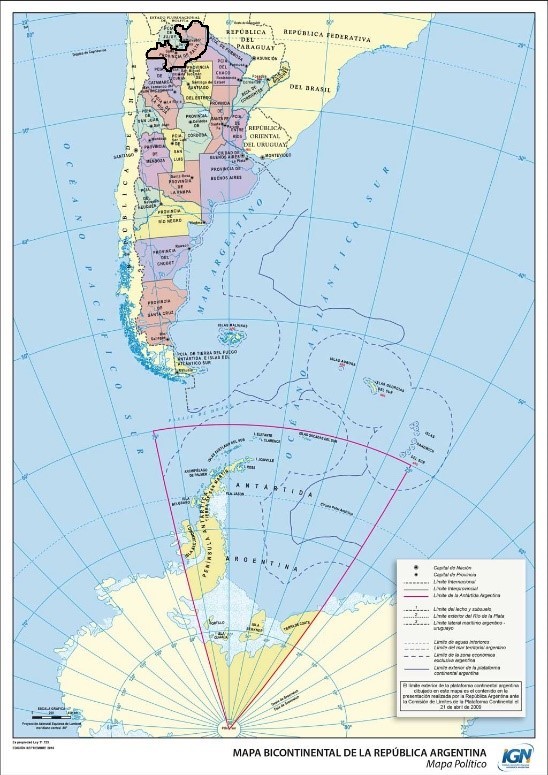 2.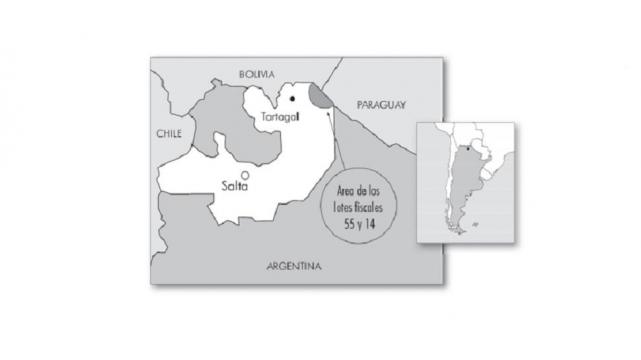 3.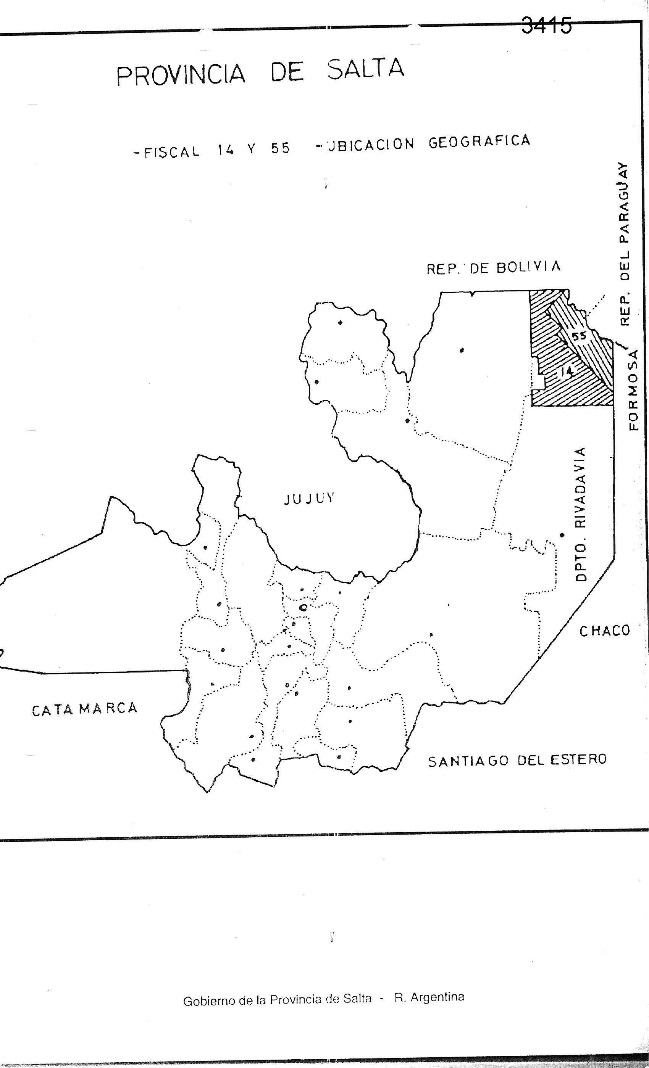 De acuerdo con afirmaciones expuestas en los peritajes de las señoras Naharro y Buliubasich, la presencia indígena en la zona es previa a 1629 y, por tanto, anterior a la conformación, en el siglo XIX, del Estado argentino. El primer dictamen pericial detalló que numerosos testimonios y documentos producidos entre el siglo XVIII y principios del siglo XX “mencionan la presencia de pueblos cazadores recolectores en el área del [río] Pilcomayo”. La mayoría de la población indígena, que ha continuado en el lugar hasta la actualidad, pertenece a la etnia Wichí. Distintos estudios “muestran la importancia de la relación […] con su tierra y territorio[,] señalando la amenaza que implica el desarrollo de actividades productivas que entran en contradicción con su forma de vida”. Documentación estatal indica que la población “aborigen” de la zona pertenece a las “denominadas protoculturas chaquenses”, y que se trata de “grupos nómades o semi-nomades de economía recolectora, cazadora y pescadora”. El número de comunidades indígenas que se encuentran en los lotes 14 y 55 es variable, dada la dinámica constante de fragmentación y fusión comunitaria que caracteriza a estos pueblos (supra, párrs. 33). El Estado y los representantes han señalado la existencia de más de 2.000 familias indígenas. Los representantes afirmaron que para mayo de 2018 “las comunidades indígenas comprend[ían] alrededor de 2031 familias y aproximadamente 10.155 personas”. No hay controversia en cuanto a que se trata de comunidades pertenecientes a pueblos indígenas, ni sobre su vínculo ancestral con la tierra que habitan (infra nota a pie de página 88). En la zona referida hubo presencia indígena de modo constante, y además la tierra fue ocupada, desde tiempo cercano a inicios del siglo XX, por personas identificadas como “criollas”, es decir, colonos no indígenas. En 1902 se fundó la Colonia Buenaventura y el gobierno nacional entregó 625 ha a familias “criollas” que se radicaron en el lugar; luego se fueron efectuando otras entregas, de superficies similares o mayores de tierra. No obstante, en 1905 el gobierno de Salta manifestó al gobierno nacional que lotes adjudicados como tierras fiscales nacionales podrían estar ubicados dentro del territorio provincial, y en efecto, con posterioridad, al menos a partir de 1967, quedó establecida formalmente la pertenencia de la tierra a la Provincia. Las partes son contestes en que el número actual de familias criollas en la zona es superior a 465. Argentina indicó que se trata de “pequeños productores de subsistencia, dedicados fundamentalmente a la cría de ganado mayor” a “campo abierto” y, “en su mayoría”, sin contratar mano de obra. Varias familias criollas han instalado cercas de alambre. Legislación general pertinente respecto a tierras indígenas A continuación, antes de describir las incidencias propias del reclamo territorial en el caso, se exponen regulaciones estatales pertinentes en relación con derechos de pueblos indígenas. Considerando que Argentina es un país federal y que los hechos propios del caso tienen relación con comunidades indígenas que habitan la Provincia de Salta, en primer lugar, se hará referencia a la normativa nacional, y en segundo término, a la de Salta. La Corte advierte que a nivel nacional existen las siguientes disposiciones normativas relevantes: a.-1985 y 1989. Ley 23.302 y Decreto 155/1989.- La ley nacional 23.302 sobre Política Indígena y apoyo a las Comunidades Aborígenes, sancionada en 1985, creó el Instituto Nacional de Asuntos Indígenas (INAI). En sus artículos 7 a 13 se refiere a la adjudicación de tierras fiscales en favor de comunidades indígenas existentes en el país, previendo que el INAI elabore “planes” de adjudicación de tierras. La ley 23.302 fue reglamentada por el Decreto 155/1989 del Poder Ejecutivo Nacional (PEN), que entre sus disposiciones dice que el INAI “[i]nvitará a las provincias a adherir a la ley 23.302”. La Ley 23.302 y el Decreto 155/89 continuaron vigentes tras la reforma constitucional de 1994.b.- 1992. Ley 24.071.- El 7 de abril de 1992 quedó promulgada la ley 24.071, que aprobó el Convenio 169 de la Organización Internacional del Trabajo (OIT) sobre pueblos indígenas y tribales (en adelante “Convenio 169” o “Convenio 169 de la OIT”).  c.- 1994. Reforma de la Constitución Nacional.- El 22 de agosto de 1994 se adoptaron modificaciones a la Constitución Nacional. La reforma, en lo pertinente, dotó de jerarquía constitucional a instrumentos internacionales de derechos humanos, inclusive a la Convención Americana, y en el artículo 75 inciso 17 estableció que: “[c]orresponde al Congreso […r]econocer la preexistencia étnica y cultural de los pueblos indígenas argentinos[;…r]econocer la […] posesión y propiedad comunitarias de las tierras que tradicionalmente ocupan; y regular la entrega de otras aptas y suficientes para el desarrollo humano; ninguna de ellas será enajenable, transmisible ni susceptible de gravámenes o embargos”.  d.-2006. Ley 26.160 y sus prórrogas.- La Ley de Relevamiento Territorial de Comunidades Indígenas No. 26.160, publicada el 29 de noviembre de 2006, fue promulgada para dar respuesta a la situación de emergencia en materia de posesión y propiedad de las tierras que ocupan las comunidades indígenas en territorio argentino. En los fundamentos dados por el PEN al elevar el proyecto respectivo al Congreso se lee que el mismo busca “coadyuva[r] a las políticas que ya se están implementando pero que no alcanzan a cumplir sus objetivos de reconocimiento de la [p]ropiedad [c]omunitaria de las tierras en cabeza de las [c]omunidades”. El texto de la ley dispuso suspender la ejecución de los procedimientos y sentencias de desalojo por un plazo de cuatro años y realizar un relevamiento de los territorios indígenas con el fin de lograr su “regularización dominial”. La suspensión de desalojos indicada por la ley fue prorrogada en diversas ocasiones, y la última extendió su vigencia hasta finales de 2021.e.- 2010. Decreto 700/2010.- El Decreto 700/2010 del PEN, de 20 de mayo de 2010, creó una Comisión para el “análisis e instrumentación de la propiedad comunitaria indígena”, estableciendo como uno de sus objetivos elaborar “una propuesta normativa para instrumentar un procedimiento que efectivice la garantía constitucional del reconocimiento de la posesión y propiedad comunitaria indígena, precisando su naturaleza jurídica y características”. f.- 2010. Resolución 328/2010 del INAI: La Resolución 328/2010 del INAI, emitida el 19 de julio de 2010, creó el Registro Nacional de Organizaciones de Pueblos Indígenas (Re.No.Pi.). g.- 2016. Código Civil y Comercial de la Nación.- El 1 de enero de 2016 entró en vigencia la ley 26.994, promulgada el 7 de octubre de 2014, que derogó los Códigos Civil y de Comercio y aprobó el Código Civil y Comercial de la Nación, de aplicación tanto en el ámbito nacional como provincial. El artículo 9 de dicha ley indica que “[l]os derechos de los pueblos indígenas, en particular la propiedad comunitaria […] serán objeto de una ley especial”, y el artículo 18 del nuevo Código establece que “las comunidades indígenas reconocidas tienen derecho a la posesión y propiedad comunitaria de las tierras que tradicionalmente ocupan y de aquellas otras aptas y suficientes para el desarrollo humano según lo establezca la ley de conformidad con lo dispuesto por el artículo 75 inciso 17 de la Constitución Nacional” (la cursiva no es del texto original). En cuanto a Salta, en 1986 la Provincia aprobó la ley 6.373 de Promoción de Desarrollo del Aborigen, que entre sus disposiciones previó que el “Instituto Provincial del Aborigen”, establecido por la misma ley, realizaría un relevamiento de “asentamientos aborígenes”, para luego efectuar los trámites necesarios para la “adjudicación” de tierra “en propiedad”. En 1992, por medio de la ley 6.681, Salta adhirió a la ley nacional 23.302 sobre Política Indígena y apoyo a las Comunidades Aborígenes. En 1998 se reformó la Constitución de Salta. El artículo 15 en su redacción actual, en lo pertinente, reconoce la “posesión y propiedad comunitaria [de pueblos indígenas] de las tierras fiscales que tradicionalmente ocupan”. En 2000 Salta adoptó la ley 7.121, llamada De Desarrollo de los Pueblos Indígenas de Salta. Creó el Instituto Provincial de Pueblos Indígenas de Salta (IPPIS). Contiene un capítulo sobre adjudicación de tierras cuyos artículos tienen un texto similar a los artículos respectivos de la ley 6.373. En 2011 se dictó el Decreto 3459/11, por el que se aprobó un convenio de cooperación entre el Ministerio de Desarrollo Humano provincial y el INAI. En 2014, se dictó el Decreto 3505/14 con el objetivo de “profundizar el proceso de regularización […] con el propósito de garantizar el reconocimiento de la propiedad de las comunidades”. Dispuso la creación de la “Unidad Ejecutora Provincial para el Relevamiento Territorial de Comunidades Indígenas de la Provincia de Salta (U.E.P.Re.Te.C.I.)”, a fin de “coordinar” acciones entre la Nación y la Provincia para el “relevamiento” de “tierras ocupadas por las comunidades indígenas”. Reclamos territoriales indígenas en el caso La Corte dará cuenta a continuación de las incidencias que siguió el reclamo indígena sobre la tierra. A efectos de una mayor claridad en la exposición, se dividirán las circunstancias acaecidas durante cerca de 35 años (contando los primeros antecedentes) en etapas o fases. Las mismas responden, conforme ha podido notar este Tribunal, a modificaciones en el tipo de políticas estatales respecto a la propiedad indígena. Así, se expondrá: a) una primera fase (antes de 1999), en que el Estado recibió los primeros reclamos y avanzó hacia un reconocimiento unificado de la propiedad; b) una segunda fase (1999 - 2004), en que la política estatal se orientó hacia un reconocimiento fraccionado de la propiedad; c) una tercera fase (2005 y 2006), signada por la realización de un referéndum respecto a la propiedad y la creación de una entidad estatal específica para implementar acciones referidas a la tierra, y d) una cuarta fase (a partir de 2007), en que se desarrollan acuerdos entre criollos e indígenas y se efectúan acciones tendientes a su implementación.C.1 Primera fase (antes de 1999): primeros reclamos y compromisos de titulaciónComo antecedente a los hechos del caso consta que el 26 de junio de 1984 comunidades indígenas asentadas en los lotes 14 y 55, en una “Declaración conjunta”, solicitaron a Salta la titulación de la tierra a su favor y se opusieron a la parcelación del territorio.En 1987 el Estado provincial dispuso reconocer la propiedad a “ocupantes” del lote 55, cualquiera fuera su “condición” (o sea, tanto criollos como indígenas), que cumplieran determinados requisitos.El 28 de julio de 1991, 27 comunidades indígenas asentadas en el lote 55 presentaron a Salta un reclamo formal para la “legalización del título de propiedad de la tierra”. El 15 de diciembre de 1991 fue dictado el Decreto No 2609/91, de ratificación de los términos de un Acta-Acuerdo del día 5 de ese mes. El Decreto estableció como obligación de la Provincia: a.- la unificación de los lotes 14 y 55 para “someterlos a un destino común”; b.- la adjudicación de “una superficie sin subdivisiones, mediante [t]ítulo [ú]nico de [p]ropiedad a las [c]omunidades [indígenas]”.El 9 de diciembre de 1992 se dictó la Resolución Ministerial 499, que aprobó el estatuto social y otorgó personería jurídica a la “Asociación de Comunidades Aborígenes Lhaka Honhat”. La misma está conformada por personas habitantes de los lotes 14 y 55 pertenecientes a comunidades indígenas. Tiene entre sus “fines”: “[o]btener el [t]ítulo de [p]ropiedad de la [t]ierra”; “[p]roteger el monte y el río”; “[s]upervisar y controlar la explotación de los recursos naturales renovables de la zona […] según lo establecido por las leyes pertinentes en coordinación con los organismos estatales existentes para tal fin”, y “[h]acer respetar los derechos de los pueblos aborígenes mundialmente reconocidos a usar libremente su riqueza natural y sus recursos para satisfacer sus necesidades propias”.En 1995 Salta dictó el Decreto 3097/95, que aprobó recomendaciones hechas en abril de ese año por una Comisión Asesora creada en 1993 por el Decreto 18/93. Las mismas sugerían que se entregasen dos terceras partes de la superficie total de los lotes 14 y 55 a comunidades indígenas, y un tercio a poblaciones criollas. Los entonces peticionarios indicaron a la Comisión Interamericana que esto fue aceptado por las comunidades indígenas. Más adelante, en abril de 1996, fue firmada un Acta-Acuerdo entre la Asociación Lhaka Honhat y Salta, acordando “avanzar hacia un plan de regularización jurídica de los asentamientos poblacionales de los lotes fiscales 55 y 14”.En 1995 comenzó la construcción de un puente internacional en el territorio reclamado por comunidades indígenas. Los días 25 de agosto y 16 de septiembre de 1996 personas indígenas ocuparon el puente (infra párr. 180). El Gobernador de Salta se apersonó y firmó un Acta en la que se comprometió a la emisión de un Decreto en 30 días, que “asegurara la adjudicación definitiva de las tierras en cuestión, fijando sus pautas y lineamientos”. Entre 1996 y 1998 Lhaka Honhat remitió varias comunicaciones a autoridades pidiendo que se hiciera efectiva la formalización de la propiedad comunitaria. C.2 Segunda fase (1999-2004): intentos de parcelaciones individuales y oposición indígenaEl 8 de noviembre de 1999 la Provincia publicó edictos, en virtud de la Resolución 423/99 emitida el 2 del mismo mes, emplazando, por 15 días, a todos quienes se considerasen con derechos sobre terrenos del lote 55, puesto que se harían algunas adjudicaciones de tierras a habitantes relevados. El 24 de diciembre siguiente, mediante el Decreto 461, Salta realizó adjudicaciones de parcelas dentro del lote 55 a algunos individuos y comunidades indígenas allí asentadas. El 1 de noviembre de 2000, se acordó iniciar un proceso de “conversaciones” para que el Estado paralizara obras existentes en el territorio y no continuara con el proceso de entrega parcial de tierras. El 15 de diciembre del mismo año Salta presentó una propuesta de adjudicación del lote 55, con entrega de fracciones a cada comunidad, pero sujeta a la personalidad jurídica de cada una. El 6 de febrero de 2001 Lhaka Honhat, por medio de una carta, objetó la propuesta, aduciendo que la misma no incluía el lote 14, no preveía un título único sino títulos fraccionados, sujetaba la entrega de terrenos a acuerdos con criollos y exigía que cada comunidad obtuviera personería jurídica. En agosto de 2001 el Estado le comunicó a la Comisión Interamericana que admitió incorporar el lote 14 en su propuesta.El 22 de febrero de 2001 Salta dictó el Decreto No. 339/01, que creó una Comisión, integrada por representantes estatales, criollos y de comunidades indígenas, para completar la “cartografía” de los lotes 14 y 55 a fin de establecer con exactitud la “ubicación de las distintas comunidades indígenas y criollas”. El 26 de diciembre siguiente, Lhaka Honhat señaló a la Comisión Interamericana que la Comisión aludida no se había reunido y que las comunidades indígenas habían comenzado a efectuar por su cuenta un relevamiento poblacional y mapeo de los lotes.Los días 11 de septiembre de 2001, 8 de julio y 4 de junio de 2002, 5 de agosto y 9 de septiembre de 2004, los entonces peticionarios comunicaron a la Comisión Interamericana que agentes de Salta continuaban realizando mensuras y tareas de amojonamiento en los lotes 14 y 55. El 5 de agosto de 2004, el Estado expresó que se abstendría de realizar cualquier obra pública o de infraestructura que no fuera consensuada con los peticionarios y que no se harían nuevas mensuras ni entregas parciales de tierra en los lotes reclamados. C.3 Tercera fase (2005-2006): Creación de la Unidad Ejecutora Provincial (UEP), referéndum y acciones posterioresEl 2 de marzo de 2005, la Provincia de Salta presentó en una reunión de trabajo en la sede de la Comisión Interamericana, una propuesta de distribución de las tierras. El 10 de mayo de 2005 fue publicado el Decreto provincial 939/05, por medio del cual se creó la “Unidad Ejecutora Provincial - UEP” con la finalidad de ser la autoridad encargada de ejecutar la propuesta de Salta de marzo de 2005, siendo una de sus funciones identificar la zona de ocupación tradicional y de traslado de criollos, así como verificar los acuerdos de relocalización.En marzo de 2005, en el marco del trámite internacional del caso ante la Comisión, Salta manifestó su intención de convocar un referéndum. Entre mayo y julio de ese año diversas entidades estatales nacionales manifestaron su oposición a la consulta. No obstante, el 25 de julio de 2005 se publicó la ley provincial 7.352. La misma convocó al referéndum, para que el conjunto de la población del Departamento Rivadavia habilitada a sufragar decidiera sobre la “entreg[a]” de la tierra de los lotes 14 y 55. En términos precisos, la ley convocó “a los electores del departamento Rivadavia para que se expidieran respondiendo por sí o por no, sobre si e[ra] su voluntad que se entreg[aran] las tierras correspondientes a los lotes fiscales 55 y 14 a sus actuales ocupantes”. El 8 de octubre de 2005, los caciques pertenecientes a Lhaka Honhat firmaron una declaración pública pidiendo la suspensión del referéndum.El referéndum se llevó a cabo el 23 de octubre de 2005, junto con las elecciones legislativas provinciales y nacionales. La boleta del “Sí” expresaba la “voluntad [de] que se entreg[aran] las tierras correspondientes a los lotes fiscales 55 y 14 a sus actuales ocupantes, tanto aborígenes como criollos, ejecutándose las obras de infraestructura necesarias”. El “Sí” resultó mayoritario, con un 98% de los votos. Entre el 2 de diciembre de 2005 y el 19 de abril de 2006 Salta publicó disposiciones tendientes a ejecutar acciones para concretar la entrega de tierras luego de los resultados del referéndum, convocando a familias criollas a presentar formularios para acreditar, al efecto, determinados requisitos. Pese a lo anterior, el 14 de marzo de 2006, en una reunión entre el Secretario General de la Gobernación de Salta y el coordinador general de Lhaka Honhat, se acordó que las tierras debían respetar la ocupación tradicional, es decir, un mínimo de 400.000 ha en un título único. Al respecto, los representantes indicaron que luego del mapeo que se realizó a principios de 2000, se concluyó que las comunidades utilizaban cerca de 530.000 ha, pero que estas decidieron reducir su reclamo a 400.000 ha. C.4. Cuarta fase (a partir de 2007) C.4.1 Acta –Acuerdo de octubre de 2007 y actos para su implementaciónEl 1 de junio y el 24 de agosto de 2007, Lhaka Honhat y la Organización de Familias Criollas (OFC) acordaron, mediante actas, la superficie del territorio que le correspondería a los pueblos indígenas (400.000 ha), la que se destinaría para reubicar a las familias criollas que fuera necesario relocalizar y cuáles serían los criterios que se aplicarían en la distribución. El 17 de octubre de 2007 se suscribió un Acta-Acuerdo, con representación de Salta y el Estado Nacional, plasmando lo anterior. El 23 del mismo mes Salta adoptó el Decreto 2786/07, que aprobó formalmente el Acta-Acuerdo y asignó la propiedad de los lotes 14 y 55 a sus ocupantes: 400.000 ha a las comunidades indígenas y 243.000 ha a la población criolla. Este Decreto dejó sin efecto la obligación de las comunidades de obtener personería jurídica para alcanzar títulos individuales, que había sido establecida en la Resolución Ministerial 65/06 que tenía por fin ejecutar los resultados del referéndum.El 28 de octubre de 2008 Salta aprobó el Decreto 4705/08 con el cual se creó un equipo técnico, integrado por la UEP, para avanzar en la entrega de tierras. Más adelante, en 2009, año en que se sostuvieron una serie de reuniones entre criollos e indígenas, Salta emitió la Resolución 340/09, que establece la lista definitiva de pobladores criollos que cumplían requisitos, previamente establecidos, para acreditar la ocupación de tierras.Entre 2009 y 2011 se realizaron distintas reuniones tendentes a lograr acuerdos entre comunidades indígenas y familias criollas sobre la adjudicación territorial. C.4.2 Decreto 2398 de 2012 y actos posterioresEl 25 de julio de 2012 Salta emitió el Decreto 2398/12, cuyo texto cita como antecedente el Informe de Fondo. Dispuso “asignar, con destino a su posterior adjudicación” 243.000 ha de los lotes 14 y 55 para las familias criollas “que hayan acreditado su derecho” de acuerdo a las resoluciones 65/06 y 340/09, y 400.000 ha para las comunidades indígenas “en propiedad comunitaria y bajo la modalidad de título que cada una de ellas determine”. Además, dispuso la publicidad registral del destino asignado, mediante la inscripción correspondiente en el Registro de la Propiedad . El 12 de julio de 2013 se publicó el Decreto provincial 2001/13, que incluyó un “Programa de Instrumentación de la propiedad comunitaria” que aludía a un “Plan de trabajo” para la definición de las delimitaciones territoriales con base en “talleres participativos” de indígenas y criollos. Además, en esos meses los representantes y el Estado acordaron que se tomaría como base para cualquier trabajo en terreno un mapa realizado por las comunidades agrupadas en Lhaka Honhat.  C.4.3 Decreto 1498 de 2014 y actos posterioresEl 29 de mayo de 2014 Salta emitió el Decreto 1498/14, que estableció: a) “recono[cer] y transf[erir]”: i.- la “propiedad comunitaria”, a favor de 71 comunidades indígenas, de aproximadamente 400.000 ha de los “inmuebles nomenclatura catastral Matrículas N° 175 y 5557 del Departamento Rivadavia”, de la Provincia de Salta” (antes identificados como lotes fiscales 55 y 14), y ii.- la “propiedad en condominio” de los mismos inmuebles a favor de múltiples familias criollas; b) reservar a favor del Estado provincial el 6,34% de los inmuebles para “uso institucional”; c) disponer que la “determinación específica” de los territorios y lotes que correspondan a comunidades criollas y familias indígenas “y todos los actos y trámites necesarios hasta la adjudicación y obtención de la matrícula correspondiente” se hagan a través de la UEP.  En sus consideraciones, el Decreto 1498/14 señaló que para la localización específica de territorios de las comunidades y lotes de familias criollas se tendría en cuenta, “como referencia”, el mapa entregado por Lhaka Honhat a la Provincia. Una versión de dicho mapa, que se copia a continuación, fue remitida por los representantes a la Corte: 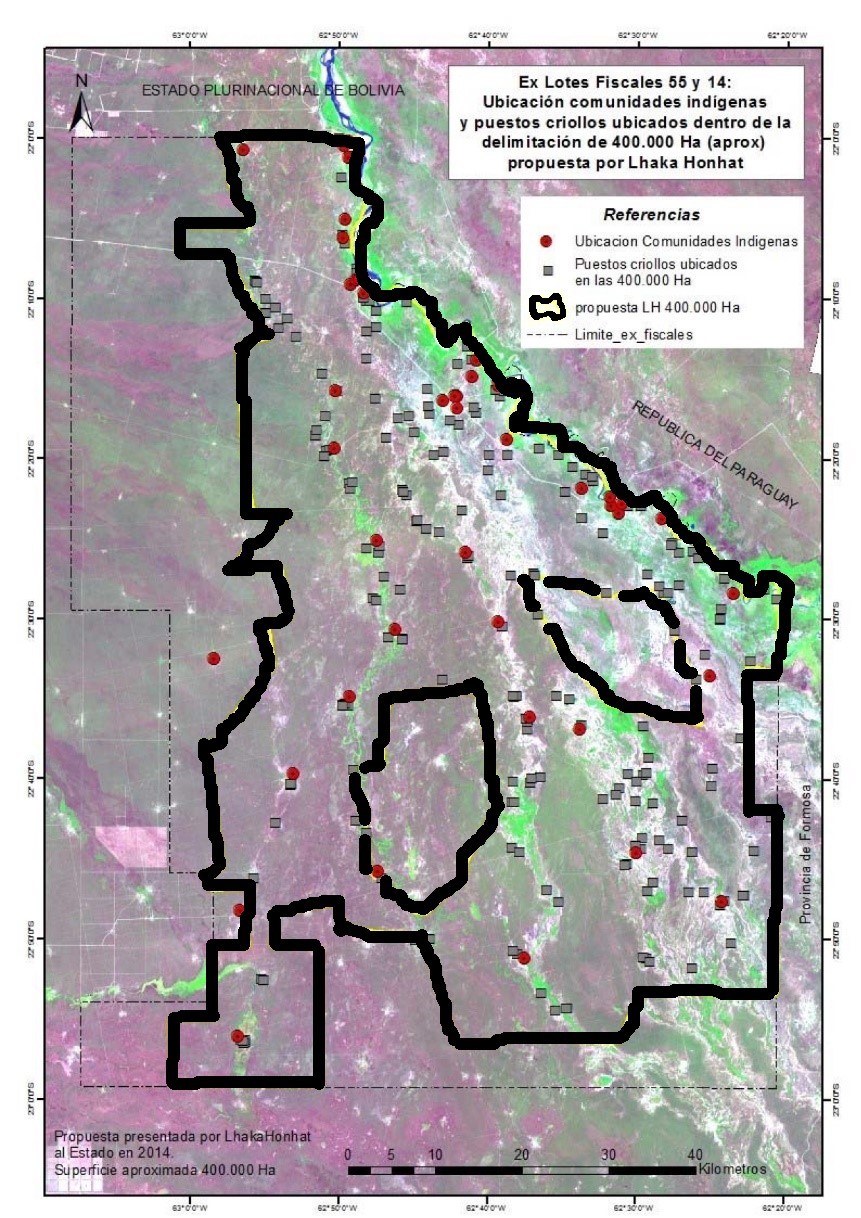 El 28 de julio de 2014 Salta emitió la Resolución 654, por la que se aprobaron convenios de cooperación para el “plan de trabajo” respecto de los lotes 14 y 55. Dichos convenios habían sido firmados por la Secretaría de Derechos Humanos de Salta y la UEP con Lhaka Honhat y la OFC, y establecían que ambas organizaciones designaran cinco personas para que se integraran como “técnicos de campo” a la UEP.El 27 de noviembre de 2014 y durante los primeros meses de 2015, las comunidades indígenas señalaron a la Comisión que persistían los retrasos de trabajo en el terreno, respecto a la demarcación y titulación.Desde septiembre de 2015 y hasta fines de junio de 2016, según información presentada por los representantes, no hubo recursos presupuestarios para el proceso y las obras de infraestructura necesarias para los traslados, ni información sobre la coordinación de tareas entre el Estado Nacional y la UEP. El 19 de julio de ese año el Estado informó a la Comisión Interamericana la suscripción de una serie de convenios para avanzar en la formalización de la propiedad comunitaria indígena.El 25 de octubre de 2017, en el marco de una reunión de trabajo ante la Comisión, el Estado anunció un “Plan Integral de Trabajo para el Cumplimiento de las Recomendaciones [del Informe de Fondo]”. El mismo previó un plazo de ejecución total de 8 años. D) Obras, actividades y proyectos sobre el territorio reclamado Se ha presentado información que indica que en la zona de los lotes 14 y 55 se presentan actos de tala ilegal. Además, se ha indicado que la población criolla cría ganado y ha instalado alambrados. Esta información se detalla más adelante (infra párrs. 257 a 266).También se exponen más adelante (infra párrs. 177, 178 y 180, y notas a pie de página 165 y 166) hechos y señalamientos relacionados con obras realizadas o proyectadas sobre el territorio, referidos a: a) la construcción de un puente internacional; b) la ruta nacional 86; c) la ruta provincial 54, y d) la exploración de hidrocarburos. E) Acciones administrativas y judiciales iniciadas en el casoLhaka Honhat presentó acciones judiciales relacionadas con hechos del caso: a) el 11 de septiembre de 1995, una acción de amparo ante la Corte de Justicia de Salta (en adelante también “CJS”) solicitando la suspensión inmediata de las obras relativas al puente internacional (supra párr. 87 e infra párr 180); b) el 8 de marzo de 2000, una acción de amparo contra el Decreto 461/99 y la Resolución 423/99 (supra párr. 65), y c) el 11 de agosto de 2005, una acción declarativa de certeza ante la Corte Suprema de Justicia de la Nación (en adelante también “CSJN”) en contra de la ley de referéndum (supra párr. 71). Las actuaciones señaladas se narran más adelante (infra párrs. 297, 300 y 303). Por otra parte, en 2017 Lhaka Honhat solicitó en sede administrativa su reconocimiento como organización indígena (infra, nota a pie de página 148). No consta que esa solicitud fuera resuelta. VIIFONDOEn el presente caso no está en debate que las comunidades indígenas hayan mantenido un vínculo ancestral con el territorio ni su derecho de propiedad sobre el mismo, reconocido en distintos actos normativos internos. La controversia refiere a si la conducta estatal ha permitido brindar seguridad jurídica al derecho de propiedad y su pleno ejercicio. Así, mientras Argentina ha indicado que ha obrado en forma diligente para garantizarlo, la Comisión y los representantes sostienen lo contrario. Asimismo, se ha señalado que actividades sobre el territorio han generado afectaciones al ambiente, a la alimentación y a la identidad cultural. En relación con esto, se han argüido violaciones a distintos derechos y diversas situaciones a considerar, inclusive procesos judiciales. Surge de los hechos ya narrados, y se señala también más adelante, que la conducta estatal ha implicado actos normativos, pero también diversas acciones y procedimientos tendientes a determinar la propiedad y la posible relocalización de pobladores “criollos”, es decir, no indígenas, que habitan la zona, y concretar su traslado. A su vez, han existido actuaciones tendientes a controlar actos de tala ilegal e instalación de alambrados. Todo lo anterior se ha presentado a lo largo de varios años, en una extensión muy amplia de tierra, habitada por una población numerosa, conformada por criollos y múltiples comunidades indígenas pertenecientes a diversos pueblos, cuyo número, además, es variable. La actuación estatal respecto a tales circunstancias ha requerido la intervención de diversas entidades gubernamentales, provinciales y nacionales, así como la asignación de personal y de recursos presupuestarios. La Corte advierte y tiene en cuenta estas circunstancias y la importante complejidad que representan.  La Corte efectuará su examen del siguiente modo: 1) en primer término, se referirá al derecho de propiedad comunitaria, analizando también otros derechos que, conforme se ha aducido, han presentado relación con la propiedad en el caso: a.- expondrá algunas consideraciones generales sobre la propiedad comunitaria indígena y luego dará cuenta de los argumentos respectivos de la Comisión y la partes y del análisis del Tribunal sobre: b.- el reconocimiento y determinación de la propiedad, y c.- proyectos y obras ejecutadas sobre el territorio reclamado. Más adelante, abordará: 2) los alegatos sobre violaciones a los derechos de circulación y de residencia, al medio ambiente sano, a la alimentación y a la identidad cultural, considerando también el derecho al agua, y 3) las aducidas vulneraciones a los derechos a las garantías judiciales y a la protección judicial en relación con acciones judiciales iniciadas en el caso. VII.1DERECHO DE PROPIEDAD COMUNITARIA INDÍGENAConsideraciones generales sobre la propiedad comunitariaLa Corte se referirá a diversos aspectos relacionados con el derecho de propiedad comunitaria o comunal. Por eso, considera útil dejar sentadas algunas consideraciones generales sobre dicho derecho. Para ello, dará cuenta de algunos aspectos en los que se ha ido desarrollando su jurisprudencia. La Corte se ha referido al contenido del derecho de propiedad comunitaria indígena y sus implicancias. Así, en 2001, respecto del caso Comunidad Mayagna (Sumo) Awas Tingni Vs. Nicaragua, tomando en cuenta diversas pautas de interpretación, estableció que el derecho de propiedad privada plasmado en el artículo 21 de la Convención comprende, en relación con pueblos indígenas, la propiedad comunal de sus tierras. Explicó entonces que: [e]ntre l[a]s [personas] indígenas existe una tradición comunitaria sobre una forma comunal de la propiedad colectiva de la tierra, en el sentido de que la pertenencia de ésta no se centra en un individuo sino en el grupo y su comunidad. Los indígenas por el hecho de su propia existencia tienen derecho a vivir libremente en sus propios territorios; la estrecha relación que los indígenas mantienen con la tierra debe de ser reconocida y comprendida como la base fundamental de sus culturas, su vida espiritual, su integridad y su supervivencia económica.Al decidir, en 2005, sobre el caso Comunidad Indígena Yakye Axa Vs. Paraguay, la Corte entendió que el derecho de propiedad protege no sólo el vínculo de las comunidades indígenas con sus territorios, sino también “los recursos naturales ligados a su cultura que ahí se encuentren, así como los elementos incorporales que se desprendan de ellos”. Explicó después, respecto del caso Pueblo Saramaka Vs. Surinam, que “el derecho a usar y gozar del territorio carecería de sentido [si no] estuviera conectado con los recursos naturales que se encuentran dentro del territorio”. Por ello, la titularidad de la tierra está unida a la “necesidad de garantizar la seguridad y la permanencia del control y uso de los recursos naturales […], lo que a su vez, mantiene [el] estilo de vida” de las comunidades. Los recursos que están protegidos por el derecho de propiedad comunitaria son los que las comunidades “han usado tradicionalmente y que son necesarios para la propia supervivencia, desarrollo y continuidad de [su] estilo de vida” . Por eso, la realización, por el Estado o terceros, de actividades que puedan “afectar la integridad de las tierras y recursos naturales” deben seguir ciertas pautas que el Estado debe garantizar: la participación efectiva de las comunidades afectadas; su beneficio en términos razonables y la previa realización de estudios de impactos sociales y ambientales. Por otra parte, la sentencia del caso Awas Tingni Vs. Nicaragua, de 2001, señaló que “la posesión de la tierra debería bastar para que las comunidades indígenas […] obtengan el reconocimiento oficial [de la] propiedad y el consiguiente registro”. Tal acto declara el derecho preexistente, no lo constituye. Conforme surge de su decisión de 2005 sobre el caso Yake Axa Vs. Paraguay, la Corte resaltó que el Estado no solo debe reconocer el derecho de propiedad comunitaria, sino también hacerlo “efectivo en la realidad y en la práctica”. La Corte ha explicado que la relación de los pueblos indígenas con el territorio “no se trata de un privilegio para usar la tierra, el cual puede ser despojado por el Estado u opacado por derechos a la propiedad de terceros, sino de un derecho […] para obtener la titulación de su territorio a fin de garantizar el uso y goce permanente de dicha tierra”. Al pronunciarse en 2006 sobre el caso Comunidad Indígena Sawhoyamaxa Vs. Paraguay, este Tribunal precisó que: la posesión tradicional de los indígenas sobre sus tierras tiene efectos equivalentes al título de pleno dominio que otorga el Estado; 2) la posesión tradicional otorga a los indígenas el derecho a exigir el reconocimiento oficial de propiedad y su registro; 3) los miembros de los pueblos indígenas que por causas ajenas a su voluntad han salido o perdido la posesión de sus tierras tradicionales mantienen el derecho de propiedad sobre las mismas, aún a falta de título legal, salvo cuando las tierras hayan sido legítimamente trasladas a terceros de buena fe; y 4) los miembros de los pueblos indígenas que involuntariamente han perdido la posesión de sus tierras, y estas han sido trasladas legítimamente a terceros inocentes, tienen el derecho de recuperarlas o a obtener otras tierras de igual extensión y calidad.”El Estado tiene el deber de dar “certeza geográfica” a la propiedad comunitaria, como señaló este Tribunal al decidir el caso Awas Tingni Vs. Nicaragua. En esa oportunidad, y en decisiones posteriores, la Corte se refirió a los deberes de “delimitar” y “demarcar” el territorio, además de la obligación de “titularlo”. Así, por ejemplo, en 2014, en relación con el caso de los Pueblos Indígenas Kuna de Madungandí y Emberá de Bayano y sus Miembros Vs. Panamá, la Corte expresó que “el deber de los Estados de adoptar medidas para asegurar a los pueblos indígenas su derecho a la propiedad implica necesariamente, en atención al principio de seguridad jurídica, que el Estado debe demarcar, delimitar y titular los territorios de las comunidades indígenas […]. Por tanto, el incumplimiento de dichas obligaciones constituye una violación al uso y goce de los bienes de los miembros de dichas comunidades”. La titulación y demarcación deben implicar el uso y goce pacífico de la propiedad.De modo concordante con lo anterior, la Corte destacó en 2015 que “en atención al principio de seguridad jurídica, es necesario materializar los derechos territoriales de los pueblos indígenas a través de la adopción de medidas legislativas y administrativas necesarias para crear un mecanismo efectivo de delimitación, demarcación y titulación, que reconozca tales derechos en la práctica” y los haga oponibles ante las propias autoridades estatales o frente a terceros. Consideraciones equivalentes realizó en 2018, en su decisión sobre el caso Pueblo Indígena Xucuru y sus miembros vs. Brasil. Con base en lo anteriormente dicho, es relevante recordar que el Estado debe asegurar la propiedad efectiva de los pueblos indígenas y, por tanto, debe: a.-  deslindar las tierras indígenas de otras y otorgar título colectivo de las tierras a las comunidades; b.-“abstenerse de realizar actos que puedan llevar a que los agentes del propio Estado, o terceros que actúen con su aquiescencia o su tolerancia, afecten la existencia, el valor, el uso o el goce de su territorio”, y c.- a su vez, garantizar el derecho de los pueblos indígenas de controlar y usar efectivamente su territorio y recursos naturales, así como de ser propietarios de su territorio sin ningún tipo de interferencia externa de terceros. Reconocimiento y determinación de la propiedad comunitariaA continuación, la Corte considerará los argumentos presentados por la Comisión y las partes respecto al reconocimiento y la determinación de la propiedad. Es decir, evaluará los alegatos sobre la aducida falta de procedimientos idóneos para garantizar la propiedad y el otorgamiento de un título de propiedad adecuado que brinde seguridad jurídica al derecho. También examinará el deber de garantía del derecho de propiedad en relación con la presencia de pobladores no indígenas en el territorio reclamado. Los argumentos señalados se vinculan con el derecho de propiedad, recogido en el artículo 21 de la Convención. También se ha aducido la lesión al derecho a contar con procedimientos efectivos para la tutela de la propiedad, al reconocimiento de la personalidad jurídica, a la libertad de asociación y a los derechos políticos, incorporados, respectivamente, en los artículos 8 y 25, 3, 16 y 23 del tratado.B.1 Argumentos de la Comisión y de las partes La Comisión sostuvo que el Estado vulneró el derecho de propiedad de las comunidades “por no haberles provisto acceso efectivo al título de propiedad sobre su territorio ancestral”, y agregó que dicha violación se dio: a) por no implementar normas internas que lo consagraban y b) en conexión con derechos a las garantías y protección judiciales, por la falta de un procedimiento efectivo para reconocer y “regularizar” la propiedad. La Comisión, en su Informe de Fondo, ligó lo dicho al incumplimiento de los artículos 1.1 y 2 de la Convención, que prescriben, respectivamente, las obligaciones de respetar y garantizar los derechos, y adoptar disposiciones de derecho interno. La Comisión especificó que tan solo 23 años después del primer acuerdo, efectuado en 1991, el Decreto 1498/14 traspasó la propiedad a las comunidades. Sin embargo, ha persistido la controversia en cuanto a la demarcación del territorio y el modo de titulación de [las] tierras. Aseveró que “las comunidades [todavía] no cuentan con un título único y común”. Concluyó que “el Estado continúa incumpliendo su obligación de avanzar decidida y definitivamente en la demarcación [y] delimitación”. La Comisión, además, entendió que el Estado violó el derecho de propiedad por falta de “saneamiento” del territorio. Notó que en los lotes 14 y 55 hay presencia de familias de colonos no indígenas. Afirmó que “el Estado incumplió con su deber de prevenir que familias no indígenas continuaran asentándose en el territorio ancestral”. Concluyó que “habiendo [transcurrido] más de 20 años desde el primer acuerdo firmado con la Provincia de Salta y [cinco] años de[sde la emisión d]el Decreto 1498/14, las comunidades no han podido gozar de manera efectiva del territorio”. Los representantes alegaron la violación del derecho a la propiedad comunitaria por: a) la inefectividad de normas para permitir el goce efectivo del derecho; b) el dictado de normas contrarias a la vigencia del “derecho a la propiedad comunal”; c) “la implementación de una metodología de trabajo en terreno signada, primero, por la modificación sucesiva y unilateral de los procedimientos aplicables y, luego, por la decisión de sujetar […] el proceso a la voluntad de terceros” (pobladores criollos), y d) la falta “en […] Argentina y en Salta de un mecanismo institucional de demarcación y delimitación de los territorios”. Adujeron la violación a los mismos derechos y obligaciones que los indicados por la Comisión. Los representantes precisaron que el Estado no brindó un procedimiento efectivo que posibilitara la “delimitación, demarcación y titulación del territorio indígena” y que pudiera dar “respuesta concreta a las reivindicaciones territoriales de las comunidades”, inclusive respecto del “saneamiento del [territorio]”.Indicaron que la violación del derecho de propiedad “se configura” dado que “las comunidades indígenas no cuentan aún con el título sobre su propiedad comunitaria [y e]stán lejos de terminarse los trabajos de demarcación y delimitación de sus territorios”. Enfatizaron que el título, para ser respetuoso de “tradiciones y pautas culturales” de las comunidades, debe ser “un solo título colectivo sin subdivisiones internas” o “parcelamiento[s] individual[es]”. Señalaron que el Decreto 1498/14 no es equiparable a un título y que “ha conformado un condominio entre comunidades […], familias criollas y la propia provincia de Salta sobre los […] lotes […] 55 y 14”. En relación con lo anterior, aseveraron que el Estado ha implementado una metodología de trabajo que desconoce el deber estatal de devolución de las tierras y territorios indígenas, pues solo se trabaja en el supuesto en el que existieren acuerdos de traslado entre indígenas y criollos. Afirmaron que el Estado, de este modo, al “no desarroll[ar] ningún mecanismo alternativo para garantizar los derechos territoriales para los supuestos en que no hubiere acuerdo”, “pretende subsumir toda garantía de derechos de las comunidades indígenas a la voluntad de terceros”. Agregaron que se verificó una “gravísima” violación a los derechos políticos, producto del “fraudulento” referéndum celebrado en el año 2005. Sostuvieron que no es posible someter a plebiscito la garantía y protección de los derechos fundamentales de las comunidades indígenas.Los representantes alegaron también que el reconocimiento de la personalidad jurídica no ha sido efectivo, pues varias comunidades debieron organizarse en 1992 como asociación civil para obtener personería jurídica y gestionar el reclamo de la propiedad. Afirmaron que este tipo de asociaciones nada tiene que ver con la forma de organización de las comunidades indígenas. Explicaron que se realizó un pedido expreso al Ministerio de Asuntos Indígenas de Salta, el 23 de octubre de 2017, para que reconozca a Lhaka Honhat como una organización indígena con su personería jurídica respectiva. Señalaron que no ha habido respuesta. Aseveraron que “[e]l desconocimiento de la personalidad jurídica […], también interfiere en el ejercicio del derecho a la libertad de asociación, en tanto […] impide el ejercicio de las formas de asociación comunitarias, para la reivindicación territorial y cultural”. Agregaron que “la inscripción” en el Registro Nacional de Pueblos Indígenas (Re.No.Pi.), reglamentada por Resolución 328/2010 del INAI, “en nada resolvería la afectación de[l] derecho […] a la personalidad jurídica […] pues contiene una serie de exigencias y requisitos que no se adecuan a la forma de organización adoptada por Lhaka Honhat”. Además, hicieron notar que dicha Resolución es de 2010, y que para esa fecha, conforme sostuvieron, ya se había “consolidado” la violación al derecho al reconocimiento de la personalidad jurídica. Además de lo expuesto, los representantes sostuvieron que dada la presencia de población criolla hay una “falta de aseguramiento de los derechos de propiedad”. Señalaron que al 25 de mayo de 2018, de 282 familias criollas que debían relocalizarse, solo dos habían completado íntegramente el proceso (infra nota a pie de página 143). El Estado negó que se violaran derechos en relación con la tierra. Aseveró que “no existen dudas sobre el reconocimiento del derecho de propiedad de las comunidades”, y que Argentina “[ha] trabaja[do] en forma […] ininterrumpida para lograr el goce pleno de todos los derechos”. Al respecto, destacó la “complejidad” del caso, que calificó de “extrema”, señalando, entre otras razones, la presencia de “pobladores criollos con derechos en la zona”, la necesidad de “obras públicas” para “facilitar el traslado de pobladores”, la “problemática” de “competencias específicas” de Salta y el Estado Nacional y “la complejidad que aporta la aparición de nuevas comunidades que quizás en el futuro no quieran ser parte de un título único”. El Estado desarrolló sus argumentos, manifestando que reconoció el derecho de propiedad de las comunidades mediante diversos actos. Afirmó que “[las comunidades] ya poseen el título único a partir del decreto provincial 1498/14”. Sostuvo que “[e]l criterio de reconocimiento de las tierras […] se basó en la legislación provincial, nacional e internacional, que reconoce como territorio de las [c]omunidades las [á]reas de [u]so [t]radicional”. Argentina agregó que “se han destinado invariablemente recursos económicos y humanos en pos del histórico proceso de regularización de tierras”. Por otra parte, señaló que el referéndum careció de efectos por lo que la Corte no debe pronunciarse en cuanto a dicha situación. Argentina explicó que está desarrollando una metodología de trabajo participativa de acuerdo entre partes (criollos e indígenas), trabajando con base en el mapa presentado por los “peticionarios”. Esta “metodología”, explicó, implica el “diálogo” entre comunidades indígenas y familias criollas. Argentina solicitó a la Corte que “tenga en cuenta las características del conflicto y la forma racional de resolverlo, debiendo observar los avances que se han logrado para hallar una solución pacífica y participativa”. Destacó que “con los acuerdos alcanzados se logró delimitar el territorio”, y que “la demarcación de[l mismo] debe contar con la participación de todas las partes involucradas”. Explicó que para “la entrega del título único a las comunidades indígenas en el que no figuren como condóminos las familias criollas […] resulta fundamental que todos los acuerdos de parte hayan sido firmados, lo que implica una participación activa entre las comunidades y los criollos, por lo que su concreción depende en gran medida de la voluntad de esas partes”. Agregó que “[t]ambién es indispensable que sean realizadas las mensuras y el amojonamiento, así como la firma de la escritura traslativa de dominio a favor de las familias criollas. Cumplido este último acto formal, las familias criollas dejarán de figurar como titulares registrales de los […] lotes [14 y 55]”. Señaló también que el proceso de “relocalización” tiene dificultades. El Estado recordó que el artículo 21 de la Convención indica la posibilidad de subordinar el uso y goce de los bienes al “interés social”, y entendió que el mismo en el caso se “configura” no solo por comunidades indígenas vinculadas a Lhaka Honat, sino también por otras que no lo están y por familias criollas. Adujo que quienes integran las familias criollas son “pobladores rurales vulnerables”. Aseveró que debe armonizar los derechos de las comunidades indígenas agrupadas en la Asociación Lhaka Honhat con los de las comunidades indígenas que no están representadas por esta Asociación, así como con los de pobladores criollos. En ese sentido, manifestó que “debe garantizar también el derecho de los campesinos a acceder a la titularización de las tierras que habitan históricamente” y que ese derecho “se garantiza atendiendo a las demandas de [las comunidades indígenas] y en total acuerdo con l[a]s mism[a]s”. En cuanto a los alegatos sobre presunta vulneración al derecho al reconocimiento de personalidad jurídica y a la libertad de asociación, Argentina explicó que el Re.No.Pi. fue creado para la inscripción de organizaciones de pueblos indígenas y Lhaka Honhat nunca solicitó la inscripción. Señaló además que “la estructura organizativa actual, no [….] afecta [a Lhaka Honhat]”. Adujo Argentina que el hecho de que Salta haya reconocido a las comunidades indígenas su derecho a la propiedad comunitaria, mediante Decreto 1.498/14, así como el diálogo “permanente” de la UEP con las comunidades, denotan la falta de violación de la personalidad jurídica. En sus alegatos finales escritos, de 3 de junio de 2019, señaló que “las presuntas víctimas desde hace aproximadamente diez años pudieron inscribirse adoptando la forma organizativa acorde a sus tradiciones sin necesitar organizarse a través de formas asociativas extrañas a su cultura”. B.2 Consideraciones de la Corte B.2.1 Aclaración sobre los actos estatales en el caso y el examen correspondienteSe ha dejado sentado que el derecho de propiedad de las comunidades indígenas sobre su territorio ancestral no está en discusión y ha sido reconocido en distintos actos estatales (supra párr. 89). Ello, además, será detallado más adelante (infra párrs. 130, 145, 146, 149, 156 y 167). La cuestión que la Corte debe determinar es si la conducta estatal seguida en el caso ha brindado seguridad jurídica adecuada al derecho de propiedad comunitaria y si ha permitido el libre ejercicio y goce de ese derecho por parte de las comunidades indígenas. Al respecto, de conformidad con las pautas ya indicadas (supra párrs. 93 a 98), la Corte ha indicado que las comunidades indígenas tienen derecho al otorgamiento de un “título de propiedad formal, u otra forma similar de reconocimiento estatal, que otorgue seguridad jurídica a la tenencia indígena de la tierra frente a la acción de terceros o de los agentes del propio Estado”. En este marco, deben reconocerse las formas y modalidades diversas y específicas de control, propiedad, uso y goce de los territorios por parte de las comunidades, sin interferencia de terceros (supra párr. 98). Como se ha expresado (supra párr. 97), para materializar los derechos territoriales de los pueblos indígenas cobijados por el artículo 21 de la Convención, los Estados deben prever un mecanismo efectivo, mediante la adopción de medidas legislativas y administrativas necesarias. Los mismos deben cumplir las reglas del debido proceso legal consagradas en los artículos 8 y 25 de la Convención Americana. En virtud del artículo 2 de la Convención, los Estados deben adaptar su derecho interno para que estos mecanismos existan y sean adecuados y efectivos: deben suponer una posibilidad real para que las comunidades puedan defender sus derechos y ejercer el control efectivo de su territorio, sin ninguna interferencia externa. Asimismo, debe dejarse dicho que los pueblos indígenas tienen derecho a no ser sujetos a una demora irrazonable para una solución definitiva de su reclamo. Las pautas anteriores deben ser confrontadas con lo que ha sucedido en el caso. Este Tribunal nota que, como se explicará, el Estado ha reconocido la propiedad comunitaria. Debe analizarse si ello se realizó en forma adecuada, compatible con la Convención. En ese sentido, ha habido distintos actos estatales relacionados con el reconocimiento de la propiedad, aunque los mismos no han sido el resultado del desarrollo de un procedimiento reglado, establecido en forma legal y previa. Lo que ha existido es un reclamo de la propiedad por parte de comunidades indígenas, formalizado en 1991, y luego una interacción entre las comunidades y el gobierno, cuyo derrotero a lo largo de los años ha presentado diversas incidencias, y en el que ha habido intervención de la población criolla y varios acuerdos con la misma, refrendados por actos normativos estatales. Esa interacción, que no se llevó a cabo siguiendo pautas procedimentales preestablecidas legalmente, derivó en distintos actos de gobierno: básicamente, Decretos del Poder Ejecutivo salteño, que en distinto modo fueron avanzando en el reconocimiento de la propiedad. Ahora bien, se ha señalado que en virtud de la conjunción de los artículos 2, 8, 21 y 25 de la Convención, los Estados deben prever en su derecho interno procedimientos aptos para viabilizar reclamos territoriales indígenas (supra párr. 116). No obstante, si en un caso concreto el Estado satisfizo de otro modo el derecho de propiedad comunitaria, no resulta necesario examinar si su legislación interna general resulta adecuada al deber mencionado. Caso contrario, si se concluye que el derecho no ha sido satisfecho, sí es relevante analizar si en ello ha tenido incidencia el orden jurídico general en sus aspectos relevantes. Por ello, la Corte examinará, en primer término, si Argentina ha garantizado de modo adecuado el derecho de propiedad bajo el artículo 21 de la Convención y luego, si es el caso, la compatibilidad del ordenamiento jurídico estatal con la Convención. La Corte no hará el primer examen indicado considerando los artículos 8 y 25 de la Convención pues los mismos no aplican ya que, como se expuso, las actuaciones no se enmarcaron en un proceso reglado previamente (supra párr. 117). En este sentido, no analizará la observancia de la razonabilidad del plazo seguido como una garantía procesal, sin perjuicio de tener en cuenta el impacto del tiempo en el ejercicio del derecho de propiedad. Debe aclararse también que la Corte examinará el cumplimiento del artículo 21 convencional respecto a la obligación de garantía establecida en el artículo 1.1 del tratado, pero también respecto al artículo 2, aunque en un sentido distinto al ya expresado. El artículo 2, en efecto, no solo se relaciona con la adaptación normativa formal del orden jurídico interno a la Convención, mediante la adopción de “medidas legislativas”, sino también con la adopción de medidas “de otro carácter” para hacer efectivos los derechos. Entre estas medidas pueden encontrarse aquellas dirigidas a concretar o materializar las normas que el propio Estado ha adoptado a fin de dar satisfacción a un derecho. De este modo se va a evaluar la conducta estatal, considerando los actos del Estado que formalmente han avanzado en el reconocimiento de la propiedad, mas también las medidas para su concreción efectiva. La Corte evaluará, entonces, con base en lo expresado, si el Estado ha posibilitado en forma adecuada el reconocimiento de propiedad. En efecto, como se detallará (infra párr. 130), es claro que al menos desde 2007, a partir de acuerdos entre criollos e indígenas, refrendados por el Estado, se determinó que una extensión de 400.000 ha sobre los lotes 14 y 55 corresponden a comunidades indígenas. También surge de los hechos que, pese a lo anterior, la separación de la propiedad indígena y de la tierra correspondiente a criollos todavía no se ha concretado en su totalidad: hasta el presente se ha mantenido la presencia criolla y no ha concluido la metodología de “diálogo” (que se describirá más delante, infra párrs. 131 y 140 a 144) para acordar los distintos sitios de “relocalización” y concretar su traslado.Considerando lo expuesto, la Corte pasa a analizar la conducta estatal observando la sucesión de actos en orden cronológico.  B.2.2 Actos realizados para el reconocimiento de la propiedadB.2.2.1 Antes de 1999Como surge de la exposición de hechos, hay antecedentes de reclamos indígenas sobre los lotes 14 y 55 que ocurrieron hace más de 35 años. No obstante, de conformidad con la información allegada a este Tribunal, en el marco temporal de su competencia (supra párr. 13 y nota a pie de página 45) fue en julio de 1991 cuando, por primera vez, se formalizó un reclamo (supra párr. 59). La conducta estatal será evaluada a partir de este momento. En diciembre de 1991 fue dictado el Decreto No 2609/91, que dispuso unificar los lotes 14 y 55 para luego “adjudicar”, mediante un “[t]ítulo [ú]nico de [p]ropiedad” (supra párr. 60). Aunque esa finalidad no se satisfizo durante ese período, la Corte no encuentra que antes de 1999 el Estado adoptara una conducta contraria a sus obligaciones internacionales sustantivas. No obstante, hay que considerar que entre 1996 y 1998 Lhaka Honhat remitió varias comunicaciones a autoridades solicitando que se hiciera efectiva la formalización de la propiedad comunitaria del territorio, sin que consten avances durante esos años.B.2.2.2 Entre 1999 y 2004En 1999 se advierte un cambio en la conducta estatal, a partir del Decreto 461/99, por medio del cual la Provincia realizó adjudicaciones de parcelas dentro del lote 55 a algunos individuos y comunidades indígenas allí asentadas. El Decreto buscó asignar parcelas en contravención a la unidad del territorio indígena y a lo establecido por el propio Estado mediante el Decreto 2609/91 (supra párrs. 60 y 124). La Corte de Justicia de Salta declaró en 2007 “sin efecto” el Decreto 461/99 (infra párr. 300), señalando que el mismo fue dictado sin que el proceso anterior cumpliera la “salvaguarda de los derechos fundamentales de los pobladores aborígenes” pues se había “impedido […] que estos tuvieran la adecuada oportunidad de hacer conocer sus opiniones en defensa de los derechos que esgrimen sobre las tierras”. Con posterioridad a la emisión del Decreto 461 en 1999, se sucedieron actos estatales en el mismo sentido, es decir, contrarios a la unidad y continuidad del territorio. Entre tales actos cabe destacar la publicación de edictos para adjudicar terrenos en los lotes 14 y 55 y propuestas gubernamentales de entrega de la propiedad en forma fraccionada (supra, párrs. 65 y 66). Por otra parte, si bien no son en sí mismos lesivos del derecho de propiedad el Decreto No. 339/01, dictado para completar la “cartografía” de los lotes 55 y 14 y las acciones de mensura de 2001 y años posteriores (supra párrs. 67 y 68), sí se advierte del conjunto de los hechos del caso que fueron actos realizados en el marco de una conducta estatal contraria a un reconocimiento unificado del territorio indígena. Estas actuaciones fueron contrarias a los actos que, respecto a la propiedad indígena, el propio Estado había instrumentado, a partir del Decreto 2609/91, contemplando la unidad del territorio. B.2.2.3 2005 y 2006En 2005 se realizó un referéndum cuyas circunstancias fueron narradas en el capítulo VI de esta Sentencia (supra párrs. 71 a 73). La Corte nota que, como señaló el Estado, el resultado del referéndum no tuvo efectos pues, como se explica más adelante, se dictaron actos posteriores que, prescindiendo del resultado de esa consulta, implicaron el reconocimiento estatal de propiedad de las comunidades indígenas. Este Tribunal entiende que, en principio, podría ser contrario al respeto al derecho de propiedad comunitaria indígena que se sometiera su reconocimiento a la decisión mayoritaria de la ciudadanía. No obstante, en este caso, la Corte considera que no es necesario pronunciarse sobre el referéndum, dada la carencia de efectos señalada. Dado lo anterior, no resulta tampoco necesario examinar los alegatos de los representantes sobre la presunta afectación, en relación con el referéndum, de los derechos políticos establecidos en el artículo 23 de la Convención. B.2.2.4 El proceso de acuerdos a partir de 2007Como surge de los hechos, luego de la realización del referéndum y pese a ello, de modo desvinculado del resultado que arrojó, prosiguieron las conversaciones entre las partes. Luego de reuniones desarrolladas en 2006 y 2007, el 23 de octubre de ese último año se dictó el Decreto 2786/07 que aprobó formalmente el Acta-Acuerdo del día 17 del mismo mes, precedida a su vez de otros acuerdos (supra párrs. 74 y 75). A partir de ese Decreto y del Decreto 1498/14, emitido en 2014, el Estado ha reconocido mediante actos jurídicos el derecho de propiedad de las comunidades indígenas y su extensión de 400.000 ha. El Decreto 2786/07 mandó una serie de actos posteriores, señalándolos como requisitos previos para “entrega[r]” la titularidad de las tierras y las escrituras públicas correspondientes. Previó un método de acuerdos de partes para las definiciones territoriales precisas y también que una vez concluidas “todas las gestiones necesarias”, se daría intervención a los órganos gubernamentales correspondientes para concretar las “operaciones [que] fueren menester”. Todo ello para lograr la “entrega definitiva de la titularidad de las tierras” y el “otorga[miento de] las respectivas escrituras públicas a los beneficiarios sin costo alguno para los mismos”. Desde 2007 y hasta la actualidad se ha desarrollado un proceso signado por la intervención estatal a través de la UEP y el diálogo entre pobladores criollos e indígenas, a fin de lograr acuerdos para el deslinde definitivo de la propiedad y el traslado de la población criolla.Este proceso no ha concluido. Luego de instaurado, en 2012 se expidió el Decreto 2398/12 el cual previó que cada comunidad determinara “la modalidad de título” de la tierra, ello a pesar de citar en sus fundamentos el Decreto 2786/07, que por remisión al Acta-Acuerdo que lo precedía, mandaba que se “respet[ara]” la “continuidad” de la tierra y las recomendaciones de la Comisión Interamericana, que instaban al Estado a “formaliza[r]” la propiedad considerando el “derecho a un territorio indiviso”. La Corte considera que el referido señalamiento del artículo 1 del Decreto 2398/12 sobre la “modalidad de título” resultó contrario a la seguridad jurídica requerida para satisfacer el derecho a la propiedad de las comunidades indígenas. En 2014 el Decreto 1498/14 previó que por intermedio de la UEP y acuerdos de parte se realizaría la delimitación y determinación específica de los lotes.  Debe resaltarse que el Estado ha manifestado que la “entrega” del título único comunitario depende de la culminación del referido proceso de “acuerdos” (supra párr. 111). Los representantes, por su parte, han aducido que la garantía de los derechos territoriales indígenas no puede supeditarse a la voluntad de terceros, por lo que debe existir algún “mecanismo alternativo” frente a la falta de acuerdos. (supra párr. 106). A fin de valorar adecuadamente el proceso de diálogo y acuerdos referido, este Tribunal considera apropiado efectuar algunas consideraciones. Ello, fundamentalmente, dadas las características del caso, en que están implicadas no solo comunidades indígenas, sino también un número significativo de familias “criollas”, cuyo vínculo con la tierra resulta determinante para su modo de vida. B.2.2.4.1 El diálogo con la población criollaEl Estado ha caracterizado a las familias criollas como “pobladores rurales vulnerables” (supra párr. 112). La perita Buliubasich se refirió a ellas como un grupo “empobrecido”. La visita a terreno brindó una percepción acorde a tales caracterizaciones. Los señalamientos estatales sobre los pobladores criollos que habitan los lotes 14 y 55 son acordes a las consideraciones que, en el ámbito de las Naciones Unidas, se han hecho respecto de campesinos, a través de la Declaración de las Naciones Unidas sobre los Derechos de los Campesinos y de Otras Personas que Trabajan en las Zonas Rurales (en adelante “Declaración sobre campesinos”). El documento señala que en general los campesinos “sufren de manera desproporcionada pobreza, hambre y malnutrición”; tienen o suelen tener, por “varios factores”, “dificulta[des para] hacerse oír [y] defender sus derechos humanos”, inclusive para “acceder a los tribunales, los agentes de policía, los fiscales y los abogados”. En particular, la Declaración sobre campesinos señala que el “acceso” a la tierra y recursos naturales “es cada vez más difícil” para los “habitantes de zonas rurales”, y que hay diversos “factores que dificultan” que esas personas puedan “defender […] sus derechos de tenencia y garantizar el uso sostenible de los recursos naturales de los que dependen”. La Declaración sobre campesinos expresa que las “normas y principios internacionales de derechos humanos” deben “interpret[arse] y […] aplic[arse] de forma coherente” con la “necesidad de que se proteja mejor los derechos de los campesinos”. La Corte aclara que no está evaluando la responsabilidad estatal con base en la Declaración sobre campesinos, sino que hace alusión a la misma sólo como una referencia complementaria que, en línea con los señalamientos de Argentina sobre la vulnerabilidad de la población criolla, muestra la pertinencia de tener en cuenta la situación particular de dicha población a fin de resguardar sus derechos.La Corte no puede soslayar que el Estado tiene deberes respecto de la población criolla, en tanto que, dada su situación de vulnerabilidad, debe adoptar acciones positivas tendientes a garantizar sus derechos. Ahora bien, como ya se ha dicho, no está en duda la propiedad de las comunidades indígenas sobre 400.000 ha de los lotes 14 y 55. El Estado, a fin de garantizar ese derecho, ha debido concretar el deslinde de la propiedad indígena, así como adoptar acciones para concretar el traslado o reubicación de población criolla fuera de la misma. Sin perjuicio de ello, no puede hacerse caso omiso al modo en que el Estado tiene que cumplir con su obligación. En ese sentido, Argentina debe actuar observando los derechos de la población criolla (infra, párr. 329 d), y nota a pie de página 323).Lo anterior es relevante, pues es un dato necesario para evaluar el procedimiento seguido. El mismo, dada la extensión de la tierra y la cantidad de personas involucradas, con sus distintas características y problemáticas, resulta evidentemente complejo. La Corte destaca y valora positivamente el proceso de diálogo que se ha seguido en el caso con intervención del Estado, pobladores criollos y comunidades indígenas. Ello, por cuanto entiende que un procedimiento de tales características tiene la potencialidad de permitir al Estado cumplir sus diversas obligaciones y satisfacer los derechos implicados. B.2.2.4.2 El proceso seguido en el caso En el curso del proceso aducido, que no ha concluido, sucedieron diversas circunstancias. Entre ellas, ocurrieron las que siguen. En 2008 se creó un equipo técnico, integrado por la UEP, para avanzar en la entrega de tierras. Desde antes se habían sucedido diversas reuniones, inclusive una convocada en 2009 para avanzar en definiciones respecto al modo de reconocimiento de la propiedad. Ese año se elaboró un cronograma de trabajo y un listado de pobladores criollos que cumplían requisitos para acreditar la ocupación de tierras. En 2013, Salta avanzó en acuerdos con el INAI, para que esta institución nacional apoye el proceso. El mismo año el gobierno salteño dictó el Decreto 2001/13, que dispuso un “programa” para “instrumenta[r] la propiedad comunitaria”, que contemplaba un “plan de trabajo” a partir de “talleres participativos” con indígenas y personas criollas; también el gobierno acordó tomar como base para los trabajos un mapa elaborado por las comunidades indígenas. En 2014 se dictó el Decreto 1498/14, ya mencionado, así como la Resolución No. 654, que aprobó convenios para un “plan de trabajo”, y a mediados de 2015 se concretó el “amojonamiento” de parte de la zona norte de los lotes 14 y 55. El proceso también ha tenido desavenencias y dificultades, de las que es útil indicar algunos ejemplos. En abril de 2009 representantes de comunidades integrantes de Lhaka Honhat cuestionaron la distribución de tierras que la UEP habría pretendido implementar, como también que la UEP no diera participación a comunidades indígenas en la integración del equipo técnico. En mayo de ese año los representantes expresaron que el Estado intentaba efectuar una entrega de tierras “unilateral”. En 2012, luego de notificado el Informe de Fondo, se emitió el Decreto 2398/12, que como se ha explicado, no se dirigía a establecer un “título único”. Conforme información de los representantes, en 2013 quedaba todavía un 93% de avance en procesos de acuerdos, demarcación y delimitación, y en julio de ese año criollos e indígenas señalaron “inacción” de la UEP. A finales de 2013, por un proceso de reestructuración de la UEP, hubo una suspensión de trabajos en la zona. Entre septiembre de 2015 y junio del año siguiente, según indicaron los representantes, hubo problemas presupuestarios para avanzar en traslados. Los representantes han descrito la metodología que se sigue actualmente, a través de la labor de la UEP, refiriendo los pasos del procedimiento del siguiente modo: 1) acuerdos (entre indígenas y criollos), croquis y protocolización; 2) trabajo de agrimensura; 3) titulación; 4) relocalización de familia y ganado (y “en paralelo” la realización de “las obras de infraestructura necesarias para tal efecto”).  Los representantes han aducido que “[u]na de las mayores falencias del trabajo realizado por la UEP” era la falta de “garant[ía]” de “los derechos territoriales indígenas” cuando familias criollas en territorio indígena no expresaban “voluntad de traslado ni de acordar”, pues ello “estanca por completo” la “delimitación [y], demarcación […] del territorio”. En ese sentido, aseveraron que con el procedimiento instaurado a partir del Decreto 2786/07 el Estado “subordina[ba] la entrega de las tierras a los acuerdos […] sin brindar solución alguna para el caso en que […] no logren concretarse”. La Corte, más allá de valorar positivamente el proceso de acuerdos, considera que, ciertamente, los procedimientos deben ser aptos para garantizar la propiedad de las comunidades indígenas sobre su territorio. El Estado no puede supeditar dicha garantía a la voluntad de particulares. Ahora bien, el Acta-Acuerdo aprobada por el Decreto 2786/07 señalaba que “en caso de falta de acuerdo se invitar[ía] a las partes a someterse a un proceso arbitral” y que en caso de no hacerlo “se recurrirá a la decisión jurisdiccional que corresponda”. No consta que se estableciera un modo para determinar cuándo el intento de lograr un acuerdo fracasó definitivamente, pero tampoco que se hayan intentado llevar a cabo estos procesos arbitrales o judiciales. En atención a lo dicho, la Corte no tiene elementos para concluir que el Estado, por el motivo señalado por los representantes, hiciera inefectivos los procedimientos de acuerdos. El último Decreto que implicó un acto de reconocimiento de la propiedad, que se encuentra actualmente vigente, es el 1498/14 de 2014. En sus fundamentos se manifiesta que con ese acto “se da cumplimiento con la titulación de las tierras”. Su articulado, establece la “propiedad comunitaria” de un 58,27% de los “inmuebles nomenclatura catastral Matrículas N° 175 y 5557 del Departamento Rivadavia” (que son los lotes 14 y 55) a 71 comunidades indígenas, y un “condominio”, de conformidad con las normas del Código Civil, de los mismos lotes, a favor de “solicitantes” criollos. Asimismo, “reservó” 6,34% de la tierra para Salta, destinado a obras de infraestructura para “todo otro destino que resulte menester a los fines de la consecución de los acuerdos de parte y determinación específica de los lotes asignados”. Previó la futura “delimit[ación]” y “determinación específica de los territorios y lotes”, y que ésta “se realizar[ía] por intermedio de la U[EP]”. El Decreto 1498/14 reconoce claramente la propiedad de comunidades indígenas sobre su territorio. No obstante, también establece sobre la tierra respectiva un “condominio” a favor de personas criollas. Por ello, y dado sus propios términos, que establecen un derecho de propiedad de criollos y comunidades indígenas sobre la misma tierra y prevén acciones futuras de “determinación” y “delimitación”, el Decreto no puede entenderse como un acto final respecto a la satisfacción estatal del derecho de propiedad de las comunidades. En ese mismo sentido, si bien el Estado aseveró que el Decreto 1498/14 constituía el “título único” reclamado por las comunidades, también afirmó que para “la entrega del título único” era necesario concluir acuerdos (supra, párrs. 110, 111 y 133). Por ende, si bien es posible entender el Decreto 1498/14 como un acto que reconoce el derecho de propiedad de las comunidades y le brinda mayor seguridad jurídica, ello sólo es así en tanto se lo entienda como un acto que previó la ulterior modificación de la situación que estableció. No obstante, esa situación todavía permanece inalterada. La Corte advierte la complejidad del caso y las dificultades que ha tenido el Estado para concretar las acciones necesarias para garantizar adecuadamente el derecho de propiedad. Argentina destacó la complejidad que conlleva “el traslado de personas criollas, adultos, adolescentes y niños y niñas, familias enteras con su ganado y unidades económicas de subsistencia, para lo cual resulta necesario, con carácter previo […], la realización de las obras de infraestructura necesarias que garanticen el acceso al agua potable, salud, seguridad, educación, energía, accesibilidad de caminos, alambrados para contener el ganado y que no invada territorio de las comunidades, entre otras”. Informó, asimismo, que el “proceso participativo para la regularización dominial” ha requerido “redoblar los esfuerzos en tiempo y en la cantidad de recursos humanos”. Además, aunque no en todos sus aspectos está necesariamente vinculado a la garantía de la propiedad comunitaria, la Corte toma nota también que el Estado señaló haber avanzado en un “Plan de obras” en la zona, que según informó, conlleva importantes erogaciones económicas y continúa “en proceso”, para garantizar “no solo el derecho de propiedad”, sino también “el acceso a la salud y educación y la mejora en la transitividad e ingreso a la zona, entre otros”. Este Tribunal, en razón de lo anterior, nota y valora las acciones estatales, pero no puede dejar de advertir que el derecho a la propiedad comunitaria indígena no se encuentra plenamente concretado o garantizado, pese a que han transcurrido más de 28 años desde los primeros reclamos que pueden ser examinados por la Corte. Por lo expuesto, la Corte entiende, por una parte, que el Estado reconoció, mediante actos jurídicos, el derecho de propiedad de las comunidades indígenas. Existe, en este sentido, un título o reconocimiento jurídico de la propiedad. Asiste entonces razón al Estado en cuanto a que el derecho “está fehacientemente reconocido”. No obstante, por otro lado, este Tribunal no puede soslayar que el reconocimiento de la propiedad indígena debe efectuarse dotando de seguridad jurídica al derecho, de modo que sea oponible frente a terceros. Las acciones tendientes a esta finalidad no han sido completadas. El Decreto 1498/14, en ese sentido, debe entenderse como un acto cuya ejecución no se ha concretado, siendo que su mismo texto prevé acciones futuras. Por ello el reconocimiento jurídico existente no es todavía adecuado o suficiente para el pleno ejercicio del derecho de propiedad. Aunque este Tribunal valora los avances efectuados por el Estado, debe concluir que el derecho de propiedad de las comunidades indígenas sobre su territorio no se encuentra satisfecho.Al respecto, sin perjuicio de algunas diferencias en los datos presentados por los representantes y el Estado, lo cierto es que de acuerdo a información de ambas partes, los procedimientos que Argentina indicó necesarios para la “entrega” del “título único” no han concluido, estando pendiente todavía una proporción significativa de actos por concretar. Los representantes han indicado que falta la concreción de más de un 99% de los traslados (supra párr. 108), y el Estado, en 2017, afirmó que necesitaría 8 años más para completar el proceso (supra párrs. 85 e infra párrs. 315 y 323). A su vez, el propio Estado indicó que hay tareas de demarcación pendientes (supra párr. 111). B.2.3 Evaluación de la conducta estatal seguida De acuerdo a lo expresado es claro que los procedimientos instaurados no han resultado medidas suficientes, en tanto que no han logrado, después de más de 28 años de que fuera reclamado el reconocimiento de la propiedad, la plena garantía de ese derecho de las comunidades indígenas habitantes de los lotes 14 y 55 sobre su territorio. Ahora bien, a fin de dimensionar adecuadamente las características de la falta de garantía del derecho de propiedad, debe hacerse notar algunas particularidades en cuanto a su relación con el derecho a la personalidad jurídica y con normas generales de derecho interno. B.2.3.1 Aducida afectación a la personalidad jurídica en el casoDebe destacarse que la garantía adecuada de la propiedad comunitaria no implica solo su reconocimiento nominal, sino que comporta la observancia y respeto de la autonomía y autodeterminación de las comunidades indígenas sobre sus tierras. Sobre lo anterior, es preciso recordar que “la normativa internacional relativa a pueblos y comunidades indígenas o tribales reconoce derechos a los pueblos como sujetos colectivos del Derecho Internacional y no únicamente a sus miembros[; …] los pueblos y comunidades indígenas o tribales, cohesionados por sus particulares formas de vida e identidad, ejercen algunos derechos reconocidos por la Convención desde una dimensión colectiva”, entre ellos, el derecho de propiedad de la tierra. Al respecto, la Corte ha señalado el derecho a la autodeterminación de los pueblos indígenas respecto a la “disposición libre […] de sus riquezas y recursos naturales”, la que es necesaria para no verse privados de “sus propios medios de subsistencia”. Se ha indicado ya que el derecho de propiedad comunitaria debe ser observado de modo de garantizar el control por parte de los pueblos indígenas de los recursos naturales del territorio, así como su estilo de vida (supra párr. 94). En ese sentido, tanto el Convenio 169, como la Declaración de las Naciones Unidas sobre Derechos de los Pueblos Indígenas, reconocen titularidad de derechos humanos a pueblos indígenas. La Declaración Americana sobre Derechos de los Pueblos Indígenas, en sus artículos VI y IX, respectivamente, preceptúa el deber estatal de reconocer “el derecho de los pueblos indígenas a su actuar colectivo”, y “la personalidad jurídica de los pueblos indígenas, respetando las formas de organización indígenas y promoviendo el ejercicio pleno de los derechos reconocidos en esta Declaración”. Lo dicho es relevante, pues la Corte ha expresado que “el derecho a que el Estado reconozca [la] personalidad jurídica es una de las medidas especiales que se debe proporcionar a los grupos indígenas y tribales a fin de garantizar que éstos puedan gozar de sus territorios según sus tradiciones”. A tal efecto, la personalidad jurídica debe ser reconocida a las comunidades de modo que posibilite la adopción de decisiones sobre la tierra conforme a sus tradiciones y modos de organización. Ahora bien, el Decreto 1498/14 prevé acciones para el reconocimiento de la propiedad respecto de las comunidades indígenas que habitan los lotes 14 y 55. Cierto es que nombra 71 comunidades, pero dado el proceso de “fisión –fusión” que caracteriza a las mismas, debe entenderse que el mayor número de comunidades que ha surgido con posterioridad a la emisión del Decreto 1498/14 no es sino una derivación de aquéllas 71. Por lo tanto, todas las comunidades indígenas habitantes de los lotes 14 y 55 que se han formado a partir de las 71 aludidas deben considerarse incluidas en el reconocimiento de propiedad efectuado por el Decreto 1498/14, en el entendido que ello abarca todas las comunidades señaladas como presuntas víctimas (supra párr. 35 y Anexo V). La Corte advierte que un entendimiento distinto del Decreto 1498/14, que implicara desconocer la propiedad de comunidades bajo el pretexto de que no están explícitamente nombradas en dicho decreto, resultaría contrario a la Convención. El Estado debe abstenerse de actuaciones o interpretaciones de normas sesgadas o de excesivo rigor formal que tengan por efecto generar divisiones artificiales en el conjunto de comunidades indígenas implicadas en el caso. Ahora bien, en el marco del entendimiento correspondiente del Decreto 1498/14, no es posible concluir que el Estado, en el modo en que ha reconocido la propiedad, impidiera el actuar colectivo de todas las comunidades titulares del derecho. En ese sentido, siendo que el Estado ha reconocido la propiedad a todas las comunidades indígenas, no se advierte una vulneración al derecho al reconocimiento de la personalidad jurídica de las mismas. Cuestión distinta es si, más allá del reconocimiento formal, el derecho de propiedad se ha cumplido en cuanto a la concreción efectiva de los actos necesarios para la definición, seguridad jurídica y libre disfrute de la propiedad. Ello también se examina en esta Sentencia, pero no resulta atinente a la cuestión de la personalidad jurídica.  Debe dejarse aclarado, por otra parte, que la conformación de Lhaka Honhat como asociación civil no fue una imposición estatal, sino que resultó un acto asociativo válido, determinado por las personas que decidieron realizarlo y reconocido por el Estado. Dicho reconocimiento estatal, que deriva de un acto voluntario y libre, no conlleva en sí una afectación a la personalidad jurídica, la que, como se ha indicado, tampoco se vio vulnerada de otro modo. Asimismo, este Tribunal no encuentra motivos para determinar una violación a la libertad de asociación. B.2.3.2 Incidencia del derecho internoConforme lo que se ha indicado, el Estado no logró concretar el derecho de propiedad comunitaria y, en ese marco, no observó el mandato de sus propias normas internas, en particular, de los Decretos del Poder Ejecutivo de Salta 2609/91, 2786/07 y 1498/14. Esta última norma mandó actos posteriores que no finalizaron y no se ha dictado otra disposición que avance en forma adecuada en el reconocimiento de la propiedad. Esta omisión de concreción ha derivado en la falta de garantía adecuada del derecho de propiedad comunitaria. De acuerdo a lo que se ha indicado (supra párrs. 120 y 151), esto implica una transgresión no solo del derecho de propiedad y la obligación de garantizarlo, conforme los artículos 21 y 1.1 de la Convención, sino también de la obligación de adoptar medidas prevista en el artículo 2 del tratado. Dado lo anterior, como fue antes explicado (supra párrs. 118 y 119), es procedente evaluar si la indicada falta de una titulación adecuada se ha relacionado solo con la omisión estatal en materializar ciertas actuaciones o la demora en hacerlo, o si tiene relación también con deficiencias del orden normativo argentino general. Debe dejarse establecido que a partir de normativa de jerarquía constitucional (supra párr. 54), no puede dudarse de que el Estado reconoce el derecho de propiedad comunitaria indígena y que el mismo, como también ha señalado el perito Solá, debe entenderse operativo, en cuanto el Estado tiene el deber inmediato e incondicionado de observarlo. La eventual falta de disposiciones normativas internas no excusa al Estado. Sin perjuicio de ello, es procedente considerar si las particularidades del sistema normativo estatal han implicado un obstáculo adicional a la salvaguarda del derecho de propiedad relevante en el caso. A tal efecto, dado el sistema federal que rige en Argentina, en primer término, es necesario dejar sentado que es relevante la evaluación del orden normativo nacional y provincial. Como surge de la exposición de normas efectuada en el apartado de “Hechos” de esta Sentencia (supra párrs. 54 y 55), el Código Civil y Comercial, de aplicación en el ámbito nacional y también en las provincias, prevé el derecho de propiedad comunitaria. Por otra parte, las facultades provinciales y nacionales respecto a derechos de pueblos indígenas son “concurrentes”, es decir, comunes a ambos niveles estatales, y los máximos tribunales a nivel nacional y salteño han indicado que normas nacionales operan como un “piso mínimo” al respecto. Por lo expuesto, aunque en el caso han intervenido autoridades salteñas, y ha sido el Estado Provincial el que ha efectuado actos normativos tendientes al reconocimiento de propiedad, es relevante examinar la legislación nacional. Dicho lo anterior, debe señalarse la insuficiencia de la normativa argentina existente en cuanto a procedimientos de reclamación de la propiedad indígena. Como se ha indicado (supra párrs. 116 y 118), el modo en que se prevean estos procedimientos tiene relación con los artículos 2, 21, 8 y 25 de la Convención. Debe notarse, que la ley 6.681 de Salta adhirió a la ley nacional 23.302 (supra párr. 55). Esta última, así como su Decreto reglamentario 155/1989 (supra párr. 54), no prevé un procedimiento que permita reclamar, como un derecho fundamental que debe ser reconocido, el derecho de propiedad comunitaria. Las normas indicadas solo contemplan que las autoridades realizarán “gestiones” tendientes a la entrega de tierras. Por otra parte, la ley 7.121 de Salta (supra párr. 55) indica que la propiedad comunitaria debe adecuarse a “una de las distintas formas admitidas por la ley”, pero de conformidad con la información con que cuenta la Corte, no se ha regulado en la legislación general una forma propia de propiedad comunitaria ni procedimientos particulares a tal efecto. La falta de aptitud del régimen normativo aludido para tratar en forma adecuada y suficiente la cuestión de la propiedad indígena se infiere de la propia normativa nacional posterior a la reforma constitucional de 1994 (supra párr. 54). Aquella normativa, como se explica seguidamente, señala una situación de “emergencia” de la propiedad indígena y la necesidad de adoptar legislación y procedimientos específicos al respecto. En ese sentido, es con base en los propios señalamientos estatales, referidos en las disposiciones que se indican a continuación, que la Corte entiende que el régimen legal existente en el Estado no es apto para observar el derecho de propiedad comunitaria. En efecto, el propio Estado ha advertido la insuficiencia de su régimen legal. Así: a) la ley 26.160 y sus prórrogas reconocen que hay una situación de “emergencia” respecto de la propiedad indígena y prevén acciones por un tiempo determinado, las que no alteran el régimen legal existente en materia de procedimientos para el reconocimiento de la propiedad; b) la ley 26.994, que aprobó el Código Civil y Comercial, indicó que “los derechos de los pueblos indígenas”, inclusive el de propiedad comunitaria, “serán objeto de una ley especial”, y dicho Código, en forma acorde, reconoce ese derecho, pero “según lo establezca la ley”, y c) el Decreto 700/2010 del Poder Ejecutivo Nacional reconoce expresamente la necesidad de que se elabore una norma para “instrumentar un procedimiento” a fin de efectivizar el derecho en cuestión. En sus fundamentos expresa que el artículo 75 inciso 17 de la Constitución Nacional es directamente operativo, pero que “la ausencia de procedimientos legales tendientes a facilitar la concreción de la afirmación constitucional en los hechos, pone en riesgo la efectividad de la garantía consagrada” y que “las [c]omunidades [i]ndígenas han soportado desde el reconocimiento constitucional, el peligro de interpretaciones judiciales errantes y que hacen lecturas disvaliosas de la voluntad del poder constituyente”. También indicó el perito Solá que el régimen legal nacional argentino es insuficiente.La Corte entiende que, dados los problemas normativos señalados, las comunidades indígenas implicadas en el caso no han contado con una tutela efectiva de su derecho de propiedad y han quedado, a tal efecto, sujetas al avance de negociaciones y a decisiones sobre su propiedad por medio de actos gubernativos potestativos que, en la práctica, luego de más de 28 años desde que se reclamara el reconocimiento de la propiedad, no han concretado adecuadamente su derecho.  B.2.3.3 Conclusión sobre el reconocimiento y determinación de la propiedadComo conclusión de todo lo expuesto, la Corte constata que los Decretos 2786/07 y 1498/14 constituyen actos de reconocimiento de la propiedad comunitaria sobre la tierra reclamada. No obstante, el Estado no ha titulado la misma de forma adecuada, de modo de dotarla de seguridad jurídica. El territorio no se ha demarcado y subsiste la permanencia de terceros. Argentina, además, no cuenta con normativa adecuada para garantizar en forma suficiente el derecho de propiedad comunitaria. Por lo expuesto, la Corte determina que el Estado violó, en perjuicio de las comunidades indígenas víctimas en este caso (supra párr. 35 y Anexo V a la presente Sentencia), el derecho de propiedad en relación con el derecho a contar con procedimientos adecuados y con las obligaciones de garantizar los derechos y adoptar disposiciones de derecho interno. Por ello, Argentina incumplió el artículo 21 de la Convención en relación con sus artículos 8.1, 25.1, 1.1 y 2. Derecho a la participación en relación con proyectos u obras sobre la propiedad comunitariaResta considerar, en relación con el derecho de propiedad, proyectos y obras que, conforme se ha alegado, se han llevado a cabo sin respetar derechos de las comunidades indígenas. C.1 Argumentos de la Comisión y de las partesLa Comisión sostuvo que el Estado vulneró el derecho de propiedad de las comunidades “en vinculación con derechos al acceso a la información y a la participación, por no observar obligaciones correspondientes a la realización de obras públicas o el otorgamiento de concesiones en territorio indígena”. Consideró que “ninguna de las obras públicas emprendidas por el Estado […] en territorio ancestral” cumplió las obligaciones de estar precedidas de un estudio de impacto ambiental y social y garantizar el beneficio y la participación adecuados de comunidades indígenas. Adujo que tampoco se cumplió con las obligaciones estatales de realizar una consulta previa, libre e informada, así como de permitir y promover el acceso a la información pública correspondiente por las comunidades indígenas afectadas. Señaló que “no se realiz[ó] una consulta propia, que cumpla con los estándares referidos”. La Comisión hizo notar que “no existe en Argentina una ley sobre consulta previa, libre e informada”. Los representantes afirmaron que la falta de un título único “trajo severas consecuencias pues se desarrollaron diversas obras (puentes, rutas, etcétera) sin consulta previa a las comunidades”. Entendieron que el Estado es responsable por “la proyección y desarrollo inconsulto de obras sobre el territorio ancestral”, pues no cumplió los requisitos y estándares correspondientes respecto a la consulta libre, previa e informada y la participación de las comunidades en torno a los proyectos. Agregaron que las comunidades no recibieron ningún tipo de beneficio derivado de las obras y que las mismas se realizaron sin estudios de impacto ambiental y social. Los representantes arguyeron también que “[e]s indiferente para determinar la existencia de una violación, si por razones, además ajenas a los reclamos de las comunidades, se terminaron haciendo o no las obras”. Expresaron que “[a]demás, […] hay obras que efectivamente se concluyeron y otras que, aun cuando se hubieran abandonado […] llegaron a avanzar al punto de generar impactos diversos en el territorio”. Entendieron que fueron “contundentes los efectos de la construcción inconsulta de la ruta 54 sobre la comunidad La Estrella, entre otras”. El Estado, por su parte, advirtió que “las obras sobre las que reclaman [los representantes] no se produjeron y por lo tanto el planteo que se realiza deviene abstracto”. Además, adujo en su contestación que en la actualidad no se encuentra proyectada ninguna obra pública o concesión en la zona. Manifestó también, que los representantes de Lhaka Honhat son convocados sistemáticamente a cada una de las actividades de la UEP y son informados periódicamente de los avances logrados en todo lo referido a su territorio y recursos. C.2 Consideraciones de la CorteA fin de garantizar el uso y goce de la propiedad colectiva, el Estado debe cumplir ciertas salvaguardas, que se enuncian en el párrafo siguiente. Las mismas son debidas a fin de resguardar la propiedad y también en función del derecho de los pueblos indígenas a participar en decisiones que afecten sus derechos. Conforme la Corte ha indicado, en razón de los “derechos políticos” de participación receptados en el artículo 23 de la Convención, en cuestiones atinentes a sus tierras, los pueblos indígenas deben ser consultados de forma adecuada a través de instituciones representativas de los mismos. De acuerdo con lo que ha indicado la Corte, respecto a obras o actividades dentro del territorio indígena, el Estado, por una parte, debe observar los requisitos comunes a toda limitación al derecho de propiedad por “razones de utilidad pública o de interés social” de acuerdo al artículo 21 de la Convención, lo que implica el pago de una indemnización. Por otra parte, debe cumplir “con las siguientes tres garantías”: en primer lugar, “asegurar la participación efectiva” de los pueblos o comunidades, “de conformidad con sus costumbres y tradiciones”, deber que requiere que el Estado acepte y brinde información, y que implica una comunicación constante entre las partes. Las consultas deben realizarse de buena fe, a través de procedimientos culturalmente adecuados y deben tener como fin llegar a un acuerdo. En segundo lugar, debe “garantizar que no se emitirá ninguna concesión dentro de[l] territorio a menos y hasta que entidades independientes y técnicamente capaces, bajo la supervisión del Estado, realicen un estudio previo de impacto […] ambiental” . En tercer lugar, debe garantizar que las comunidades indígenas “se beneficien razonablemente del plan que se lleve a cabo dentro de su territorio” . Por medio de los requisitos anteriores, se busca “preservar, proteger y garantizar la relación especial” que los pueblos indígenas tienen con su territorio, la cual a su vez, garantiza su subsistencia. Si bien la Convención no puede interpretarse de modo que impida al Estado realizar, por sí o a través de terceros, proyectos y obras sobre el territorio, el impacto de los mismos no puede en ningún caso negar la capacidad de los miembros de los pueblos indígenas y tribales a su propia supervivencia.En el caso, la Corte limitará su examen a aquellas obras o proyectos que están dentro del marco fáctico del caso y sobre los cuales hay suficientes elementos de prueba y argumentos para posibilitar su análisis. Sin embargo, en este sentido, este Tribunal entiende que la Comisión y las partes no han presentado información y argumentaciones precisas y suficientes para que la Corte evalúe aspectos relativos a obras sobre tramos de la ruta nacional 86, ni la aducida exploración de hidrocarburos. La Corte, por el contrario, sí examinará lo pertinente respecto a: 1) las obras para la ruta provincial 54 y 2) la construcción del puente internacional y obras adyacentes. Luego 3) expondrá su conclusión. C.2.1 Ruta provincial 54En 2001 se trabajó en el enripiado de la ruta provincial 54 entre la localidad de Santa Victoria Este y la de La Paz. Las obras finalizaron el mismo año. A principios de 2005, la Dirección Provincial de Vialidad empezó nuevamente a realizar obras en torno a la ruta Provincial 54, que une la ciudad de Tartagal con el puente internacional sobre el río Pilcomayo. El 8 de febrero de 2005, los representantes denunciaron la situación ante la Cancillería y el Gobernador de Salta. En 2014 hubo nuevas obras, los representantes efectuaron un pedido de información. El proyecto continuó y se finalizó.Los representantes señalaron que esta intervención causó la tala de árboles para la quema de ladrillos en Misión La Paz, y también que no tuvieron respuesta del pedido de información que efectuaron. La Corte advierte que el Estado ha aclarado que las obras realizadas fueron sobre el trazado previamente existente de la ruta 54. Es decir, no se habría tratado de obras estrictamente nuevas, sino de mejoras de otras ya existentes. En una comunicación del Secretario General de la Gobernación de Salta se explicó que “no se trat[ó] de la apertura de una nueva ruta, sino del mejoramiento de la actualmente existente” y que fueron trabajos hechos “en acuerdo con los habitantes” y “necesarios e impostergables para permitir la continuidad del acceso de los pobladores a los servicios de salud y educación que brinda el Estado – derechos elementales […] en una zona de alto índice de pobreza”. La Corte entiende que, de acuerdo con las circunstancias, puede ser pertinente en relación con el derecho a la consulta, diferenciar entre mejora o mantenimiento de obras ya existentes y realización de obras o proyectos nuevos. En ese sentido, no siempre actividades tendientes solo al adecuado mantenimiento o mejora de obras requerirán arbitrar procesos de consulta previa. Lo contrario podría implicar un entendimiento irrazonable o excesivo de las obligaciones estatales correlativas a los derechos de consulta y participación, cuestión que debe evaluarse de acuerdo con las circunstancias particulares. En el caso, aunque los representantes mencionaron que las obras requirieron la tala de árboles, no ahondaron en la precisión sobre la magnitud de ese impacto. Además, aunque no consta que las autoridades respondieran puntualmente la nota de los representantes pidiendo información, aquellas manifestaron que las obras se estaban haciendo “en acuerdo con los habitantes”. Si bien este último señalamiento es insuficiente para dar cuenta de procesos de consulta que pudieran haberse efectuado, también es insuficiente la información y argumentación de los representantes. A partir de ello, y teniendo en cuenta que se trató del mantenimiento o mejora de obras que ya existían, la Corte considera que no tiene suficientes elementos para determinar una lesión al derecho de participación y consulta en perjuicio de comunidades indígenas. C.2.2 Puente internacional y obras conexasSe desprende de los hechos que la construcción del puente inició en 1995. Entre el 25 de agosto y el 16 de septiembre de 1996, personas integrantes de comunidades indígenas ocuparon el puente internacional de manera pacífica. La construcción del puente se finalizó entre 1995 y 1996 y se continuó con la edificación de rutas y de obras de urbanización. La Corte destaca que la obra en cuestión se trató de un puente internacional. En ese sentido, resulta un emprendimiento relevante en cuanto al tránsito fronterizo y el comercio internacional. En una obra de tal tipo está involucrada la gestión y política estatal respecto de las fronteras territoriales, así como decisiones con implicancias económicas. Por ello, resulta involucrado el interés del Estado y su soberanía, así como la gestión gubernamental de interés de la población argentina en general. La Corte reconoce, entonces, que la importancia de la obra ameritaba una evaluación cuidadosa, que tuviera en cuenta las implicancias expuestas. Ello, no obstante, no autoriza al Estado a inobservar el derecho de las comunidades a ser consultadas. Al respecto, debe destacarse que en su contestación, Argentina manifestó que el Instituto Nacional de Asuntos Indígenas había “considera[do] que la construcción del Puente Internacional sobre el río Pilcomayo Misión La Paz (Argentina) – Pozo Hondo (Paraguay), así como otros caminos y edificios diversos, modifica sensiblemente la forma de vida de las comunidades indígenas y que habría sido oportuna la celebración de consultas, así como un [i]nforme sobre el impacto medioambiental de esas obras”.  La Corte advierte, en concordancia con lo anterior, que en efecto no consta que hubiera existido proceso de consulta previa.C.2.3 ConclusiónPor los motivos expuestos, en relación con la construcción del puente internacional, la Corte concluye que el Estado incumplió su obligación de procurar mecanismos adecuados de consulta libre, previa e informada a las comunidades indígenas afectadas. Por ende, vulneró en su perjuicio el derecho de propiedad y a la participación, en relación con las obligaciones estatales de respetar y garantizar los derechos. Por ese motivo, incumplió los artículos 21 y 23.1 de la Convención, en relación con el artículo 1.1 del tratado.La Corte considera que no cuenta con elementos específicos para determinar una lesión al derecho a acceder a la información en forma adicional a la violación al derecho a la participación. Por ello, entiende que no corresponde pronunciarse sobre la alegada vulneración al artículo 13 de la Convención.  VII.2DERECHOS DE CIRCULACIÓN Y DE RESIDENCIA, A UN MEDIO AMBIENTE SANO, A UNA ALIMENTACIÓN ADECUADA, AL AGUA Y A PARTICIPAR EN LA VIDA CULTURAL EN RELACIÓN CON LAS OBLIGACIONES DE RESPETAR Y GARANTIZAR LOS DERECHOS Argumentos de las partesLos representantes alegaron que la instalación de alambrados por parte de terceros implicó una “interferencia ilegítima e injustificada” en el ejercicio de la libertad de circulación de las comunidades indígenas, que no tuvo respuesta por parte de las autoridades. Afirmaron, por ello, que hubo una violación del artículo 22 de la Convención. Además, sostuvieron que el Estado vulneró “los derechos al medio ambiente [sano], a la identidad cultural y a la alimentación [adecuada]”, como derechos autónomos, que entendieron contenidos en el artículo 26 de la Convención. Adujeron que estos derechos resultaron menoscabados a partir del conocimiento y falta de actuación suficiente del Estado respecto a la presencia y accionar de particulares que dañaron la integridad del territorio a través de la instalación de alambrados y el pastoreo de ganado vacuno, como también por la tala ilegal de maderas.En particular, en cuanto al derecho a un medio ambiente sano, aseveraron que “la degradación ambiental del territorio reclamado” ha sido “un continuo y profundo proceso” que “comenzó en los albores del siglo XX, con la introducción del ganado mayor por parte de los criollos colonizadores”. Afirmaron que “producto del sobrepastoreo del ganado bovino”, la “tala ilegal de los bosques” y los “cercos de las familias criollas” se ha “degrada[do]” el medio ambiente. Explicaron que “[e]l ganado bovino ha depredado la vegetación herbácea y arbórea, lo que destruye la capacidad de irrigación y regeneración del suelo”, y que lo anterior “ha desencadenado procesos de desertificación y carcavamiento”. Agregaron que “la tala ilegal de los bosques nativos, en su modalidad ‘minera’ –de extracción indiscriminada y no sustentable- genera una profunda afectación en la capacidad de renovación y mantenimiento de las masas boscosas”. Señalaron también que la pérdida de flora impacta en el hábitat natural de fauna silvestre, la que además compite con el ganado para el consumo de alimento y agua. Agregaron que la pérdida de flora y fauna autóctonas se ha relacionado además con la instalación de alambrados en el territorio, que “constituyen obstáculos naturales” para el desarrollo de aquellas.Además, indicaron que “cómo consecuencia de la degradación ambiental” y el “cercamiento” de los criollos, “se verifica una vulneración del derecho a la alimentación de las comunidades”. Especificaron que el ganado de pobladores criollos: a) “se alimenta de los mismos frutos que las comunidades indígenas, como la algarroba[,] el mistol y el chañar”; b) “ramonea […] los árboles palatables como el algarrobo y el quebracho” y come “sus renovales, impidiendo su regeneración”; c) “consume el agua que las propias comunidades requieren para su subsistencia, verificándose muchas veces situaciones en que el agua es contaminada por las heces de los animales”; d) genera la disminución de fauna silvestre, “que tradicionalmente ha sido objeto de caza y parte importante de la dieta de las comunidades”, y e) “destruye los cercos que las comunidades indígenas levantan para sus cultivos familiares”. Por otro lado, afirmaron que los alambrados de familias criollas: a) “afectan el tránsito de fauna silvestre confinándola a lugares alejados”; b) “restringen la libertad de circulación de las comunidades impidiendo sus circuitos tradicionales de circulación y caza”, y c) “muchas veces […] encierran en sí reservorios de agua […] y algarrobales completos”. Los representantes agregaron que “la presencia de cientos de familias criollas en [el] territorio ancestral, la degradación ambiental […] y la alteración de los campos de caza y recolección de las comunidades [indígenas] han tenido un efecto profundo en su identidad cultural y prácticas tradicionales”. Afirmaron que lo anterior ha provocado en las comunidades “profundas alteraciones” en “sus costumbres, sus hábitos sociales e individuales, sus prácticas económicas y sus concepciones acerca del mundo y de su propia vida”. En ese sentido, observaron que dada la especial relación de las comunidades con su tierra, “la degradación del ambiente y los cambios en la flora y la fauna, exceden del aspecto meramente económico y de subsistencia, afectando la identidad [cultural]”.Los representantes expresaron también que el Estado “tenía pleno y detallado conocimiento de las condiciones de degradación ambiental”, y no adoptó acciones para prevenir el proceso o revertirlo, como tampoco “para ‘fortalecer el acceso y la utilización por parte de la población de los recursos y medios que aseguren sus medios de vida’”, según aseveraron, tomando una expresión del Comité de Derechos Económicos, Sociales y Culturales de la Organización de las Naciones Unidas (en adelante también “Comité DESC”). El Estado afirmó, respecto del derecho a un medio ambiente sano, que no se le debe imponer una “carga imposible o desproporcionada”, debiendo acreditarse el conocimiento de una situación de riesgo para que surja una obligación positiva. Por otro lado, enunció conductas que ha adoptado. Así, señaló que “ha brindado asistencia técnica y financiera para la gestión e implementación de los Proyectos del Plan Integral Comunitario (PIC), en el marco de los Fondos de Bosques y Comunidades”. Además, indicó que el Ministerio de Ambiente de Salta “vela por el cumplimiento de la reglamentación ambiental vigente”, inclusive respecto al control de la tala ilegal y la deforestación. Afirmó que “realiza constantes tareas de monitoreo y seguimiento del territorio mediante la teledetección con imágenes satelitales”. En lo atinente al derecho a la alimentación, el Estado sostuvo que no están probadas las afirmaciones de los representantes, y que no consta “dictamen u opinión técnica alguna que sustente que los niveles de desnutrición o de déficit alimentario hubieran aumentado con motivo de la presencia del ganado y la actividad ejercida por los criollos”. Agregó que muchos integrantes de las comunidades indígenas “practican la actividad agrícola ganadera, producto de un gran proceso histórico de convivencia con los criollos”.Argentina agregó que “carecen de virtualidad” los señalamientos sobre violación a la identidad cultural porque: a) “ha arbitrado todos los medios a su alcance a los fines de garantizar que, en el marco de la complejidad del asunto […] las comunidades detenten materialmente el derecho que ya ha sido reconocido”, y b) son las mismas comunidades las que “han introducido cambios a sus conductas y formas de vivir”. Consideraciones de la CorteLa Corte, en primer término, debe dejar sentado que el artículo 22 de la Convención, que versa sobre el derecho de circulación y residencia, refiere a elegir el lugar de residencia, ingresar, salir y circular por el territorio nacional, y no resulta aplicable al caso. La facultad de una persona de movilizarse en tierras de su pertenencia queda, en principio, comprendida en el derecho de propiedad, que ya ha sido examinado. Por otra parte, el aducido impacto específico o particular de la instalación de alambrados en el presente caso se examina seguidamente, en relación con derechos contenidos por el artículo 26 de la Convención Americana. La Corte, ha afirmado su competencia para determinar violaciones al artículo 26 de la Convención Americana y ha señalado que el mismo protege aquellos derechos económicos, sociales, culturales y ambientales (DESCA) que se deriven de la Carta de la Organización de Estados Americanos (en adelante “Carta de la OEA”, o “la Carta”), siendo pertinente para su entendimiento las “[n]ormas de [i]nterpretación” establecidas en el artículo 29 de la Convención. Así, este Tribunal ha explicado que “[p]ara identificar aquellos derechos que pueden ser derivados interpretativamente del artículo 26, se debe considerar que este realiza una remisión directa a las normas económicas, sociales y sobre educación, ciencia y cultura contenidas en la Carta de la OEA”. En base a lo anterior, estando establecido que un derecho debe entenderse incluido en el artículo 26 de la Convención, corresponde fijar sus alcances, a la luz del corpus iuris internacional en la materia. Es pertinente destacar que la Corte ha recordado que la misma Convención hace expresa referencia a las normas del Derecho Internacional general para su interpretación y aplicación, específicamente a través del artículo 29, el cual prevé el principio pro persona. De esta manera, como ha sido la práctica constante de este Tribunal, al determinar la compatibilidad de las acciones y omisiones del Estado o de sus normas, con la propia Convención u otros tratados respecto de los cuales tiene competencia, la Corte puede interpretar las obligaciones y derechos en ellos contenidos a la luz de otros tratados y normas pertinentes.La Corte ha afirmado, en el mismo sentido, que: los tratados de derechos humanos son instrumentos vivos, cuya interpretación tiene que acompañar la evolución de los tiempos y las condiciones de vida actuales. Tal interpretación evolutiva es consecuente con las reglas generales de interpretación establecidas en el artículo 29 de la Convención Americana, así como con la Convención de Viena sobre el Derecho de los Tratados […]. Además, el párrafo tercero del artículo 31 de [dicha] Convención de Viena autoriza la utilización de medios interpretativos tales como los acuerdos o la práctica o reglas relevantes del derecho internacional que los Estados hayan manifestado sobre la materia del tratado, los cuales son algunos de los métodos que se relacionan con una visión evolutiva del Tratado. De esta forma, en la determinación del alcance de los derechos respectivos incluidos en el artículo 26 de la Convención, este Tribunal hará referencia a los instrumentos relevantes del corpus iuris internacional.Al proceder de esta manera, la Corte realiza una interpretación que permite actualizar el sentido de los derechos derivados de la Carta que se encuentran reconocidos en el artículo 26 de la Convención. Es por ello que lo que realiza es una aplicación de esta norma y, como ya antes ha explicado, “no está asumiendo competencias sobre tratados en los que no la tiene, ni tampoco está otorgando jerarquía convencional a normas contenidas en otros instrumentos nacionales o internacionales relacionados con los [derechos económicos, sociales, culturales y ambientales]”. A continuación, este Tribunal procede, con base en lo antes indicado, a verificar el reconocimiento y contenido pertinente de los derechos comprendidos en el artículo 26 de la Convención implicados en el caso. El Tribunal resalta que los representantes de las comunidades indígenas no han alegado la violación del derecho humano al agua. No obstante, de conformidad con lo que se explicará más adelante, los hechos del caso tienen relación con el goce de este derecho. El mismo puede ser estudiado, pues este Tribunal tiene competencia, con base en el principio iura novit curia, para analizar la posible violación de las normas de la Convención que no han sido alegadas, en el entendido de que las partes hayan tenido la oportunidad de expresar sus respectivas posiciones en relación con los hechos que las sustentan. La Corte advierte que este es el primer caso contencioso en el que debe pronunciarse sobre los derechos a un medio ambiente sano, a la alimentación adecuada, al agua y a participar en la vida cultural a partir del artículo 26 de la Convención. Por ello, considera útil realizar algunas consideraciones respecto a tales derechos, así como sobre su implicancia y particularidades respecto a pueblos indígenas. A tal efecto: 1.- en el apartado siguiente dará cuenta, a) en primer lugar, del reconocimiento normativo y, en lo relevante para el caso, del contenido de los derechos aludidos, y b) en segundo término, de la interdependencia de los cuatro derechos y las particularidades pertinentes de los mismos respecto de pueblos indígenas. Por otra parte, 2.- en su segundo apartado, a) indicará los hechos relevantes del caso y b) analizará si de los mismos se desprende la responsabilidad estatal.B.1 Los derechos a un medio ambiente sano, a la alimentación adecuada, al agua y a participar en la vida cultural B.1.1 Reconocimiento normativo y contenido relevanteB.1.1.1 El derecho a un medio ambiente sanoEste Tribunal ya ha manifestado que el derecho a un medio ambiente sano “debe considerarse incluido entre los derechos […] protegidos por el artículo 26 de la Convención Americana”, dada la obligación de los Estados de alcanzar el “desarrollo integral” de sus pueblos, que surge de los artículos 30, 31, 33 y 34 de la Carta. La Corte ya se ha referido al contenido y alcance de este derecho, considerando diversas normas relevantes, en su Opinión Consultiva OC-23/17, por lo que se remite a dicho pronunciamiento. Afirmó en esa oportunidad que el derecho a un medio ambiente sano “constituye un interés universal” y “es un derecho fundamental para la existencia de la humanidad”, y que “como derecho autónomo […] protege los componentes del […] ambiente, tales como bosques, mares, ríos y otros, como intereses jurídicos en sí mismos, aun en ausencia de certeza o evidencia sobre el riesgo a las personas individuales. Se trata de proteger la naturaleza”, no solo por su “utilidad” o “efectos” respecto de los seres humanos, “sino por su importancia para los demás organismos vivos con quienes se comparte el planeta”. Lo anterior no obsta, desde luego, a que otros derechos humanos puedan ser vulnerados como consecuencia de daños ambientales. Es pertinente dejar sentado que Argentina, a nivel constitucional, reconoce el derecho al ambiente sano. El artículo 41 de la Constitución Nacional expresa que [t]odos los habitantes gozan del derecho a un ambiente sano, equilibrado, apto para el desarrollo humano y para que las actividades productivas satisfagan las necesidades presentes sin comprometer las de las generaciones futuras; y tienen el deber de preservarlo. […] Las autoridades proveerán a la protección de este derecho, a la utilización racional de los recursos naturales, a la preservación del patrimonio natural y cultural y de la diversidad biológica, y a la información y educación ambientales. La Constitución de Salta, por su parte, en su artículo 30, establece que: “[t]odos tienen el deber de conservar el medio ambiente equilibrado y armonioso, así como el derecho a disfrutarlo. Los poderes públicos defienden y resguardan el medio ambiente en procura de mejorar la calidad de vida, previenen la contaminación ambiental y sancionan las conductas contrarias”. El artículo 80, además, expresa que “[e]s obligación del Estado y de toda persona, proteger los procesos ecológicos esenciales y los sistemas de vida, de los que dependen el desarrollo y la supervivencia humana”. Además, Argentina ratificó el Protocolo adicional a la Convención Americana sobre Derechos Humanos en Materia de Derechos Económicos, Sociales y Culturales “Protocolo de San Salvador” (en adelante “Protocolo de San Salvador”), que en su artículo 11, titulado “Derecho a un Medio Ambiente Sano”, dispone que “1. Toda persona tiene derecho a vivir en un medio ambiente sano y a contar con servicios públicos básicos.2. Los Estados partes promoverán la protección, preservación y mejoramiento del medio ambiente”.De modo solo adicional, se deja constancia de que el derecho al ambiente sano ha sido objeto de reconocimiento por diversos países de América: ya ha advertido la Corte que al menos 16 Estados del continente lo incluyen en sus Constituciones. En lo que es relevante para el caso, debe hacerse notar que rige respecto al derecho al ambiente sano no solo la obligación de respeto, sino también la obligación de garantía prevista en el artículo 1.1 de la Convención, una de cuyas formas de observancia consiste en prevenir violaciones. Este deber se proyecta a la “esfera privada”, a fin de evitar que “terceros vulneren los bienes jurídicos protegidos”, y “abarca todas aquellas medidas de carácter jurídico, político, administrativo y cultural que promuevan la salvaguarda de los derechos humanos y que aseguren que las eventuales violaciones a los mismos sean efectivamente consideradas y tratadas como un hecho ilícito”. En esta línea, la Corte ha señalado que en ciertas ocasiones los Estados tienen la obligación de establecer mecanismos adecuados para supervisar y fiscalizar ciertas actividades, a efecto de garantizar los derechos humanos, protegiéndolos de las acciones de entidades públicas, así como de personas privadas. La obligación de prevenir “es de medio o comportamiento y no se demuestra su incumplimiento por el mero hecho de que un derecho haya sido violado”. Debido a que lo indicado es aplicable al conjunto de los derechos receptados en la Convención Americana, es útil dejar ya sentado que también refiere a los derechos a la alimentación adecuada, al agua y a participar en la vida cultural.  Sin perjuicio de lo anterior, en materia específica ambiental, debe destacarse que el principio de prevención de daños ambientales, forma parte del derecho internacional consuetudinario, y entraña la obligación de los Estados de llevar adelante las medidas que sean necesarias ex ante la producción del daño ambiental, teniendo en consideración que, debido a sus particularidades, frecuentemente no será posible, luego de producido tal daño, restaurar la situación antes existente. En virtud del deber de prevención, la Corte ha señalado que “los Estados están obligados a usar todos los medios a su alcance con el fin de evitar que las actividades que se lleven a cabo bajo su jurisdicción, causen daños significativos al […] ambiente”. Esta obligación debe cumplirse bajo un estándar de debida diligencia, la cual debe ser apropiada y proporcional al grado de riesgo de daño ambiental. Por otro lado, si bien no es posible realizar una enumeración detallada de todas las medidas que podrían tomar los Estados con el fin de cumplir este deber, pueden señalarse algunas, relativas a actividades potencialmente dañosas: i) regular; ii) supervisar y fiscalizar; iii) requerir y aprobar estudios de impacto ambiental; iv) establecer planes de contingencia, y v) mitigar en casos de ocurrencia de daño ambiental. Además, la Corte ha tenido en cuenta que diversos derechos pueden verse afectados a partir de problemáticas ambientales, y que ello “puede darse con mayor intensidad en determinados grupos en situación de vulnerabilidad”, entre los que se encuentran los pueblos indígenas y “las comunidades que dependen, económicamente o para su supervivencia, fundamentalmente de los recursos ambientales, [como] las áreas forestales o los dominios fluviales”. Por lo dicho “con base en ‘la normativa internacional de derechos humanos, los Estados están jurídicamente obligados a hacer frente a esas vulnerabilidades, de conformidad con el principio de igualdad y no discriminación’”.  B.1.1.2 El derecho a la alimentación adecuadaEn lo que respecta al derecho a la alimentación adecuada, la Carta señala en su artículo 34.j que “[l]os Estados miembros convienen […] en dedicar sus máximos esfuerzos a la consecución de […] nutrición adecuada, particularmente por medio de la aceleración de los esfuerzos nacionales para incrementar la producción y disponibilidad de alimentos”.El derecho a la alimentación puede identificarse también en el artículo XI de la Declaración Americana de Derechos y Deberes del Hombre (en adelante también “Declaración Americana”), que dispone que “[t]oda persona tiene derecho a que su salud sea preservada por medidas sanitarias y sociales, relativas a la alimentación”, entre otros aspectos. Además, el artículo 12.1 del Protocolo de San Salvador, expresa que “[t]oda persona tiene derecho a una nutrición adecuada que le asegure la posibilidad de gozar del más alto nivel de desarrollo físico, emocional e intelectual”. En el ámbito universal, la Declaración Universal de Derechos Humanos, en su artículo 25.1 prevé que: “[t]oda persona tiene derecho a un nivel de vida adecuado que le asegure, así como a su familia, la salud y el bienestar, y en especial la alimentación”, así como otros bienes que indica el artículo. Además, el Pacto Internacional de Derechos Económicos, Sociales y Culturales (PIDESC) expresa en su artículo 11.1, en términos similares, que “[l]os Estados Partes […] reconocen el derecho de toda persona a un nivel de vida adecuado para sí y su familia, incluso alimentación”, entre otros factores. Asimismo, la Constitución Nacional de Argentina, en su texto sancionado el 15 de diciembre de 1994, señala en su artículo 75 inciso 22 que “[l]a Declaración Americana de los Derechos y Deberes del Hombre; la Declaración Universal de Derechos Humanos; la Convención Americana sobre Derechos Humanos[, y] el Pacto Internacional de Derechos Económicos, Sociales y Culturales”, entre otros instrumentos internacionales, “tienen jerarquía constitucional”. Por ende, el derecho a la alimentación, en el modo en que está recogido por dichos instrumentos, tiene “jerarquía constitucional”. La Constitución de Salta, por su parte, reconoce en términos generales el derecho a la salud, estrechamente ligado a la alimentación, y tiene normas específicas sobre alimentación en relación con “la infancia” y “la ancianidad”. De forma adicional, se hace notar que diversos países han reconocido el derecho a la alimentación en normas internas. El Grupo de Trabajo para el análisis de los informes nacionales previstos en el Protocolo de San Salvador (en adelante “Grupo sobre el PSS”) ha señalado que “un número creciente de Estados ha reconocido explícitamente el derecho a la alimentación adecuada en sus constituciones políticas y cada vez más en legislaciones internas (tanto mediante leyes marco, como de leyes sectoriales). América Latina se encuentra a la vanguardia de esta tendencia mundial”. Del artículo 34.j de la Carta, interpretado a la luz de la Declaración Americana, y considerando los demás instrumentos citados, se pueden derivar elementos constitutivos del derecho a la alimentación adecuada. Esta Corte considera que el derecho protege, esencialmente, el acceso de las personas a alimentos que permitan una nutrición adecuada y apta para la preservación de la salud. En ese sentido, como ha señalado el Comité DESC, el derecho se ejerce cuando las personas tienen “acceso físico y económico, en todo momento, a la alimentación adecuada o a medios para obtenerla[, sin que] deb[a] interpretarse […]en forma estrecha o restrictiva asimilándolo a un conjunto de calorías, proteínas y otros elementos nutritivos concretos”. Si bien el derecho a la alimentación está ampliamente reconocido en el corpus iuris internacional, el Comité DESC, con base en el PIDESC, ha desarrollado con claridad el contenido del derecho a la alimentación. Tomar tal desarrollo como referencia facilita la interpretación de la Corte del contenido del derecho. En su Observación General 12, el Comité DESC señaló que el “contenido básico” del derecho a la alimentación comprende “[l]a disponibilidad de alimentos en cantidad y calidad suficientes para satisfacer las necesidades alimentarias de los individuos, sin sustancias nocivas, y aceptables para una cultura determinada”, y “[l]a accesibilidad de esos alimentos en formas que sean sostenibles y que no dificulten el goce de otros derechos humanos”.El Comité destacó que por disponibilidad debe entenderse “las posibilidades que tiene el individuo de alimentarse ya sea directamente, explotando la tierra productiva u otras fuentes naturales de alimentos, o mediante sistemas de distribución, elaboración y de comercialización que funcionen adecuadamente y que puedan trasladar los alimentos desde el lugar de producción a donde sea necesario según la demanda”. Explicó también que la accesibilidad “comprende la accesibilidad económica y física”.En lo que también resulta relevante destacar para el caso, corresponde hacer notar que los conceptos de “adecuación” y “seguridad alimentaria” son particularmente importantes respecto al derecho a la alimentación. El primero, pone de relieve que no cualquier tipo de alimentación satisface el derecho, sino que hay factores que deben tomarse en cuenta, que hacen a la alimentación “adecuada”. El segundo concepto se relaciona con el de “sostenibilidad”, y entraña “la posibilidad de acceso a los alimentos por parte de las generaciones presentes y futuras”. El Comité DESC explicó también “que los alimentos deb[e]n ser aceptables para una cultura o unos consumidores determinados[, lo que] significa que hay que tener también en cuenta, en la medida de lo posible, los valores no relacionados con la nutrición que se asocian a los alimentos y el consumo de alimentos”.Los Estados tienen el deber no solo de respetar, sino también de garantizar el derecho a la alimentación, y debe entenderse como parte de tal obligación el deber de “protección” del derecho, tal como fue conceptuado por el Comité DESC: “[l]a obligación de proteger requiere que el Estado Parte adopte medidas para velar por que las empresas o los particulares no priven a las personas del acceso a una alimentación adecuada”. Correlativamente, el derecho se ve vulnerado por el Estado al “no controlar las actividades de individuos o grupos para evitar que violen el derecho a la alimentación de otras personas”.B.1.1.3 El derecho al aguaEl derecho al agua se encuentra protegido por el artículo 26 de la Convención Americana. Ello se desprende de las normas de la Carta de la OEA, en tanto las mismas permiten derivar derechos de los que, a su vez, se desprende el derecho al agua. Al respecto, baste señalar que entre aquellos se encuentran el derecho a un medio ambiente sano y el derecho a la alimentación adecuada, cuya inclusión en el citado artículo 26 ya ha quedado establecida en esta Sentencia, como asimismo el derecho a la salud, del que también este Tribunal ya ha indicado que está incluido en la norma. El derecho al agua puede vincularse con otros derechos, inclusive el derecho a participar en la vida cultural, también tratado en esta Sentencia (infra párrs. 231 a 242). Es pertinente destacar también que la Declaración Universal de los Derechos Humanos contempla en su artículo 25 el derecho a “un nivel de vida adecuado”, como también lo hace el PIDESC en su artículo 11. Este derecho debe considerarse inclusivo del derecho al agua, como lo ha hecho notar el Comité DESC, que también ha considerado su relación con otros derechos. De este modo, también en el ámbito universal se ha determinado la existencia del derecho al agua pese a la falta de un reconocimiento expreso general. Sí hacen referencia expresa al agua algunos tratados del sistema universal referidos a aspectos específicos de protección de los derechos humanos, como la Convención sobre los Derechos del Niño, en el artículo 24, o la Convención sobre la Eliminación de todas las Formas de Discriminación contra la Mujer, en el artículo 14, referido a “problemas especiales a que hace frente la […] mujer de las zonas rurales”.De modo adicional a lo expuesto, debe resaltarse que la Organización de las Naciones Unidas, a través de su Asamblea General, emitió el 28 de julio de 2010 la Resolución 64/292 titulada “El derecho humano al agua y el saneamiento”, que reconoce que “el derecho al agua potable y el saneamiento es un derecho humano esencial para el pleno disfrute de la vida y de todos los derechos humanos”. En la misma línea, la Carta Social de las Américas, en su artículo 9 del Capítulo III, afirma que “[l]os Estados […] reconocen que el agua es fundamental para la vida y básica para el desarrollo socioeconómico y la sostenibilidad ambiental” y que “se comprometen a continuar trabajando para garantizar el acceso al agua potable y a los servicios de saneamiento para las presentes y futuras generaciones”. La Asamblea General de la OEA adoptó también, en 2007 y 2012, las resoluciones 2349/07 y 2760/12, denominadas respectivamente “[e]l agua, la salud y los derechos humanos” y “[e]l derecho humano al agua potable y el saneamiento”. La primera, en sus artículos 1 y 4, “[r]econoce” al agua como “esencial para la vida y la salud” e “indispensable para poder vivir una vida con dignidad humana”, así como “el uso ancestral del agua por parte de las comunidades urbanas, rurales y pueblos indígenas, en el marco de sus usos y costumbres sobre el uso del agua, de conformidad con las respectivas legislaciones nacionales”. La segunda, en su primer artículo, “invita” a los Estados a “seguir trabajando” para “asegurar el acceso al agua potable y a servicios de saneamiento para las generaciones presentes y futuras”. El derecho también está contemplado en el artículo 12 de la Convención Interamericana sobre la Protección de los Derechos Humanos de las Personas Mayores. Es pertinente hacer mención, de forma complementaria, al derecho constitucional pertinente en el caso. Argentina, en su Constitución Nacional incluye el derecho a un ambiente sano y, por dotar de “jerarquía constitucional” a instrumentos de derechos humanos, también a los derechos a la alimentación y a la salud, entre otros, los cuales están vinculados estrechamente con el derecho al agua. La Constitución de Salta, por su parte, expresa en su artículo 83 que “[e]l uso de las aguas del dominio público destinadas a las necesidades de consumo de la población es un derecho de ésta”. Además, como ya se ha indicado, recepta los derechos al ambiente sano y a la salud, y tiene normas específicas sobre alimentación. (supra párrs. 204 y 214).Habiendo dado cuenta de disposiciones normativas que dan sustento al derecho, es relevante señalar su contenido. El Comité DESC ha expresado que: [e]l derecho humano al agua es el derecho de todos a disponer de agua suficiente, salubre, aceptable, accesible y asequible para el uso personal y doméstico. Un abastecimiento adecuado de agua salubre es necesario para evitar la muerte por deshidratación, para reducir el riesgo de las enfermedades relacionadas con el agua y para satisfacer las necesidades de consumo y cocina y las necesidades de higiene personal y doméstica. En el mismo sentido la Corte, siguiendo lineamientos del Comité DESC, ha expresado que “el acceso al agua […] comprende ‘el consumo, el saneamiento, la colada, la preparación de alimentos y la higiene personal y doméstica’, así como para algunos individuos y grupos también […] ‘recursos de agua adicionales en razón de la salud, el clima y las condiciones de trabajo’”. El Comité DESC ha indicado que “[e]l derecho al agua entraña tanto libertades como derechos”. Las primeras implican poder “mantener el acceso a un suministro de agua” y “no ser objeto de injerencias”, entre las que puede encontrarse la “contaminación de los recursos hídricos”. Los derechos, por su parte, se vinculan a “un sistema de abastecimiento y gestión del agua que ofrezca a la población iguales oportunidades de disfrutar del derecho”. Destacó también que “[e]l agua debe tratarse como un bien social y cultural, y no fundamentalmente como un bien económico”, y que “los siguientes factores se aplican en cualquier circunstancia:La disponibilidad. El abastecimiento de agua de cada persona debe ser continuo y suficiente para los usos personales y domésticos […].La calidad. El agua necesaria para cada uso personal o doméstico debe ser salubre […]. Además, el agua debería tener un color, un olor y un sabor aceptables […].La accesibilidad. El agua y las instalaciones y servicios de agua deben ser accesibles para todos, sin discriminación alguna, dentro de la jurisdicción del Estado Parte” . El Comité DESC, al explicar cómo el derecho al agua se vincula con otros derechos, señaló también la importancia de “garantizar un acceso sostenible a los recursos hídricos con fines agrícolas para el ejercicio del derecho a una alimentación adecuada”. Agregó que “los Estados […] deberían garantizar un acceso suficiente al agua para la agricultura de subsistencia y para asegurar la de subsistencia de los pueblos indígenas”. Sostuvo que “[l]a higiene ambiental, como aspecto del derecho a la salud […] entraña la adopción de medidas no discriminatorias para evitar los riesgos para la salud que representa el agua insalubre y contaminada por sustancias tóxicas”. La Corte ya ha notado, en el mismo sentido, que el “derecho al agua” (como también los derechos a la alimentación y a participar en la vida cultural) está “entre los derechos particularmente vulnerables a afectaciones ambientales”. En cuanto a las obligaciones que conlleva el derecho al agua, cabe agregar a lo expuesto algunas especificaciones. Rige, desde luego, el deber de respetar el ejercicio del derecho, así como el deber de garantía, señalados en el artículo 1.1 de la Convención. Este Tribunal ha indicado que “el acceso al agua” implica “obligaciones de realización progresiva”, pero que “sin embargo, los Estados tienen obligaciones inmediatas, como garantizar [dicho acceso] sin discriminación y adoptar medidas para lograr su plena realización”. Entre las obligaciones estatales que pueden entenderse comprendidas en el deber de garantía se encuentra la de brindar protección frente a actos de particulares, que exige que los Estados impidan a terceros que menoscaben el disfrute del derecho al agua, así como“garantizar un mínimo esencial de agua” en aquellos “casos particulares de personas o grupos de personas que no están en condiciones de acceder por sí mismos al agua […], por razones ajenas a su voluntad”. La Corte concuerda con el Comité DESC en cuanto a que, en el cumplimiento de sus obligaciones relativas al derecho al agua, los Estados “deben prestar especial atención a las personas y grupos de personas que tradicionalmente han tenido dificultades para ejercer este derecho”, inclusive, entre otros, “los pueblos indígenas”. En ese sentido, deben velar porque “[e]l acceso de los pueblos indígenas a los recursos de agua en sus tierras ancestrales sea protegido de toda transgresión y contaminación ilícitas” y “facilitar recursos para que los pueblos indígenas planifiquen, ejerzan y controlen su acceso al agua”, así como que “[l]as comunidades nómadas […] tengan acceso al agua potable en sus lugares de acampada tradicionales”.B.1.1.4 El derecho a participar en la vida culturalEn lo concerniente al derecho a participar en la vida cultural, que incluye el derecho a la identidad cultural, la Carta establece, en sus artículos 30, 45 f., 47 y 48, el compromiso de los Estados para a) “que sus pueblos alcancen un desarrollo integral[, que] abarca [el] campo […] cultural […]”; b) [l]a incorporación y creciente participación de los sectores marginales de la población, tanto del campo como de la ciudad, en la vida […] cultural […], a fin de lograr la plena integración de la comunidad nacional”; c) “estimul[ar…] la cultura” y d) “preservar y enriquecer el patrimonio cultural de los pueblos americanos” . Además, el artículo XIII de la Declaración Americana indica, en lo pertinente, que “[t]oda persona tiene el derecho de participar en la vida cultural de la comunidad”.El Protocolo de San Salvador, por su parte, reconoce en su artículo 14.1.a. “el derecho de toda persona a […] participar en la vida cultural”. En el ámbito universal, la Declaración Universal de los Derechos Humanos, en su artículo 27.1, dispone que: “[t]oda persona tiene derecho a tomar parte libremente en la vida cultural de la comunidad”. El PIDESC en su artículo 15.1.a. señala “el derecho de toda persona a […p]articipar en la vida cultural”. Además, el Pacto Internacional de Derechos Civiles y Políticos (PIDCP) prevé en su artículo 27 que “[e]n los Estados en que existan minorías étnicas, religiosas o lingüísticas, no se negará a las personas que pertenezcan a dichas minorías el derecho que les corresponde, en común con los demás miembros de su grupo, a tener su propia vida cultural, a profesar y practicar su propia religión y a emplear su propio idioma”. Por otra parte, la Constitución Nacional de Argentina, como ya se indicó, asignó “jerarquía constitucional” a la Declaración Universal de Derechos Humanos, a la Declaración Americana, a la Convención Americana, al PIDESC y al PIDCP. En particular respecto a pueblos indígenas su artículo 75, como ya se señaló (supra párr. 54), estableció que “[c]orresponde al Congreso […r]econocer la preexistencia étnica y cultural de los pueblos indígenas argentinos”, y también que le corresponde, entre otros deberes, “[g]arantizar el respeto a su identidad”. La Constitución de Salta, por su parte, en su artículo 52 “asegura a todos los habitantes el derecho a acceder a la cultura” e indica que el Estado “[p]romueve las manifestaciones culturales […] colectivas”. Además, de modo puntual sobre pueblos indígenas, el artículo 15 de la Constitución salteña, entre otras cosas, dice que “[l]a Provincia reconoce la preexistencia étnica y cultural de los pueblos indígenas que residen en el territorio de Salta[, y que r]econoce y garantiza el respeto a su identidad”.Textos constitucionales de diversos países de la región, con denominaciones diversas (entre ellas, por ejemplo, “identidad cultural” y “diversidad cultural”), en términos generales y/o en relación con pueblos indígenas o tribales, tutelan la identidad cultural y/o la participación en la vida cultural. Entre las disposiciones relevantes pueden señalarse el artículo 30 de la Constitución de Bolivia; los artículos 215 y 231 de la Constitución de Brasil; el artículo 7 de la Constitución de Colombia; los artículos 21 y 23 de la Constitución de Ecuador; los artículos 57, 58 y 66 de la Constitución de Guatemala; el artículo 4 de la Constitución de México; los artículos 5 y 89 a 91 de la Constitución de Nicaragua; el artículo 90 de la Constitución de Panamá; los artículos 63 y 65 de la Constitución de Paraguay; los artículos 2 y 89 de la Constitución de Perú, y el artículo 121 de la Constitución de Venezuela.Ahora bien, en lo referente al concepto pertinente de “cultura”, resulta útil tomar en cuenta lo señalado por la Organización de las Naciones Unidas para la Educación, la Ciencia y la Cultura (UNESCO), que la ha definido como “el conjunto de los rasgos distintivos espirituales y materiales, intelectuales y afectivos que caracterizan a una sociedad o a un grupo social y que abarca, además de las artes y las letras, los modos de vida, las maneras de vivir juntos, los sistemas de valores, las tradiciones y las creencias”. La diversidad cultural y su riqueza deben ser protegidas por los Estados ya que, en palabras de la UNESCO, “es tan necesaria para el género humano como la diversidad biológica para los organismos vivos[;] constituye el patrimonio común de la humanidad y debe ser reconocida y consolidada en beneficio de las generaciones presentes y futuras”. En este sentido, los Estados están en la obligación de proteger y promover la diversidad cultural y adoptar “políticas que favore[zcan] la inclusión y la participación de todos los ciudadanos [para que así se] garanti[ce] la cohesión social, la vitalidad de la sociedad civil y la paz”. Por ello, “el pluralismo cultural constituye la respuesta política al hecho de la diversidad cultural”.El Comité DESC ha señalado que [e]l concepto de cultura no debe entenderse como una serie de expresiones aisladas o compartimientos estancos, sino como un proceso interactivo a través del cual los individuos y las comunidades, manteniendo sus particularidades y sus fines, dan expresión a la cultura de la humanidad. Ese concepto tiene en cuenta la individualidad y la alteridad de la cultura como creación y producto social.La Corte entiende que el derecho a la identidad cultural tutela la libertad de las personas, inclusive actuando en forma asociada o comunitaria, a identificarse con una o varias sociedades, comunidades, o grupos sociales, a seguir una forma o estilo de vida vinculado a la cultura a la que pertenece y a participar en el desarrollo de la misma. En ese sentido, el derecho protege los rasgos distintivos que caracterizan a un grupo social, sin que ello implique negar el carácter histórico, dinámico y evolutivo de la cultura.  El Comité DESC, en lo que es útil resaltar, ha destacado, entre los “elementos” que requiere la realización del derecho a participar en la vida cultural, los siguientes: a) la disponibilidad, que conceptuó como “la presencia de bienes y servicios culturales”, entre los que destacó “dones de la naturaleza” tales como “ríos”, “bosques”, “flora” y “fauna”, así como “bienes culturales intangibles, como[, entre otros] costumbres [y] tradiciones […], así como valores, que configuran la identidad y contribuyen a la diversidad cultural de individuos y comunidades”; b) la accesibilidad, que “consiste en disponer de oportunidades efectivas y concretas de que los individuos y las comunidades disfruten plenamente de una cultura”; c) la aceptabilidad, que “implica que las leyes, políticas, estrategias, programas y medidas adoptadas por el Estado […] para el disfrute de los derechos culturales deben formularse y aplicarse de tal forma que sean aceptables para las personas y las comunidades de que se trate”; d) la adaptabilidad, que “se refiere a la flexibilidad y la pertinencia de las políticas, los programas y las medidas adoptados por el Estado […] en cualquier ámbito de la vida cultural, que deben respetar la diversidad cultural de las personas y las comunidades”, y  e) la idoneidad, que “se refiere a la realización de un determinado derecho humano de manera pertinente y apta a un determinado contexto o una determinada modalidad cultural, vale decir, de manera que respete la cultura y los derechos culturales de las personas y las comunidades, con inclusión de las minorías y de los pueblos indígenas”. Sobre este último elemento, el Comité DESC “recalc[ó…] la necesidad de tener en cuenta, en toda la medida de lo posible, los valores culturales asociados, entre otras cosas, con los alimentos y su consumo [y] la utilización del agua”.El Comité DESC, entre las obligaciones estatales referidas al derecho a participar en la vida cultural, señaló la de “cumplir”, que “requiere [la] adop[ción de] las medidas adecuadas legislativas, administrativas, judiciales, presupuestarias, de promoción y de otra índole, destinadas a la plena realización del derecho”, y la de “proteger”, que “exige que los Estados […] adopten medidas para impedir que otros actores interfieran con el derecho a participar en la vida cultural”. El Comité DESC explicó que los Estados tienen “obligaciones básicas”, entre las que mencionó “proteger el derecho de toda persona a ejercer sus propias prácticas culturales”. Señaló, asimismo, que el derecho se viola cuando un Estado “no toma las medidas necesarias para cumplir las obligaciones [respectivas]”.B.1.2 Interdependencia entre los derechos a un ambiente sano, a la alimentación adecuada, al agua y a la identidad cultural y especificidades en relación con pueblos indígenasLos derechos antes referidos presentan una estrecha vinculación, de modo que algunos aspectos que hacen a la observancia de uno de ellos pueden estar imbricados con la satisfacción de los otros. Esta Corte haciendo referencia a diversos pronunciamientos emitidos en el ámbito de organismos internacionales, ha destacado la “estrecha” relación o “interdependencia” entre el ambiente y los derechos humanos. Lo dicho, por cuanto éstos pueden ser afectados por la degradación ambiental y, a su vez, dado que, como se ha indicado en el ámbito de la Organización de las Naciones Unidas, “la protección eficaz del […] ambiente depende con frecuencia del ejercicio de derechos humanos”.En este marco, hay amenazas ambientales que pueden incidir en la alimentación; el derecho respectivo, como también el derecho a participar en la vida cultural y el derecho al agua, resultan “particularmente vulnerables” a “afectaciones ambientales” (supra párr. 228). En ese sentido, el Comité DESC ha indicado que entre las “políticas” cuya “adopción” el derecho a la alimentación “requiere” se encuentran las “ambientales”. Del mismo modo, ha señalado que “en las políticas y los programas medioambientales y de desarrollo económico”, los Estados deben “[r]espetar y proteger” el “patrimonio cultural de todos los grupos y comunidades, en particular de las personas y los grupos desfavorecidos y marginados”.El Comité DESC ha señalado también que: el derecho a una alimentación adecuada […] es indispensable para el disfrute de otros derechos humanos [e] inseparable de la justicia social, pues requiere la adopción de políticas económicas, ambientales y sociales adecuadas, en los planos nacional e internacional, orientadas a la erradicación de la pobreza y al disfrute de todos los derechos humanos por todos. Añadió que “el significado preciso de ‘adecuación’ viene determinado en buena medida por las condiciones sociales, económicas, culturales, climáticas, ecológicas y de otro tipo imperantes en el momento”. El Grupo sobre el PSS ha indicado, en el mismo sentido, que es “necesario” considerar la “dimensi[ón…] cultural” del derecho a la alimentación adecuada y que “en tanto la alimentación es una expresión cultural de los pueblos es necesario su tratamiento integral y en directa interdependencia entre derechos civiles, políticos y económicos, sociales y culturales”. Respecto a los pueblos indígenas en particular, debe señalarse que el Convenio 169, en sus artículos 4.1, 7.1, 15.1 y 23, establece, respectivamente, la obligación estatal de “adoptar […] las medidas especiales que se precisen para salvaguardar […] las culturas y el medio ambiente de los pueblos [indígenas o tribales]”; el derecho de tales pueblos a “decidir sus propias prioridades en lo que atañe al proceso de desarrollo, en la medida en que éste afecte a sus vidas […] y a las tierras que ocupan o utilizan de alguna manera”; “los derechos de los pueblos [referidos] a los recursos naturales existentes en sus tierras”, que “comprenden el derecho de esos pueblos a participar en la utilización, administración y conservación de dichos recursos”, y que “las actividades tradicionales y relacionadas con la economía de subsistencia de los pueblos interesados, como la caza, la pesca, la caza con trampas y la recolección, deberán reconocerse como factores importantes del mantenimiento de su cultura y de su autosuficiencia y desarrollo económicos”. En el mismo sentido, la Declaración de las Naciones Unidas sobre los Derechos de los Pueblos Indígenas indica en sus artículos 20.1, 29.1 y 32.1, respectivamente, los derechos de los pueblos indígenas “a disfrutar de forma segura de sus propios medios de subsistencia y desarrollo”; “a la conservación y protección del medio ambiente y de la capacidad productiva de sus tierras o territorios y recursos”, y “a determinar y elaborar las prioridades y estrategias para el desarrollo o la utilización de sus tierras o territorios y otros recursos”. La Declaración Americana sobre Derechos de los Pueblos Indígenas, por su parte, en su artículo XIX recepta el “derecho a la protección del medio ambiente sano”, que incluye el derecho de los “pueblos indígenas” a “vivir en armonía con la naturaleza y a un ambiente sano, seguro y sustentable”; a “conservar, restaurar y proteger el medio ambiente y al manejo sustentable de sus tierras, territorios y recursos”, y “a la conservación y protección del medio ambiente y de la capacidad productiva de sus tierras o territorios y recursos”Sobre el particular, es pertinente tener en consideración que el Comité DESC expresó que: La fuerte dimensión colectiva de la vida cultural de los pueblos indígenas es indispensable para su existencia, bienestar y desarrollo integral, y comprende el derecho a las tierras, territorios y recursos que tradicionalmente han poseído, ocupado o de otra forma utilizado o adquirido. Hay que respetar y proteger los valores culturales y los derechos de los pueblos indígenas asociados a sus tierras ancestrales y a su relación con la naturaleza, a fin de evitar la degradación de su peculiar estilo de vida, incluidos los medios de subsistencia, la pérdida de recursos naturales y, en última instancia, su identidad cultural. Por lo tanto, los Estados partes deben tomar medidas para reconocer y proteger los derechos de los pueblos indígenas a poseer, explotar, controlar y utilizar sus tierras, territorios y recursos comunales y, en los casos en que se hubieren ocupado o utilizado de otro modo esas tierras o territorios sin su consentimiento libre e informado, adoptar medidas para que les sean devueltos.Por otra parte, es importante destacar que el manejo por parte de las comunidades indígenas de los recursos existentes en sus territorios debe entenderse, al menos en términos apriorísticos, favorable a la preservación del ambiente. Esta Corte ha considerado que: los pueblos indígenas, por lo general, pueden desempeñar un rol relevante en la conservación de la naturaleza, dado que ciertos usos tradicionales conllevan prácticas de sustentabilidad y se consideran fundamentales para la eficacia de las estrategias de conservación. Por ello, el respeto de los derechos de los pueblos indígenas, puede redundar positivamente en la conservación del medioambiente. Por lo expuesto, el derecho de estas comunidades y las normas internacionales de medio ambiente deben comprenderse como derechos complementarios y no excluyentes. Es claro, en ese sentido, el Principio 22 de la Declaración de Río, que señala que “las poblaciones indígenas y sus comunidades, […] desempeñan un papel fundamental en la ordenación del medio ambiente y en el desarrollo debido a sus conocimientos y prácticas tradicionales. Los Estados deberían reconocer y apoyar debidamente su identidad, cultura e intereses y hacer posible su participación efectiva en el logro del desarrollo sostenible”.Adicionalmente, corresponde tener en cuenta lo que ha explicado el Comité de Derechos Humanos, en cuanto a que el derecho de las personas a disfrutar de su propia cultura, “puede […] guardar relación con modos de vida estrechamente asociados al territorio y al uso de sus recursos”, como es el caso de los miembros de comunidades indígenas. El derecho a la identidad cultural, puede manifestarse, entonces, de diversas formas; en el caso de los pueblos indígenas se observa, sin perjuicio de otros aspectos, en “un modo particular de vida relacionado con el uso de recursos terrestres […]. Ese derecho puede incluir actividades tradicionales tales como la pesca o la caza y el derecho a vivir en reservas protegidas por la ley”. En la misma línea, la Corte ya ha tenido oportunidad de advertir que el derecho a la propiedad colectiva de los pueblos indígenas está vinculado con la protección y acceso a los recursos naturales que se encuentran en sus territorios (supra párr. 94). De modo concordante, el Grupo sobre el PSS ha notado que “el bienestar físico, espiritual y cultural de las comunidades indígenas está íntimamente ligado con la calidad del medio ambiente en que desarrollan sus vidas”. La Corte, a su vez, ha tenido oportunidad de apreciar circunstancias que mostraron que “el vínculo de los miembros de una comunidad con sus territorios” resulta “fundamental e inescindible para su supervivencia alimentaria y cultural”. En ese entendimiento, el Relator Especial de las Naciones Unidas sobre el derecho a la alimentación se ha referido a aspectos problemáticos respecto al goce de ese derecho que suelen ser atinentes a pueblos indígenas. Ha afirmado que: [e]l ejercicio del derecho de los pueblos indígenas a la alimentación suele depender fundamentalmente de sus posibilidades de acceder a los recursos naturales existentes en la tierra o los territorios que ocupan o usan, y del control que ejercen sobre esos recursos. Sólo así pueden mantener sus actividades económicas y de subsistencia tradicionales, como la caza, la recolección o la pesca, que les permite alimentarse y preservar su cultura e identidad. En forma concordante, el Relator Especial sobre la situación de los derechos humanos y las libertades fundamentales de los pueblos indígenas, ha aseverado que “el conjunto formado por la tierra, el territorio y los recursos constituye una cuestión de derechos humanos esencial para la supervivencia de los pueblos indígenas”, y en el ámbito de la Organización de las Naciones Unidas para la Alimentación y la Agricultura (FAO) se ha indicado que “[l]os Estados deberían […] promover y proteger la seguridad de la tenencia de la tierra[,…] promov[iendo su] conservación y […]utilización sostenible”, debiendo “prestarse particular atención a la situación de las comunidades indígenas”. El Comité DESC ha destacado, al respecto, que “son especialmente vulnerables” a ver menoscabado el goce de su derecho a la alimentación “muchos grupos de pueblos indígenas cuyo acceso a las tierras ancestrales puede verse amenazado”. Por otra parte, el derecho a la alimentación no debe entenderse de forma restrictiva. El bien protegido por el derecho no es la mera subsistencia física y, en particular respecto de pueblos indígenas, tiene una dimensión cultural relevante. El Relator Especial sobre el derecho a la alimentación ha explicado que: comprender lo que significa el derecho a la alimentación para los pueblos indígenas es mucho más complejo que lo que dimana de un simple análisis de las estadísticas sobre hambre, malnutrición o pobreza. Muchos pueblos indígenas tienen sus propias concepciones particulares de lo que es la alimentación, el hambre y la subsistencia. En general, es difícil separar conceptualmente la relación de los pueblos indígenas con los alimentos, de sus relaciones con la tierra, los recursos, la cultura, los valores y la organización social. Los alimentos, la obtención y el consumo de alimentos suelen ser una parte importante de la cultura, así como de la organización social, económica y política. Muchos pueblos indígenas entienden el derecho a una alimentación adecuada como un derecho colectivo. Normalmente consideran que las actividades de subsistencia como la caza, la pesca y la recolección son fundamentales no sólo para garantizar su derecho a la alimentación, sino también para nutrir sus culturas, idiomas, vida social e identidad. Con frecuencia, su derecho a la alimentación depende estrechamente del acceso y el control que tengan respecto de sus tierras y otros recursos naturales existentes en sus territorios.B.2. Hechos relevantes del caso y análisis de la responsabilidad estatalB.2.1 HechosRespecto a los hechos del caso relevantes debe resaltarse que no está controvertido que en los lotes 14 y 55 se desarrolle actividad ganadera por parte de población criolla, que se hayan instalado alambrados y que se hayan producido hechos de tala ilegal. En ese sentido, interesa destacar que Argentina ha expresado que hay “cercas de […] familias criollas”, indicando que “fueron construidas con anterioridad al [I]nforme de [F]ondo”. Además, en el “Plan Integral de Trabajo” que elaboró en 2017 propuso acciones para el traslado del ganado. Aunado a ello, el Estado adoptó diversas disposiciones para prevenir la tala ilegal, dando cuenta de que se encontraron “aprovechamientos forestales” sin “autorización legal” (infra párrs. 269 a 271).Es un hecho, entonces, que las comunidades indígenas no tienen una posesión de su territorio libre de interferencia. La misma no se limita a la mera presencia de pobladores no indígenas, sino también a las actividades indicadas. Seguidamente se da cuenta de las mismas y su impacto. B.2.1.1 Ganado, tala ilegal y alambradosGanado.- De conformidad con la prueba documental allegada por los representantes, una problemática ambiental de gravedad para el pueblo wichí ha sido la “introducción de ganado, sobrepastoreo y contaminación de los cuerpos de agua con heces de animales”. Documentación emitida por Salta, explica que antes de 1860 las comunidades indígenas “basaban su economía en la caza-pesca-recolección y alguna agricultura incipiente, sin tener asentamientos poblacionales estables[, y que] solamente habían incorporado la oveja y el caballo, que criaron en número reducido”. El mismo texto expresa que, a partir de la década de 1860, la población criolla asentada en el Departamento Rivadavia introdujo la ganadería mayor, y que desde inicios del siglo XX, esto “condujo al deterioro de los recursos forrajeros herbáceos y arbustivos y a la expansión de especies leñosas invasoras”. En términos más puntuales, ha sido afirmado por el Estado, que los pobladores criollos crían “ganado mayor” a campo abierto. La Comisión Asesora Honoraria creada por el Decreto 18/93 del año 1993 para la regularización de los asentamientos en el lote fiscal 55, señaló que “la ganadería sin control del pastoreo ha conducido a la destrucción de los recursos, desapareciendo alrededor de cincuenta especies herbáceas y arbustos en corto tiempo”. También destacó que, por producto del pastoreo sin control, se constató “una perdida generalizada de biodiversidad, por efecto de la selectividad del ganado en su alimentación, mientras que se produce una transformación del paisaje por la eliminación de áreas de pastizales abiertos”.Por otra parte, en un documento presentado por el Estado Nacional en 2006, se reconoció explícitamente la grave degradación ambiental por acción antrópica sufrida en el territorio de las comunidades. La actividad ganadera, se indicó, “impactó en la composición y abundancia de la fauna silvestre que contribuye en buena medida a la dieta proteica de la población indígena”. De acuerdo a lo declarado por el Cacique Francisco Pérez, el ganado consume alimentos que utilizaría la población indígena.En el mismo sentido, estudios remitidos como prueba documental advierten que “el ganado de los criollos come los mismos frutos que las comunidades como la algarroba el mistol y el chañar; come los renovales de árboles palatables como el algarrobo y el quebracho; destruye los cercos de las comunidades y se come el producto de la horticultura indígena”. Se ha indicado, asimismo, “la importancia del ‘algarrobo’ para los wichís y para las diversas etnias del Chaco en general, ya que es un elemento básico en la alimentación de la gente de la región y motivo de celebraciones tradicionales de envergadura, como fueron antaño las ‘fiestas de la algarroba’”. Además, las especies nativas son utilizadas por los pueblos originarios de la zona para la elaboración de medicinas tradicionales. Además, se ha visto afectado el acceso al agua. En determinadas zonas, la presión mayor de pastoreo produjo desertificación (formación de “peladares”). Además el ganado consume el agua que también las comunidades requieren para su subsistencia, verificándose muchas veces situaciones en las que el agua es contaminada por las heces de los animales. Aunado a ello, conforme indicó la perita Naharro, “[a]nte la escasez de agua, las comunidades a veces ven vedado el acceso a los reservorios de agua, ya que las familias criollas alambran alrededor, impidiendo el uso a los indígenas”. Tala ilegal.- Otro aspecto señalado por los representantes es el de la tala ilegal. De acuerdo a señalamientos de los representantes, el carácter “ilegal” de la actividad de tala tiene sustento en distintas disposiciones que, a partir de 1991, restringieron la explotación forestal (infra, párr. 269). Documentación estatal ha indicado como una de las causas de la “degradación bio-socio-económica del D[e]p[artamen]to […] Rivadavia” la “actividad forestal” que se “realiza sin la aplicación de mínimas normas de racionalidad ni de precauciones que tiendan a asegurar el porvenir de las masas boscosas, y menos aún de compatibilizar con los usos ganaderos y requerimientos de la fauna. La [vasta] legislación ambiental vigente no tiene ningún efecto positivo, […] la actividad forestal clandestina es casi una habitualidad”. Las comunidades indígenas señalaron que la degradación ambiental del territorio comenzó en los albores del siglo XX, de modo simultáneo a la introducción de animales por parte de los criollos colonizadores. Arguyeron que las actividades que fueron desarrollándose trajeron como consecuencia inmediata la tala de los bosques para su utilización en la industria maderera y de carbón y en los cerramientos y cercos de las familias criollas.La Comisión Interamericana expresó, a su vez, que las comunidades indígenas peticionarias han denunciado en forma constante y consistente que en su territorio se han realizado actividades de tala y extracción ilegal de madera y otros recursos naturales, y que tales actividades han sido puestas en conocimiento de las autoridades estatales en distintos ámbitos, particularmente en el curso del proceso ante la propia Comisión. Los representantes han señalado la metodología utilizada para realizar esta práctica: el corte de árboles en el monte y, posteriormente, el ingreso de tractores y camiones que retiran la leña por caminos diversos. Autoridades estatales han reconocido la existencia de este problema, como surge de las acciones que se detallan más adelante (infra, párrs. 269 a 271) y en el trámite del caso se han comprometido a adoptar acciones para prevenir su ocurrencia.  El Cacique Rogelio Segundo, en la audiencia pública ante este Tribunal, explicó que la tala es algo que “perjudica mucho al territorio” pues se “degrada el monte”, “no hay flor ni fruta”, hay animales que se van y menos colmenas para recoger miel. Agregó que, pese a las denuncias realizadas ante el Estado, no han logrado frenar esta actividad, y que producto de la misma, se han generado inundaciones. El Cacique Francisco Pérez, por su parte, señaló que “el Estado no controla, los criollos son los primeros que cortan y nosotros los caciques decimos ‘vamos a denunciar’, y nada, denunciar, denunciar y nada, no hay respuesta”. Tras la consulta en la audiencia pública sobre cómo consiguen sus medicinas a raíz de la escasez de especies arbóreas típicas, el señor Pérez señaló que su sistema de medicina depende de los bosques y que “cuando [hay] lluvia crecen las plantas pero el problema es que cuando crece la planta, tiernito, vienen los animales y comen la planta, por eso no hay. Pensamos que si [de] una vez se sacan los animales, en dos años podemos tener un hermoso bosque”. Alambrados.- Respecto a los referidos alambrados, ya en 1991 las comunidades afirmaron que existían alambrados puestos por los criollos. Ese año indicaron que en los diez años anteriores, los criollos ya t[enían muchos] kilómetros […] de alambrado, cortando el paso al río y al monte. El cacique Rogelio Segundo declaró que los alambrados afectan a los indígenas, pues les obstaculiza “caminar libres […] para buscar el alimento”. Diversos actos, inclusive emanados del Estado (infra párrs. 267 y 268), denotan que la presencia de alambrados se ha mantenido en el curso de los años.  B.2.1.2 Acciones desarrolladas por el EstadoEn diversas oportunidades el Estado se comprometió a tomar acciones sobre los alambrados. En diciembre de 2000 afirmó que tomaría medidas para impedir su instalación y “ajustar” controles al respecto. Después, el 6 de febrero de 2001, la Provincia se comprometió a presentar un informe con relación al tendido ilegal de alambrados, sin que conste que se haya efectuado. El 2 de agosto de 2002 el Ministerio de la Producción y el Empleo de Salta emitió la Resolución 295 en la que prohibió la instalación de alambrados en los lotes fiscales 14 y 55 hasta que culminara el proceso de regularización de tierras. En similar sentido, en 2014 aprobó el Decreto 1498/14 (supra párr. 80), que en su artículo 8 especificó que “[h]asta tanto no se delimite el territorio que les corresponde a las comunidades indígenas, y los lotes de las familias criollas, no podrán construirse nuevos alambrados ni explotarse recursos forestales fuera de las necesidades de subsistencia”. El Estado informó en su contestación que “[s]e continúa trabajando en la prevención y control de construcción de alambrados nuevos prohibidos en zona de reclamo indígena”, e informó que, luego de emitido el Informe de Fondo, autoridades provinciales adoptaron un “Protocolo de Actuación para el Fortalecimiento del Control de los Alambrados”, que establece acciones de prevención o control a partir de denuncias formales. Afirmó que “[a] diciembre de 2017”, no se había recibido ninguna denuncia de instalación de nuevos alambrados, y que “en los distintos casos en que tuvo conocimiento […] de la existencia de alambrados nuevos, construidos en la zona de reclamo indígena, se instaron las acciones administrativas y judiciales”. No dio cuenta de la cantidad y resultados de esas acciones. En abril de 2018, existían numerosos alambrados en territorio indígena, y se observaron alambrados durante la visita in situ de mayo de 2019 (supra párr. 10). Sobre la tala ilegal, el Estado adoptó diversas normas: consta que en 1991 y 1995 la Provincia dictó dos decretos, numerados 2609 y 3097, respectivamente, que ordenaban la suspensión de permisos de explotación forestal dentro de los lotes fiscales 14 y 55 y los declaraba área de preservación y recuperación ambiental hasta la entrega de títulos definitivos a las comunidades indígenas y a criollos. En diciembre de 2000 se comprometió a que la Policía y la Secretaría de Medio Ambiente provinciales, así como la Gendarmería Nacional, efectuaran controles. El 10 de octubre de 2007, la Secretaría de Medio Ambiente y Desarrollo Sustentable de la Provincia de Salta aprobó la Resolución 948 en la que confirmó que “se habían encontrado numerosos aprovechamientos forestales de Palo Santo en los lotes fiscales, y algunas sin una autorización legal”, por lo que dispuso medidas al respecto. El mismo año, el Decreto 2786/07 (supra párr. 75) dispuso que el Estado provincial instalara puestos de control para evitar la transgresión a legislación vigente respecto al corte de madera. Después, en julio de 2012, el Decreto 2398/12 (supra párr. 78) ordenó que Ministerios provinciales adoptaran “todas las medidas conducentes a fin de garantizar la preservación de los recursos naturales y el efectivo control de la deforestación de los [l]lotes […] 55 y 14”. En 2014 el Decreto 1498/14 (supra párr. 80) estipuló que “[h]asta tanto no se delimite el territorio que les corresponde a las comunidades indígenas, y los lotes de las familias criollas, no podrán construirse nuevos alambrados ni explotarse recursos forestales fuera de las necesidades de subsistencia”. En enero de ese año autoridades provinciales entregaron a funcionarios estatales casillas de vigilancia y vehículos para tareas de control de la deforestación. El 17 de octubre del mismo año se suscribió un compromiso entre el Ministerio de Seguridad y el de Derechos Humanos, ambos de Salta, para tratar la cuestión de la deforestación.Pese a lo anterior, el 4 de enero de 2007, los representantes entregaron a la Comisión un informe hecho por la organización civil ASOCIANA, que confirmó que se había agravado la situación de la tala ilegal. En agosto del mismo año Lhaka Honhat y la OFC suscribieron un Acta-Acuerdo, en la que se dispuso exigir al Gobierno el cese total de la tala indiscriminada de madera, en cumplimiento con el decreto 3097/95 y la ley Provincial 7.070 de Protección al Medio Ambiente. En 2010 y 2013, la OFC y Lhaka Honhat hicieron presentaciones requiriendo a autoridades la implementación efectiva de sistemas de control de la tala ilegal en la zona. Los representantes afirmaron que los puestos de control previstos por el Decreto 2786/07 no fueron instalados. También informaron que se hicieron diversas denuncias. En nota de 26 de abril de 2017 a la Comisión, los representantes señalaron que se estaban realizando acciones de tala ilegal en: a) el límite cercano del “Puesto Azuquilar”, reclamadas por la Comunidad de Pozo El Toro, que se encuentran dentro de las 400.000 ha reconocidas a los peticionarios; b) Puesto el Anta, de familia Pereyra, al sur de la Comunidad de Pozo El Bravo; c) la localidad de Desemboque; d) San Miguel; e) las Vertientes Chicas y Pozo La China, y f) Rancho El Ñato. Según afirmaciones de los representantes, las actividades ilegales de tala y extracción continúan. El Estado aseveró que “realiza constantes tareas de monitoreo y seguimiento del territorio mediante la teledetección de imágenes satelitales”, ya sea “de oficio” o a partir de denuncias. B.2.2 Análisis de la responsabilidad estatalA fin de examinar la responsabilidad estatal, es preciso dejar establecido que, como surge de lo ya expuesto, sin perjuicio de la obligación de adoptar providencias para, “progresivamente”, lograr la “plena efectividad” de los derechos incluidos en el artículo 26 de la Convención, el contenido de tales derechos incluye aspectos que son de inmediata exigibilidad. Se ha indicado que rigen al respecto las obligaciones prescritas en los artículos 1.1 y 2 de la Convención. En el presente caso, los alegatos de las partes aluden a la obligación estatal de garantizar el goce de los derechos, previniendo o evitando su lesión por parte de particulares. En esto centrará su examen la Corte. El caso no requiere un análisis sobre conductas estatales vinculadas al avance “progresivo” en la “plena efectividad” de los derechos. La Corte advierte que los hechos referidos muestran que la presencia de criollos en el territorio indígena, así como distintas actividades, han generado un impacto. La cuestión a determinar es, si en el caso, dicho impacto ha implicado el menoscabo a derechos específicos, en forma adicional a la mera interferencia con el goce de la propiedad, cuestión ya examinada en el capítulo anterior de esta Sentencia. Además, en su caso, debe determinarse si es atribuible al Estado el daño acaecido. La Corte entiende que corresponde tener en consideración la interdependencia de los derechos analizados y la vinculación que presenta el goce de los mismos en las circunstancias del caso. Asimismo, tales derechos no deben ser entendidos en forma restrictiva. Ya se ha dicho (supra párrs. 203, 209, 222, 228, 243 a 247 y 251) que el ambiente se encuentra relacionado con otros derechos, y que hay “amenazas ambientales” que pueden impactar en la alimentación, el agua y en la vida cultural. Por otra parte, no cualquier alimentación satisface el derecho respectivo, sino que la misma debe ser aceptable para una cultura determinada, lo que lleva a tener en cuenta valores no relacionados con la nutrición. La alimentación, a su vez, es indispensable para el goce de otros derechos, y su carácter “adecuado” puede depender de factores ambientales y culturales. La alimentación es, en sí, una expresión cultural. En ese sentido, puede considerarse a la alimentación como uno de los “rasgos distintivos” que caracterizan a un grupo social, quedando comprendido, por ende, en la protección del derecho a la identidad cultural a través de la salvaguarda de tales rasgos, sin que ello implique negar el carácter histórico, dinámico y evolutivo de la cultura.Lo expresado es, a su vez, más evidente respecto de pueblos indígenas, en relación a los que normas específicas mandan la salvaguarda de su ambiente, la protección de la capacidad productiva de sus tierras y recursos, y a la consider como “factores importantes del mantenimiento de su cultura” actividades tradicionales y relacionadas con su economía de subsistencia, como caza, recolección y otras (supra párrs. 247 y 248). Así, la Corte ha destacado que “la falta de acceso a los territorios y los recursos naturales correspondientes puede exponer a las comunidades indígenas a […] varias violaciones de sus derechos humanos, además de ocasionarles sufrimiento y perjudicar la preservación de su forma de vida, costumbres e idioma”. Asimismo, ha advertido que los Estados deben proteger “la estrecha relación que [los pueblos indígenas] mantienen con la tierra” y “su proyecto de vida, tanto en su dimensión individual como colectiva”. Ahora bien, el Estado no ha admitido un daño ambiental, y ha sostenido, en relación con la alimentación y la identidad cultural, que no hay prueba de desnutrición o déficit alimentario y que son las mismas comunidades las que han introducido cambios a su forma de vida (supra párrs. 192 y 193). La Corte entiende que la aseveración estatal implica un entendimiento restrictivo o limitado de los derechos en cuestión, que no considera su interdependencia y particularidades respecto a pueblos indígenas. Considerando las pautas antes expresadas, este Tribunal entiende que sí hubo un impacto relevante en el modo de vida de las comunidades indígenas respecto de su territorio. Es preciso aclarar las características de ese impacto. La perita Yáñez Fuenzalida, en cuanto a la “pertinencia cultural” que debe tener el “título que reconoce la propiedad y posesión colectiva indígena sobre sus tierras ancestrales”, explicó que ello implica que el título sea idóneo para reconocer las formas “específicas del derecho al uso y goce de los bienes, dadas por la cultura, usos, costumbres y creencias de cada pueblo”. Por ello afirmó que, en el caso, el Estado debe proveer un “título de dominio que reconozca [la] especificidad étnica y cultural [de las] comunidades […] que utilizan el territorio en circuitos de trashumancia que se van trazando de conformidad con su tradición cultural y la disponibilidad efectiva de recursos naturales para su subsistencia, ocupando la totalidad del hábitat que configura su territorio tradicional y cuyos recorridos […] se superponen, traslapan y cruzan entre sí”. La perita concluyó que “si no se reconoce la propiedad comunal indígena se podría vulnerar otros derechos conexos como son[, entre otros,] el derecho a la identidad cultural, a la supervivencia organizada como pueblo [y] a la alimentación”. Lo expuesto es relevante puesto que, como ya se ha determinado en esta Sentencia, el Estado no ha garantizado en forma adecuada el derecho de propiedad. La perita Naharro refirió estudios que denotan como “altamente probable” que la “ganadería vacuna esté acelerando procesos de deterioro ambiental”, y que la “distribución espacial del pastoreo […] estaría generando […] deterioro ecosistémico”. A su vez, en su declaración pericial se indica que “[e]l ganado vacuno a medida que se incrementa va paulatinamente derribando los medios de vida del indígena”. Explicó que el ganado afecta la fauna silvestre y, además, se alimenta de frutos que son parte de la “dieta aborigen”, y que la ganadería ha “perjudica[do]” la “forma que tienen las comunidades indígenas de circular por el territorio y aprovechar bienes comunes”. Advirtió también que, conforme distintos especialistas, “la ganadería ha tenido incidencia sobre el río Pilcomayo” por la “erosión” de las “cabeceras de cuenca” y de “su curso medio por sobrepastoreo”, viéndose “afectada la supervivencia de las culturas aborígenes que habitan y dependen del río”. La perita indicó estudios que señalan que la “explotación maderera” potencia los efectos nocivos expresados, pues contribuye a la “desapar[ición de] la cubierta vegetal y por ende animal de la zona”. Expresó que durante un trabajo de campo realizado en septiembre de 2017 se evidenció que la “ilegalidad de la tala tuvo consecuencias negativas para el ambiente y para las comunidades indígenas”. La prueba presentada muestra que los bienes tutelados por los derechos citados han sido impactados. La perita Buliubasich, por su parte, destacó que la “degradación del medio natural como consecuencia de las formas de explotación ganadera y forestal” afecta el modo de vida indígena, y que, en ese sentido, hay una “incompatibilidad entre ganadería y actividades tradicionales indígenas”. Notó que la “erosión ambiental es progresiva “de modo que [criollos e indígenas] requieren cada vez más territorio, conduciendo a una exclusión competitiva más intensa”. La perita Naharro explicó también que “[a]nte la escasez de agua, las comunidades [indígenas] a veces ven vedado el acceso a los reservorios de agua, ya que las familias criollas alambran alrededor, impidiendo el uso a los indígenas”. Agregó que la “situación alimentaria de los pueblos cazadores y recolectores del área del [río] Pilcomayo, debe entenderse en relación a los cambios que incidieron en la provisión de alimentos”. En ese sentido, “[c]omo producto de la degradación ambiental, la oferta de recursos del monte se ha vuelto cada vez más insuficiente, con lo cual los pueblos indígenas han debido incorporar nuevos alimentos industrializados. Estos[,] al ser obtenidos mediante ingresos monetarios que son sumamente escasos[,…] no alcanzan a completar una alimentación suficiente”. Además, expresó que “la mayoría de las comunidades no posee agua apta para consumo y si bien tienen pozo a bomba, el agua que se obtiene […] no recibe tratamiento. La disposición de excretas es a ‘cielo abierto’ y muchas no tienen tratamiento de residuos”. Agregó que “el agua para consumo tiende a ser compartida con […] criollos”, y que el agua a la que acceden las comunidades es de “cantidad insuficiente”.Sobre lo anterior, la Corte nota que tanto el Estado como los representantes son contestes en sostener que ha habido cambios en la forma de vida de las comunidades indígenas, señalando los representantes “alteraciones” en sus “costumbres”, “hábitos sociales e individuales”, “prácticas económicas” y “concepciones” (supra párrs. 189 y 193).Ahora bien, en primer término, es preciso dejar sentado que, dado el carácter evolutivo y dinámico de la cultura, pautas culturales propias de los pueblos indígenas pueden ir modificándose a lo largo del tiempo y a partir de su contacto con otros grupos humanos. Desde luego, ello no priva a los pueblos respectivos de su carácter indígena. A su vez, esta característica dinámica no puede, por sí misma, llevar a negar la ocurrencia, según los casos, de reales daños a la identidad cultural. En las circunstancias del caso, los cambios en la forma de vida de las comunidades, advertidos tanto por el Estado como por los representantes, han estado relacionados con la interferencia, en su territorio, de pobladores no indígenas y actividades ajenas a sus costumbres tradicionales. Esta interferencia, que nunca fue consentida por las comunidades, sino que se enmarcó en una lesión al libre disfrute de su territorio ancestral, afectó bienes naturales o ambientales de dicho territorio, incidiendo en el modo tradicional de alimentación de las comunidades indígenas y en su acceso al agua. En este marco, las alteraciones a la forma de vida indígena no pueden ser vistas, como pretende el Estado, como introducidas por las propias comunidades, como si hubiera sido el resultado de una determinación deliberada y voluntaria. Por ello, ha existido una lesión a la identidad cultural relacionada con recursos naturales y alimentarios.La perita Buliubasich llamó la atención sobre la gravedad de la situación, expresando que en la medida en que esa solución no se presenta, criollos e indígenas requieren cada vez mayor territorio. Expresó que: [l]La primera víctima [de lo anterior] es el aborigen, quien privado de los recursos alimenticios del monte no podrá sobrevivir. Tampoco tiene posibilidades de migración, por haber llegado a un sector de arrinconamiento, ni se encuentra preparado para una migración a centros urbanos. […] El destino es simplemente el hambre, con sus etapas de desnutrición, enfermedades y muerte. En un medio ambiente degradado no habrá animales y plantas alimenticias, frutos que explotar y vender[….] En este escenario, se destruye un territorio culturalmente significado, la cosmovisión y la diversidad lingüística. La perita mencionó como “segunda víctima” al “criollo”, que se ve empobrecido y cuyo futuro previsible es la migración a centros urbanos; como “tercera víctima” identificó al “ambiente[,…] al transformarse el monte en desierto, con pérdida de recursos valiosos y de la biodiversidad”. Establecido lo anterior, corresponde examinar si el Estado tiene responsabilidad en tal lesión. Es evidente, a partir de los hechos, que el Estado ha tenido conocimiento de todas las actividades referidas. También es claro que el Estado ha adoptado distintas acciones (supra párrs. 267 a 269). No obstante, las mismas no han sido efectivas para detener las actividades lesivas. Surge de los hechos que, luego de más de 28 años de iniciado el reclamo indígena respecto del territorio, continúa la presencia del ganado y alambrados. En cuanto a la tala ilegal, su carácter clandestino impide tener certeza de en qué medida ésta sigue produciéndose. Sin embargo, el Estado no ha negado que se hayan cometido estos actos, los cuales han sido denunciados por los representantes al menos hasta el año 2017. En el presente caso, la falta de efectividad de las acciones estatales se enmarca, además, en una situación en la que el Estado no ha garantizado a las comunidades indígenas la posibilidad de determinar, libremente o mediante consultas adecuadas, las actividades sobre su territorio. Por lo dicho, la Corte determina que Argentina violó, en perjuicio de las comunidades indígenas víctimas del presente caso, sus derechos, relacionados entre sí, a participar en la vida cultural, en lo atinente a la identidad cultural, a un medio ambiente sano, a la alimentación adecuada, y al agua, contenidos en el artículo 26 de la Convención Americana, en relación con la obligación de garantizar los derechos prevista en el artículo 1.1 del mismo instrumento.  VII.3DERECHOS A LAS GARANTIAS Y PROTECCIÓN JUDICIALES EN RELACIÓN CON LAS OBLIGACIONES DE RESPETAR Y GARANTIZAR LOS DERECHOS RESPECTO A ACCIONES JUDICIALES PRESENTADAS POR LHAKA HONHATEn lo que sigue, la Corte analizará los alegatos de las partes sobre diversos procesos entablados respecto a algunas circunstancias suscitadas en el caso. En primer término, reseñará los argumentos de las partes y luego dará cuenta de las consideraciones de este Tribunal.Argumentos de las partesLos representantes alegaron la violación a las garantías judiciales y al derecho a la protección judicial, establecidos en los artículos 8 y 25 de la Convención, dada la falta de idoneidad y efectividad de los recursos disponibles para la salvaguarda de los derechos de las comunidades indígenas cuando éstos se encontraban amenazados o habían sido violados. Adujeron distintas situaciones en las que, según sostuvieron, hubo “completa […] inefectiv[idad]”, en alusión al “devenir judicial” relacionado con: a) la construcción por la Provincia de Salta del puente internacional en 1995; b) la realización de adjudicaciones parciales de terrenos en diciembre de 1999 y c) los intentos de detener la realización del referéndum en el 2005. Sostuvieron que “[e]n un momento de extrema vulnerabilidad, los tribunales de justicia se convirtieron en artífices de la transgresión de derechos, y profundizaron aquella vulnerabilidad”.El Estado adujo que conforme a lo que reconocieron los propios “peticionarios”, éstos tuvieron acceso a los remedios judiciales legalmente previstos, obteniendo en un caso una sentencia favorable a su pretensión. Expresó que el referéndum no ha producido efecto alguno. En concordancia con esto, indicó que no se puede invocar violación a los artículos citados, ya que a lo largo de estos años las comunidades indígenas han tenido la posibilidad de recurrir a la justicia provincial, nacional e internacional. Consideraciones de la CorteEn primer término, la Corte realizará consideraciones generales respecto de los artículos 8.1 y 25.1 de la Convención y seguidamente examinará el caso concreto. Luego expondrá su conclusión. B.1. Consideraciones generalesRespecto de las garantías judiciales comprendidas en el artículo 8.1 de la Convención, esta Corte ha entendido que el debido proceso legal “abarca las condiciones que deben cumplirse para asegurar la adecuada defensa de aquéllos cuyos derechos u obligaciones que están bajo consideración judicial”. Por otro lado, el artículo 25 de la Convención contempla “la obligación de los Estados Partes de garantizar, a todas las personas bajo su jurisdicción, un recurso judicial sencillo, rápido y efectivo ante juez o tribunal competente". Los artículos 8, 25 y 1 se encuentran interrelacionados en la medida que “[l]os […] recursos judiciales efectivos […] deben ser sustanciados de conformidad con las reglas del debido proceso legal, […] dentro de la obligación general a cargo de los […] Estados, de garantizar el libre y pleno ejercicio de los derechos reconocidos por la Convención a toda persona que se encuentre bajo su jurisdicción (art. 1)”. La efectividad de los recursos debe evaluarse en el caso particular teniendo en cuenta si “existieron vías internas que garantizaran un verdadero acceso a la justicia para reclamar la reparación de la violación”.La Corte ha precisado que el Estado está obligado a proveer recursos efectivos que permitan a las personas impugnar aquellos actos de autoridades que consideren violatorios de sus derechos “independientemente de si la autoridad judicial declarare infundado el reclamo de la persona que interpone el recurso por no estar cubierto por la norma que invoca o no encontrare una violación del derecho que se alega vulnerado”. En esta línea, el Tribunal advierte que los artículos 8 y 25 de la Convención también consagran el derecho de obtener respuesta a las demandas y solicitudes planteadas a las autoridades judiciales, ya que la eficacia del recurso implica una obligación positiva de proporcionar una respuesta en un plazo razonable.Con base en lo dicho, este Tribunal analizará los distintos recursos judiciales indicados por los representantes. B.2 Examen de las circunstancias del casoB.2.1 Acción de amparo respecto a la construcción del puente internacionalHechos.- La construcción del puente internacional se inició en 1995 (supra párr. 63). El 11 de septiembre de 1995, un representante legal de Lhaka Honhat presentó una acción de amparo ante la Corte de Justicia de Salta (CJS) solicitando que se ordenara la suspensión inmediata de las obras. La solicitud de medida cautelar de “no innovar” y la acción de amparo fueron rechazadas el 8 de noviembre de 1995 y el 29 de abril de 1996, respectivamente. La CJS entendió que el acto reclamado carecía de “ilegitimidad o arbitrariedad manifiesta” y requería “mayor debate y prueba” que lo que permitía la vía judicial intentada. El 14 de mayo de 1996, Lhaka Honhat interpuso un recurso extraordinario federal, que fue rechazado. El 27 de febrero de 1997, los representantes de la Asociación interpusieron un recurso de queja en contra de la denegación del recurso extraordinario federal. El recurso fue desestimado por la Corte Suprema de Justicia de la Nación (CSJN) mediante resolución de 10 de diciembre de 1997, notificada el 5 de febrero de 1998, porque el recurso no había sido interpuesto contra una sentencia definitiva. Para entonces, el puente ya había sido construido. Consideraciones.- Como ya se ha señalado, los derechos receptados en los artículos 25 y 8 de la Convención deben examinarse conforme a si existió, en el caso concreto, una posibilidad real de acceso a la justicia y a si se han respetado las garantías del debido proceso. La Corte observa que el amparo intentado no causó el resultado esperado por Lhaka Honhat, pero eso no demuestra por sí solo que el Estado no haya proveído acciones judiciales adecuadas y efectivas. En este sentido, la CJS entendió que la acción no era procedente, y que la pretensión planteada requería otra vía judicial. Luego la CSJN entendió que, al no cuestionarse una sentencia definitiva, no procedía el recurso intentado ante ella. La decisión de la CJS indicó que la vía procesal intentada por Lhaka Honhat no era la correspondiente. No han sido presentados a la Corte Interamericana argumentos sobre la inexistencia de otras vías judiciales o sobre su inefectividad. Por eso, este Tribunal no puede entender que el rechazo del amparo implicara la negación del derecho a la protección judicial. Además, la decisión de la CSJN se basó en aspectos procesales de admisibilidad del recurso extraordinario, propios del sistema jurídico argentino, y la Corte Interamericana no tiene elementos para considerar que ello sea contrario a la Convención. En definitiva, la Corte no cuenta con los argumentos necesarios para determinar que haya existido violación a la protección judicial o a las garantías judiciales. B.2.2 Acciones sobre el Decreto 461/99 y la Resolución 423/99 Hechos.- Como se ha indicado, en 1999 Salta dictó el Decreto 461/99 y la Resolución 423/99, relacionados con la adjudicación de parcelas (supra párr. 65). El 8 de marzo de 2000, Lhaka Honhat presentó una acción de amparo contra tales actos gubernamentales. La acción fue rechazada en la justicia provincial. Luego de la presentación de un recurso extraordinario federal, el 15 de junio de 2004 la CSJN revocó ese rechazo, disponiendo que la justicia provincial adoptase una nueva decisión. El 8 de mayo de 2007 la CJS dejó sin efectos la Resolución y el Decreto.Consideraciones.- La jurisprudencia de este Tribunal ya ha señalado que “la obligación de proveer recursos judiciales adecuados y efectivos implica que los procesos se realicen en un plazo razonable”. La Corte ha considerado que, en vista de “un retardo notorio del proceso […] carente de explicación razonada”, no se hace “necesario realizar el análisis de los [distintos] criterios [de evaluación del tiempo insumido]”.Respecto del caso bajo examen, este Tribunal nota que en total el proceso judicial demoró cerca de siete años. En particular, desde que la CSJN ordenó dictar a la justicia provincial una sentencia, transcurrieron alrededor de 3 años. La Corte Interamericana no advierte justificación para esta demora de tres años y el Estado no ha presentado explicaciones al respecto. En consecuencia, este Tribunal observa que hay motivos suficientes para entender que el plazo mencionado ha sido excesivo e injustificado y, por lo tanto, no puede considerarse razonable en los términos del artículo 8.1 de la Convención. B.2.3. Acción judicial contra el referéndum de 2005 Hechos.- El 11 de agosto de 2005, Lhaka Honhat interpuso una acción declarativa de certeza ante la CSJN en contra de la ley de referéndum, buscando que se declarara su inconstitucionalidad. Mediante sentencia del 27 de septiembre de 2005, la CSJN rechazó el recurso interpuesto, al considerar que no tenía competencia para pronunciarse sobre actos del ordenamiento jurídico provincial. Consideraciones.- Como se ha mencionado anteriormente (supra párrs. 295 y 298), la respuesta, por parte de un tribunal interno, no favorable a las pretensiones de los solicitantes, no es necesariamente violatoria de los artículos 8 y 25 de la Convención. En este caso, el rechazo de la acción declarativa de certeza fue por un motivo procesal, la falta de competencia. Los supuestos en los que la CSJN sea competente refieren a cuestiones de orden procesal interno, que no corresponde a la Corte Interamericana dirimir. Sentado lo anterior, debe aclararse que el hecho de que la CSJN se declarase incompetente, no muestra, por sí mismo, que no hubiera otros medios judiciales idóneos. Por ende, la Corte Interamericana no puede determinar la responsabilidad del Estado. B.3. ConclusiónDe acuerdo a lo expuesto sobre las acciones contra el Decreto 461/99 y la Resolución 423/99, la Corte determina que el Estado violó la garantía del plazo razonable. Por consiguiente violó, en perjuicio de las comunidades indígenas habitantes de los lotes 14 y 55, el artículo 8.1 de la Convención, en relación con su artículo 1.1.	VIII	REPARACIONESSobre la base de lo dispuesto en el artículo 63.1 de la Convención Americana, la Corte ha indicado que toda violación de una obligación internacional que haya producido daño comporta el deber de repararlo adecuadamente, y que esa disposición recoge una norma consuetudinaria que constituye uno de los principios fundamentales del derecho internacional contemporáneo sobre responsabilidad de un Estado. La reparación del daño ocasionado por la infracción de una obligación internacional requiere, siempre que sea posible, la plena restitución (restitutio in integrum), que consiste en el restablecimiento de la situación anterior. De no ser esto factible, como ocurre en la mayoría de los casos de violaciones a derechos humanos, el Tribunal determinará medidas para garantizar los derechos conculcados y reparar las consecuencias que las infracciones produjeron. De acuerdo al caso, la Corte ha considerado la necesidad de otorgar diversas medidas de reparación; las medidas pecuniarias, de restitución, rehabilitación, satisfacción y garantías de no repetición pueden tener especial relevancia por los daños ocasionados. Las reparaciones deben tener un nexo causal con los hechos del caso, las violaciones declaradas, los daños acreditados, así como relación con las medidas solicitadas. En consideración de las violaciones declaradas en el capítulo anterior, el Tribunal procederá a analizar las pretensiones presentadas por la Comisión y los representantes de las víctimas, así como los argumentos del Estado. Parte LesionadaSe considera parte lesionada, en los términos del artículo 63.1 de la Convención, a quien ha sido declarado víctima de la violación de algún derecho reconocido en la misma. Por lo tanto, de conformidad con lo ya expuesto, esta Corte considera como “parte lesionada” a las 132 comunidades indígenas que se identifican en el Anexo V de esta Sentencia, asentadas en el territorio antes identificado como lotes fiscales 14 y 55 e identificado actualmente como lotes con las matrículas catastrales 175 y 5557 del Departamento de Rivadavia, en la Provincia argentina de Salta, en el entendido de que ello abarca a las comunidades que, aumentando o disminuyendo el número total, puedan derivarse de esas 132 por acción del proceso de “fisión-fusión” referido en esta Sentencia (supra párrs. 33, 35, 50 y 156 y notas a pie de página 22 y 23).Medidas de restitución La Comisión señaló, al someter el caso a la Corte, como medida de reparación pertinente “concluir el proceso [que se ha] llevado a cabo” en los lotes 14 y 55. Después especificó que entiende que corresponde que se ordene la titulación, delimitación, demarcación y saneamiento de la totalidad del territorio indígena. Solicitó también a la Corte que ordene al Estado disponer de los recursos humanos y financieros necesarios para la reubicación de las familias criollas. Entendió que una fijación concreta de plazos favorecería el cumplimiento de la Sentencia. Los representantes solicitaron que se ordene al Estado: a) en un plazo no mayor a seis meses, i) la titulación, delimitación y demarcación de 400.000 ha reclamadas dentro de los lotes 14 y 55 en un solo título colectivo a nombre de todas las comunidades indígenas habitantes de dichos lotes; ii) la erradicación de la totalidad de los alambrados y que se tomen las medidas necesarias para prevenir el levantamiento de nuevos cercos, inclusive la confección e implementación, en consulta con las comunidades, de un protocolo de acción estatal al efecto; iii) garantizar, de modo adecuado, suficiente, accesible y permanente, la provisión de agua apta para consumo humano a las comunidades indígenas, y iv) detener la tala ilegal de madera en el territorio indígena y, para esto, “[c]rear una dependencia estatal, con presencia permanente de policía con competencia ambiental[, y c]rear un modelo de control de deforestación en la zona”; y b) en un plazo no mayor a dos años, concretar el traslado de la totalidad de la población criolla, así como de todo su ganado. Entendieron que deben instituirse medios legales para “restituir” la “posesión y propiedad” indígenas en casos de falta de acuerdos con pobladores criollos. También consideraron necesario que se “prohib[a]” al Estado emprender “cualquier proyecto en el territorio” indígena, sin antes “cumplir cabalmente con los estándares” del sistema Interamericano. Los representantes solicitaron que se “ordene al Estado realizar informes bimestrales respeto al avance de las medidas de restitución, incluyendo su presentación en una matriz de indicadores”.  Los representantes solicitaron también la creación de un fondo de desarrollo comunitario, destinado a las comunidades indígenas habitantes de los ex lotes fiscales 14 y 55. Alegaron la pertinencia del mismo, dado el deterioro de los recursos naturales por la presencia de alambrados y ganado en el territorio, y por la tala ilegal, que, según adujeron, ha provocado un fuerte impacto ambiental y ha menoscabado la alimentación e identidad cultural de las comunidades. Consideraron que la utilización del fondo “sería una gran oportunidad para implementar programas en relación a educación, salud, seguridad alimentaria, técnicas de cultivo, sobre la historia de las tradiciones de las comunidades, talleres de gestión territorial, material de difusión sobre el proceso de reivindicación territorial, entre muchos otros usos posibles”. Los representantes expresaron su “comprom[iso]” de presentar “información concreta” sobre el destino que puede darse a los fondos “en el plazo de dos meses luego de dicta[da] la sentencia”. Solicitaron que este Tribunal determine el monto del fondo y que se implemente un Comité para su administración, con representación estatal, académica y de Lhaka Honhat. El Estado manifestó que “el plazo de [seis] meses” para la titulación, delimitación y demarcación es muy exiguo ya que lo que más demora son los acuerdos entre las familias criollas y las comunidades, y que esto no depende solo de la voluntad del Estado. Estimó que requiere hasta un año para la demarcación del territorio, hasta 18 meses para la realización de mensuras, y hasta dos años para “la entrega del título definitivo”. Pese a lo anterior, Argentina indicó también que es condición para la “demarcación, delimitación y titulación” el traslado de familias criollas y su ganado, para lo que requiere un plazo estimado de ocho años, dadas las diversas acciones y obras que es necesario realizar. Argentina entendió “incongruente” las solicitudes de que se fijen plazos de seis meses y de dos años, respectivamente, para la delimitación, demarcación y titulación del territorio y para la reubicación de familias criollas. Resaltó la importancia de que, para este último fin, “se insista en el proceso de acuerdo entre partes (indígenas y criollos)”. Solicitó que “se tome[n] en cuenta los plazos propuestos en el plan integral” presentado a la Comisión (supra párr. 85), que coinciden con los expresados. Por otra parte, el Estado afirmó que los alambrados de las familias criollas serán removidos “a medida que las familias efectivicen su relocalización”. Argentina manifestó también que se encuentra demostrada la construcción de pozos y la elevación de tanques de agua. Respecto a la tala ilegal, afirmó que ya cuenta con los organismos correspondientes para prevenirla. En cuanto a posibles futuros proyectos en el territorio, Argentina recordó que está pendiente que las comunidades den su parecer respecto a un protocolo de consulta que el Estado les había remitido. Sobre la solicitud de un fondo de desarrollo comunitario, el Estado alegó que se ha demostrado que la Provincia de Salta y el Estado Nacional han destinado permanentemente sus recursos económicos y humanos con la finalidad de mejorar el acceso a la educación, salud, seguridad e infraestructura de las comunidades que habitan la zona. Señaló que los representantes no determinaron cuál era la finalidad del fondo solicitado. La Corte ha declarado que Argentina violó el derecho a la propiedad de las comunidades indígenas habitantes de los lotes 14 y 55. El Estado no ha actuado en forma adecuada para garantizar el derecho de propiedad y, además, ha llevado a cabo actividades sobre el territorio sin el previo proceso de consulta correspondiente. Por ende, es pertinente que este Tribunal ordene medidas de restitución del derecho de propiedad, como así también de otros derechos lesionados.  La Corte considera necesario expresar que, a fin de ordenar las medidas de reparación procedentes, tiene en consideración las características particulares del caso. Ello, en cuanto a la gran extensión territorial que abarca, así como el elevado número de personas, tanto indígenas como criollas, que habitan el lugar. En ese marco, tiene en cuenta la complejidad del caso respecto a las acciones estatales que deben llevarse a cabo para reparar las violaciones vinculadas a la propiedad, así como el impacto de las mismas en los distintos grupos humanos que habitan la zona. La Corte: a) indicará primero el plazo para el cumplimiento de las medidas de restitución; b) luego se referirá a dichas medidas, respecto al derecho de propiedad y respecto de los derechos al medio ambiente sano, a la alimentación, al agua y a la identidad cultural, y c) por último, hará consideraciones sobre el deber estatal de informar sobre el cumplimiento de medidas de restitución y acciones para su supervisión.B.1 Plazo para el cumplimiento de las medias de restitución ordenadasDe los argumentos de las partes surge que existe controversia en cuanto a los plazos necesarios para llevar a cabo las acciones correspondientes, por lo que entiende relevante pronunciarse al respecto. Mientras los representantes solicitan que las distintas acciones se realicen, según el caso, en dos años o menos, el Estado sostiene que requiere de ocho años para completar todo el proceso (supra párrs. 311 y 315). La Corte entiende que el caso reviste un alto nivel de complejidad (supra párrs. 90, 139, 147 y 320, y nota a pie de página 130) y valora las acciones realizadas por el Estado hasta ahora, que han implicado erogaciones presupuestarias y la actuación de diversas entidades gubernamentales. El plazo total de ocho años indicado por Argentina fue señalado en un documento estatal fechado el 24 de noviembre de 2017 (supra nota a pie de página 87). Este Tribunal entiende que corresponde fijar un plazo que tenga en cuenta la obligación del Estado de restituir a las víctimas en el goce de sus derechos, pero que resulte apto para que ello materialmente sea factible. A partir de todo lo antes expuesto, la Corte ordena que cada una de las medidas de restitución que se establecen a continuación sea realizada por el Estado en un plazo máximo de seis años a partir de la notificación de la presente Sentencia, debiendo el Estado comenzar en forma inmediata, a partir de dicha notificación, las acciones correspondientes para su implementación, la que debe llevar a cabo con la mayor celeridad posible, sin perjuicio del tiempo máximo indicado y de las precisiones y plazos específicos que se detallan más adelante.B.2 Medidas para la restitución del derecho de propiedadB.2.1 Delimitación, demarcación y titulaciónLa Corte ha entendido que, si bien el Decreto 1498/14 resulta un acto de reconocimiento del derecho de propiedad, ello conlleva actos posteriores, aun no realizados, de “determinación” y “delimitación” de la propiedad. Por ello, la Corte ordena al Estado adoptar y concluir las acciones necesarias, sean estas legislativas, administrativas, judiciales, registrales, notariales o de cualquier otro tipo, a fin de delimitar, demarcar y otorgar un título colectivo que reconozca la propiedad de todas las comunidades indígenas víctimas (supra párr. 309) sobre su territorio, es decir, sobre una superficie de 400.000 hectáreas en la tierra identificada como lotes con las matrículas catastrales 175 y 5557 del Departamento de Rivadavia, en la Provincia argentina de Salta, y antes identificada como lotes fiscales 14 y 55 (supra párrs. 1, 47, 80, 145 y notas a pie de página 30 y 79). A efectos del cumplimiento de esta medida, deberán observarse las siguientes pautas: 1.- El título debe ser único; es decir, uno para el conjunto de todas las comunidades indígenas víctimas y relativo a todo el territorio, sin subdivisiones ni fragmentaciones. Sin perjuicio de lo anterior, la Corte considera pertinente aclarar que el carácter “único” del título, antes expresado, no obsta a los acuerdos que pudieran tener las comunidades víctimas entre sí sobre el uso de su territorio común.2.- Dicho título debe garantizar el carácter colectivo o comunitario, de administración autónoma, imprescriptible, inembargable, no enajenable ni susceptible de gravámenes o embargos de la propiedad de la superficie indicada.3.- A efectos del cumplimiento de esta medida, debe tenerse en cuenta, como referencia, el mapa entregado por Lhaka Honhat, aludido en las consideraciones del Decreto 1498/14 (supra párr. 81). B.2.2 Obligación de consulta previa El Estado debe abstenerse de realizar actos, obras o emprendimientos sobre el territorio indígena que puedan afectar su existencia, valor, uso o goce por parte de las comunidades víctimas, u ordenar, requerir, autorizar, tolerar o consentir que terceros lo hagan. En caso de realizarse alguno de los actos indicados, debe estar precedido, según corresponda, de la provisión de información a las comunidades indígenas víctimas, así como de la realización de consultas previas adecuadas, libres e informadas, de acuerdo a pautas señaladas por la Corte en la presente Sentencia (supra párrs 174 y 175). Esta conducta debe ser observada por el Estado en forma inmediata a partir de la notificación de la presente Sentencia; será supervisada por la Corte hasta tanto se determine el cumplimiento de la medida, antes ordenada, consistente en delimitar, demarcar y otorgar un título colectivo que reconozca la propiedad de territorio (supra párr. 327).B.2.3 Traslado de la población criollaA efectos de garantizar el pleno ejercicio del derecho de propiedad sobre su territorio por parte de las comunidades indígenas víctimas, y como surge de los acuerdos alcanzados entre las mismas, el Estado y la Organización de Familias Criollas en 2007, aprobados por el Decreto 2786/07 y considerados como antecedentes por el Decreto 1498/14, deben concretarse acciones para el traslado de la población criolla fuera del territorio indígena definido de acuerdo a lo ya ordenado (supra párr. 327). Para el logro de tal fin, la Corte ordena al Estado hacer efectivo el traslado de la población criolla, de acuerdo a las pautas que se fijan a continuación: El Estado debe promover procedimientos tendientes al traslado voluntario de la población criolla, procurando evitar desalojos compulsivos.A fin de garantizar lo anterior, durante los primeros tres años contados a partir de la notificación de la presente Sentencia, las autoridades estatales, judiciales, administrativas o de cualquier índole, provinciales o nacionales, no podrán ejecutar acciones de desalojo forzoso o compulsivo de pobladores criollos.Sin perjuicio del proceso de acuerdos establecido a partir del Decreto 2786/07 de 2007 en adelante, y descrito en esta Sentencia, el Estado deberá poner a disposición de los interesados procesos de mediación o arbitrales para determinar las condiciones del traslado; en caso de no acudirse a los mismos, podrá recurrirse a la vía jurisdiccional que corresponda. En el marco de cualquiera de los procesos referidos, quienes concurran a ellos podrán aducir sus pretensiones y los derechos que consideren que les asisten, mas no podrán cuestionar el derecho de propiedad comunitaria indígena determinado en esta Sentencia y, consecuentemente, tampoco la procedencia del traslado fuera del territorio indígena. Las autoridades que eventualmente resuelvan en tales procesos no podrán adoptar decisiones que impidan el cumplimiento de esta Sentencia. En cualquier caso, las autoridades competentes, administrativas, judiciales o de cualquier carácter, deberán procurar que el traslado de la población criolla se haga efectivo resguardando los derechos de dicha población. En ese sentido, debe posibilitarse de modo efectivo el reasentamiento o acceso a tierras productivas con adecuada infraestructura predial (inclusive implantación de pasturas y acceso a agua para producción y consumo suficientes, así como instalación de alambrados necesarios) y, en su caso, asistencia técnica y capacitación para la realización de actividades productivas.El Estado debe remover del territorio indígena los alambrados y el ganado perteneciente a pobladores criollos. B.3 Medidas para la restitución de los derechos al medio ambiente sano, a la alimentación, al agua y a la identidad cultural Por otra parte, se ha señalado en esta Sentencia que la presencia de ganado en el territorio de las comunidades indígenas víctimas y actividades desarrolladas por la población criolla ha afectado el agua existente en el lugar y el acceso de comunidades indígenas al agua potable. Además, se ha indicado la degradación ambiental que produce la tala ilegal. Se ha determinado la vulneración de los derechos a un medio ambiente sano, a alimentación adecuada, al agua y a la identidad cultural. B.3.1. Acciones dirigidas al agua, la alimentación y los recursos forestalesSin perjuicio de las acciones de atención de situaciones urgentes que el Estado pueda realizar, esta Corte ordena al Estado que, en el plazo máximo de seis meses a partir de la notificación de la presente Sentencia, presente a la Corte un estudio en que identifique, dentro del conjunto de personas que integran las comunidades indígenas víctimas, situaciones críticas de falta de acceso a agua potable o alimentación, que puedan poner en grave riesgo la salud o la vida, y que formule un plan de acción en el que determine las acciones que el Estado realizará, que deben ser aptas para atender tales situaciones críticas en forma adecuada, señalando el tiempo en que las mismas serán ejecutadas. El Estado deberá comenzar la implementación de las acciones indicadas en el plan de acción en forma inmediata a la presentación del mismo a este Tribunal. La Corte transmitirá a la Comisión y a los representantes el estudio referido, a efectos de que remitan las observaciones que estimen pertinentes. Teniendo en cuenta el parecer de las partes y la Comisión, la Corte evaluará si el estudio y el plan de acción presentados son adecuados y se corresponden con los términos de las presente Sentencia, pudiendo requerir que se completen o amplíen. La Corte supervisará la implementación de las acciones respectivas hasta que evalúe que cuenta con información suficiente para considerar cumplida la medida de reparación ordenada.Adicionalmente a las acciones ordenadas en el párrafo anterior, a efectos de lograr de forma permanente que la prestación de bienes y servicios básicos sea adecuada y periódica, así como una razonable preservación y mejora de los recursos ambientales, el Estado deberá elaborar un estudio, en el plazo máximo de un año a partir de la notificación de esta Sentencia, en el que establezca las acciones que deben instrumentarse para: a) la conservación de las aguas, superficiales o subterráneas, existentes en el territorio indígena dentro de los lotes 14 y 55, que sean de utilización por parte de las comunidades indígenas víctimas, así como para evitar su contaminación o remediar la contaminación ya existente; b) garantizar el acceso permanente a agua potable por parte de todas las personas integrantes de las comunidades indígenas víctimas en este caso; c) evitar que continúe la pérdida o disminución de recursos forestales en el territorio indicado, así como procurar su paulatina recuperación, y d) posibilitar de forma permanente a todas las personas integrantes de las comunidades indígenas víctimas en el presente caso, el acceso a alimentación en forma nutricional y culturalmente adecuada.Para la elaboración del estudio mencionado en el párrafo anterior, los especialistas encargados del mismo deberán tener los conocimientos técnicos específicos requeridos para cada tarea. Además, tales especialistas deberán contar siempre con el punto de vista de las comunidades indígenas víctimas, expresado conforme a sus propias formas de toma de decisiones. Una vez que el Estado remita al Tribunal el estudio, el mismo será transmitido a la Comisión y a los representantes, a efectos de que remitan las observaciones que estimen pertinentes. La Corte, teniendo en cuenta el parecer de la Comisión y las partes, y en correspondencia con los términos de esta Sentencia, podrá disponer que el Estado requiera a los especialistas que completen o amplíen el estudio. Una vez que la Corte, luego de evaluar el estudio con base en lo señalado, así lo determine, el Estado deberá implementar las acciones que el estudio indique. La Corte supervisará la implementación de las acciones respectivas hasta que evalúe que cuenta con información suficiente para considerar cumplida la medida de reparación ordenada.En cuanto a la tala ilegal, este Tribunal nota que el Estado ha afirmado que realiza tareas de “monitoreo” y “seguimiento”, inclusive a partir de “denuncias”. Por lo tanto, sin perjuicio de las medidas ordenadas, este Tribunal insta al Estado a continuar con sus acciones de monitoreo y seguimiento, y adoptar otras que sean eficaces a tal fin. En particular, la Corte exhorta al Estado a mantener o instalar puestos de control, en concordancia con lo que fue previsto por el Decreto 2786/07. Estas acciones no serán supervisadas por la Corte.B.3.2 Fondo de Desarrollo Comunitario para la cultura indígenaLa Corte recuerda que ha determinado una lesión de los derechos, relacionados entre sí, a la identidad cultural, al ambiente sano, a la alimentación adecuada y al agua. En vista de lo anterior, la Corte estima apropiado, como lo ha hecho en casos anteriores, ordenar al Estado la creación de un fondo de desarrollo comunitario (en adelante también “Fondo”) a efectos, principalmente, de reparar el daño a la identidad cultural, y considerando que funge también como compensación del daño material e inmaterial sufrido. En este sentido, dicho Fondo es adicional a cualquier otro beneficio presente o futuro que corresponda a las comunidades con motivo de los deberes generales de desarrollo del Estado.En la presente Sentencia, la Corte estableció una lesión a la identidad cultural de las comunidades indígenas víctimas, relacionada con recursos naturales y alimentarios. En consecuencia, la Corte ordena que el fondo de desarrollo comunitario sea destinado a acciones dirigidas a la recuperación de la cultura indígena, incluyendo entre sus objetivos, sin perjuicio de otros posibles, el desarrollo de programas atinentes a seguridad alimentaria y documentación, enseñanza o difusión de la historia de las tradiciones de las comunidades indígenas víctimas. La determinación de los objetivos puntuales a los que debe destinarse el Fondo, que deben contemplar los indicados, deberá ser decidida por las comunidades indígenas víctimas, y comunicada a las autoridades estatales y a la Corte en el plazo máximo de seis meses a partir de la notificación de la presente Sentencia. El diseño y ejecución de los programas respectivos, a partir de los objetivos fijados, deberá contar con la participación activa de las comunidades indígenas víctimas y sus representantes.El Estado deberá adoptar todas las medidas administrativas, legislativas, financieras, de recursos humanos y de cualquier otra índole necesarias para la constitución oportuna de este Fondo, de modo que el dinero asignado al mismo pueda invertirse en forma efectiva, en los programas y acciones correspondientes, en los plazos fijados en los mismos y, en todo caso, en un período no mayor a cuatro años a partir de la notificación de la presente Sentencia. La administración del Fondo estará a cargo de un Comité que se creará al efecto, que estará integrado por una persona designada por las comunidades indígenas víctimas en el presente caso, una persona designada por el Estado y una tercera persona designada de común acuerdo por las dos primeras. El Comité indicado debe quedar constituido en el plazo de seis meses a partir de la notificación de la presente Sentencia.  El eventual incumplimiento de los plazos fijados en los dos párrafos anteriores para la determinación de los objetivos a los que debe destinarse el Fondo o respecto a la determinación del Comité, no exime al Estado del cumplimiento de la medida ordenada. En su caso, las autoridades estatales quedarán habilitadas para realizar las determinaciones correspondientes y deberán efectuar las acciones necesarias para la utilización efectiva del monto asignado al Fondo dentro del plazo previsto.Para el Fondo indicado, el Estado deberá destinar la cantidad de US$ 2.000.000,00 (dos millones de dólares de los Estados Unidos de América), la cual será invertida de acuerdo con los objetivos propuestos, en el período fijado no mayor a cuatro años a partir de la notificación de la presente Sentencia. En la determinación del monto asignado al Fondo, la Corte tiene en cuenta la necesidad de que el mismo resulte razonable para cumplir con la finalidad de la medida y también el resto de las medidas dispuestas y la complejidad y costos que conllevan.B.4.Consideraciones adicionales, informes estatales, plan de trabajo y acciones para la supervisión de las medias ordenadasTodo lo ordenado en los párrafos precedentes compromete al Estado en su conjunto, en los términos del artículo 28 de la Convención. El Estado no puede aducir su sistema federal como obstáculo para el cumplimiento de ninguna de las medidas ordenadas en la presente Sentencia. A fin de facilitar la supervisión del cumplimiento de las medidas de restitución del derecho de propiedad ordenadas (supra párrs. 327 a 330), y en atención a los plazos fijados para ello, la Corte considera útil que el Estado, durante seis años a partir de la notificación de esta Sentencia, presente a este Tribunal información periódica. Por ello, ordena al Estado que, a partir de dicha notificación, cada seis meses presente un informe en que se detallen las acciones y avances efectivizados en el cumplimiento de cada una de las medidas de restitución del derecho de propiedad ordenadas. El primer informe semestral que rinda Argentina, además de incluir los avances que se hubieren logrado, deberá consistir en un plan de trabajo detallado, a cumplirse en seis años desde la notificación al Estado de la presente Sentencia, de cada una de las acciones o pasos que deben ser ejecutados por el Estado para alcanzar el cumplimiento total de cada una de las medidas de restitución del derecho de propiedad ordenadas. En este plan se debe indicar, además de las referidas acciones o pasos, cuáles son los órganos, instituciones o autoridades estatales que serán responsables de implementarlos y el plazo en que cada acción será ejecutada. La presentación del plan de trabajo es responsabilidad del Estado, pero Argentina debe, de modo previo a tal acto, permitir a los representantes, si estos lo solicitan, remitir consideraciones o propuestas a las autoridades a cargo de la elaboración de dicho plan. Los siguientes informes semestrales que rinda el Estado deberán dar cuenta, de manera detallada y actualizada, sobre los avances que se vayan presentando en la ejecución de cada una las medidas de restitución del derecho de propiedad, en seguimiento al plan de trabajo presentado en el referido informe semestral inicial. La presentación de estos informes estatales es independiente de la remisión de los estudios y el plan de acción mandada en los párrafos 332 a 335 de esta Sentencia, de los informes previstos en los párrafos 348 y 349 para las publicaciones y transmisiones radiales que se ordenan, así como del plazo de un año previsto en el punto resolutivo 18 para presentar información sobre el cumplimiento de todas las medidas de reparación ordenadas en esta Sentencia. Además de lo anterior, la Corte resalta la actuación que ha tenido la Comisión Interamericana en el proceso llevado a cabo a partir de la publicación del Informe de Fondo, luego de lo cual realizó tres visitas al terreno e impulsó avances. La Corte estima conveniente que la Comisión Interamericana continúe asumiendo una conducta activa en el marco del proceso de cumplimiento de las medidas de restitución establecidas en esta Sentencia. Este Tribunal exhorta a la Comisión Interamericana, por ello, a asumir, en el marco de sus posibilidades y funciones, un rol de facilitadora entre las partes, para coadyuvar al cumplimiento de las medidas de restitución que aquí se ordenan. Lo indicado es complementario al quehacer habitual de la Comisión en el marco de la supervisión del cumplimiento de las sentencias que realiza esta Corte y no obsta en modo alguno al mismo.  Medidas de SatisfacciónLos representantes consideraron que es de suma importancia que se conozca públicamente y por distintas vías la responsabilidad internacional del Estado. Para ello solicitaron a la Corte que ordene al Estado cumplir, en el término de un año desde la notificación de la Sentencia, las siguientes medidas: traducción y difusión del resumen oficial de la sentencia en los idiomas de las comunidades indígenas; publicación del resumen oficial de la sentencia en su integridad, en español, en los siguientes medios: Diario “El Tribuno” de Salta y en un diario de circulación nacional, así como en el boletín oficial de la República Argentina y en el de la Provincia de Salta; publicación de la Sentencia en su integridad, en español, en instituciones estatales, y difusión del resumen oficial de la Sentencia, en español y en los idiomas de las comunidades indígenas, a través de una emisora radial. El Estado consideró que las medidas de satisfacción solicitadas por los representantes resultan innecesarias. Indicó que ha reconocido, en reiteradas ocasiones a través de decretos y resoluciones, que las comunidades indígenas víctimas de este caso tenían derecho a su territorio ancestral. La Corte estima pertinente ordenar, como lo ha hecho en otros casos, que en el plazo máximo de seis meses a partir de la notificación de la presente Sentencia el Estado: a) publique en un tamaño de letra legible y adecuado la presente Sentencia en su integridad, de modo que esté disponible por un período de al menos un año en el sitio web oficial del INAI y en la página de la Gobernación de Salta, de manera accesible al público desde las respectivas páginas de inicio; b) publique en un tamaño de letra legible y adecuado, en idioma español, el resumen oficial de la Sentencia elaborado por la Corte, por una sola vez, en: i) el Boletín Oficial de la República Argentina, ii) el Boletín oficial de la Provincia de Salta, iii) un diario de circulación provincial en Salta, y iv) un diario de amplia circulación nacional; c) difunda el resumen oficial de la presente Sentencia elaborado por la Corte, en lenguas indígenas y en español, entre la población que habita actualmente los lotes 14 y 55, inclusive cada una de las comunidades víctimas. A fin de cumplir lo último ordenado, el Estado tendrá a su cargo la traducción del resumen oficial de esta Sentencia, pero deberá consensuar con los representantes las lenguas indígenas a las que se traducirá el resumen, y posibilitar que estos verifiquen, antes de su difusión, la corrección de las traducciones. Además, el Estado deberá comunicar a los representantes con una semana de anticipación la realización de las publicaciones dispuestas en los puntos a) y b) precedentes, así como los actos de difusión dispuestos en el punto c).Asimismo, la Corte considera pertinente, tal como lo ha dispuesto en otros casos, que el Estado difunda, a través de una emisora radial de amplia cobertura, que alcance a toda la extensión de los lotes fiscales 14 y 15 del Departamento de Rivadavia en la Provincia de Salta, el resumen oficial de la Sentencia, en español y, previo consenso con los representantes, en lenguas de las comunidades indígenas víctimas. La transmisión radial deberá efectuarse cada primer domingo de mes al menos durante cuatro meses, después de las 8:00 hs. y antes de las 22:00 hs. Dos semanas antes de que el Estado realice la primera acción de radiodifusión deberá comunicar por escrito a esta Corte y a los representantes la fecha, horario y emisora en que efectuará tal acto. El Estado deberá cumplir con esta medida dentro del plazo de seis meses contado a partir de la notificación de la presente Sentencia. Argentina deberá comunicar de forma inmediata a esta Corte una vez que haya procedido a realizar cada una de las transmisiones radiales dispuestas en este párrafo y de las publicaciones ordenadas en el párrafo anterior. Medidas de no repeticiónLa Comisión solicitó a la Corte que el Estado adopara medidas legislativas, administrativas y de cualquier otro carácter, que sean pertinentes para la creación de un mecanismo eficaz de reclamación de la tierra ancestral de los pueblos indígenas.Los representantes solicitaron a la Corte que ordenara al Estado sancionar normativa nacional y provincial sobre consulta libre, previa e informada a comunidades indígenas por proyectos a ejecutarse en sus territorios. También solicitaron que la Corte ordene al Estado sancionar e implementar la normativa nacional y provincial que permita el registro adecuado de la Asociación Lhaka Honhat y de otras organizaciones y asociaciones indígenas de su naturaleza. Agregaron a su solicitud que el Estado sancione e implemente en su normativa nacional y provincial la garantía del derecho a la propiedad comunitaria. El Estado consideró que la normativa interna es pertinente y adecuada a los estándares internacionales. También alegó que el Estado Provincial ha hecho propuestas de protocolos para consultas previas, y que los representantes no dieron respuestas ni consideraciones. La Corte determinó que las regulaciones normativas existentes no son suficientes para dotar de seguridad jurídica al derecho de propiedad comunitaria indígena, previendo procedimientos específicos adecuados para tal fin. En ese sentido, surge de lo expuesto antes en esta Sentencia que las propias autoridades argentinas han notado la insuficiencia del ordenamiento interno y la necesidad de adoptar medidas respecto a la propiedad indígena (supra párrs. 54 y 165). A su vez, el perito Solá ha indicado que “no existen procedimientos adecuados a nivel nacional ni provincial para recibir pretensiones territoriales de pueblos indígenas conforme a los estándares del sistema interamericano”. Por lo anterior, de modo similar a como lo ha hecho en otras oportunidades, la Corte ordena al Estado que, en un plazo razonable, adopte las medidas legislativas y/o de otro carácter que fueren necesarias para, conforme a las pautas indicadas en la presente Sentencia (supra párrs. 93 a 98, 115 y 116), dotar de seguridad jurídica al derecho humano de propiedad comunitaria indígena, previendo procedimientos específicos adecuados para tal fin. Este Tribunal advierte que el artículo XXIII de la Declaración Americana sobre Derechos de los Pueblos Indígenas, expresa que “[l]os pueblos indígenas tienen derecho a la participación plena y efectiva, por conducto de representantes elegidos por ellos de conformidad con sus propias instituciones, en la adopción de decisiones en las cuestiones que afecten sus derechos y que tengan relación con la elaboración y ejecución de leyes, políticas públicas, programas, planes y acciones relacionadas con los asuntos indígenas”. En el mismo sentido, el Poder Ejecutivo Nacional argentino ha advertido la procedencia e importancia de la participación de los pueblos indígenas en asuntos que les afecten, como surge del Decreto 672/2016. La Corte ordena al Estado que, de forma previa a la adopción de las medidas legislativas y/o de otro carácter ordenadas (supra párr. 354), arbitre acciones que permitan la participación de pueblos y/o comunidades indígenas del país (no sólo las víctimas de este caso) en procesos de consulta respecto de tales medidas. La Corte recuerda que, de conformidad con el artículo 28 de la Convención Americana, un Estado no puede válidamente oponer el sistema federal para incumplir normas convencionales. Aunado a ello, este Tribunal nota que las máximas autoridades judiciales de Argentina y de Salta han indicado, con base en textos constitucionales, que en materia de derechos de pueblos indígenas las facultades nacionales y provinciales son “concurrentes”, y que normativa nacional opera como un “piso mínimo” (supra párr. 161). La Corte entiende, considerando lo dicho, que a efectos de garantizar efectivamente la no repetición de las violaciones declaradas en el presente caso, es pertinente que las regulaciones normativas y/o de otro carácter cuya adopción fue ordenada sean aplicables en todo el territorio nacional, tanto por el Estado Nacional como por todas la entidades estatales federativas que conforman la federación argentina; es decir, todas las Provincias y la Ciudad Autónoma de Buenos Aires. Por lo dicho, el Estado, de conformidad con el marco de las competencias y funciones propias de su sistema de organización federal, debe adoptar las medidas pertinentes a fin de que: a) las medidas normativas y/o de otro carácter ordenadas (supra párr. 354) sean de aplicación tanto respecto al Estado nacional como a todas las entidades federativas, y b) respecto de las acciones de reconocimiento, implementación o garantía de los derechos de pueblos o comunidades indígenas al reconocimiento de la propiedad colectiva, se asegure la coordinación del ámbito federal y de las entidades federativas, de modo que las actuaciones desarrolladas en uno de tales ámbitos tengan validez en los otros y que se evite la duplicidad, superposición o contradicción de procedimientos o actos jurídicos.Otras medidas solicitadasLos representantes solicitaron que se disponga que, “de inmediato”, el Estado “solvente los gastos de acompañamiento” de la Asociación de Comunidades Aborígenes Lhaka Honhat, para que pueda haber “continuidad en el acompañamiento de Lhaka Honhat en terreno”. Además, requirieron que se ordene la realización de un acto público de reconocimiento de responsabilidad. El Estado afirmó que los “gastos de acompañamiento” para Lhaka Honha “están contemplados”, aunque no de modo explícito, en un convenio entre el INAI y Salta. Por otra parte, como ya se señaló, se opuso a las medidas de satisfacción solicitadas (supra párr. 347).La Corte rechaza la solicitud de los representantes de que se ordene al Estado solventar “gastos de acompañamiento” para Lhaka Honhat. La Asociación Lhaka Honhat no es en sí misma víctima en el caso (supra párrs. 35 y 309, y Anexo V a la presente Sentencia), y no se ha explicado de qué forma esa prestación patrimonial del Estado a Lhaka Honhat estaría vinculada a la lesión de derechos de las comunidades víctimas o sería necesaria para la reparación de los mismos. Por otra parte, entiende suficientes las medidas de satisfacción ya dispuestas y no considera pertinente en el caso la realización de un acto público de reconocimiento de responsabilidad. Costas y gastosLos representantes recordaron que el caso se originó en la década de 1980, y expresaron que debido a su “complejidad y magnitud” se formó un equipo de varias personas del CELS, que “han tenido que sobrellevar muchísimas tareas”. Señalaron que si bien cuentan con respaldo documental de gastos realizados, “no considera[n] prudente solicitar un monto fijo” y pidieron que lo determine la Corte. El Estado, al referirse a las costas y gastos demandados, recordó que tanto el Estado nacional como el provincial se encuentran ejecutando un plan de regularización de tierras, destinando recursos económicos a tal fin.   La Corte reitera que, conforme a su jurisprudencia, las costas y gastos son parte del concepto de reparación, toda vez que la actividad desplegada por las víctimas con el fin de obtener justicia, tanto a nivel nacional como internacional, implica erogaciones que deben ser compensadas cuando la responsabilidad internacional del Estado es declarada mediante una sentencia condenatoria. En cuanto al reembolso de las costas y gastos, corresponde al Tribunal apreciar prudentemente su alcance, el cual comprende los gastos generados ante las autoridades de la jurisdicción interna, así como los generados en el curso del proceso ante el sistema interamericano, teniendo en cuenta las circunstancias del caso concreto y la naturaleza de la jurisdicción internacional de protección de derechos humanos. Esta apreciación puede ser realizada con base en el principio de equidad y tomando en cuenta los gastos señalados por las partes, siempre que su quantum sea razonable. Este Tribunal nota que los representantes no han solicitado un monto dinerario específico para el reintegro de gastos y costas, ni acreditado en forma debida y razonada la totalidad de los gastos efectuados. El argumento estatal, por otra parte, no se relaciona con esta cuestión. La Corte decide, por entenderlo razonable, fijar el pago de un monto total de US$ 50.000.00 (cincuenta mil dólares de los Estados Unidos de América) por concepto de costas y gastos. Dicha cantidad será entregada, en el plazo de seis meses a partir de la notificación de la presente Sentencia, al Centro de Estudios Legales y Sociales (CELS). En el procedimiento de supervisión de cumplimiento de la presente Sentencia, el Tribunal podrá disponer el reembolso por parte del Estado a las víctimas o sus representantes de los gastos razonables debidamente comprobados en dicha etapa procesal. Modalidad de cumplimientoEl Estado debe cumplir sus obligaciones monetarias mediante el pago en dólares de los Estados Unidos de América o, de no ser esto posible, en su equivalente en moneda argentina, utilizando para el cálculo respectivo la tasa más alta y más beneficiosa para las personas beneficiarias que permita su ordenamiento interno, vigente al momento del pago. Durante la etapa de supervisión de cumplimento de la sentencia, la Corte podrá reajustar prudentemente el equivalente de estas cifras en moneda argentina, con el objeto de evitar que las variaciones cambiarias afecten sustancialmente el valor adquisitivo de esos montos.Si por causas atribuibles a los beneficiarios no fuese posible el pago de la cantidad determinada dentro del plazo indicado, el Estado consignará dicho monto a su favor en una cuenta o certificado de depósito en una institución financiera argentina solvente, en dólares de los Estados Unidos de América, y en las condiciones financieras más favorables que permitan la legislación y la práctica bancaria. Si no se reclama el monto correspondiente una vez transcurridos diez años, las cantidades serán devueltas al Estado con los intereses devengados. Las cantidades asignadas en la presente Sentencia como medidas de reparación del daño y como reintegro de costas y gastos deberán ser entregadas de forma íntegra, sin reducciones derivadas de eventuales cargas fiscales. En caso de que el Estado incurriera en mora deberá pagar un interés sobre la cantidad adeudada, correspondiente al interés bancario moratorio en la República Argentina. IXPUNTOS RESOLUTIVOSPor tanto, LA CORTEDECLARA:Por unanimidad, que:El Estado es responsable por la violación del derecho a la propiedad, establecido en el artículo 21 de la Convención Americana sobre Derechos Humanos, en relación con los derechos a las garantías judiciales y a la protección judicial, establecidos en los artículos 8.1 y 25.1 del mismo tratado, y con los deberes establecidos en los artículos 1.1 y 2 del mismo instrumento, en perjuicio de las 132 comunidades indígenas señaladas en el Anexo V a la presente Sentencia, en los términos de sus párrafos 92 a 98, 114 a 152 y 158 a 168.Por unanimidad, que:El Estado es responsable por la violación al derecho a la propiedad y a los derechos políticos, establecidos en los artículos 21 y 23.1 de la Convención Americana sobre Derechos Humanos, en relación con el artículo 1.1 del mismo tratado, en perjuicio de las 132 comunidades indígenas señaladas en el Anexo V a la presente Sentencia, en los términos de sus párrafos 173 a 184.Por tres votos a favor, incluido el de la Presidenta de la Corte, y tres en contra, que: El Estado es responsable por la violación a los derechos a participar en la vida cultural, en lo atinente a la identidad cultural, al medio ambiente sano, a la alimentación adecuada y al agua, establecidos en el artículo 26 de la Convención Americana sobre Derechos Humanos, en relación con el artículo 1.1 del mismo tratado, en perjuicio de las 132 comunidades indígenas señaladas en el Anexo V a la presente Sentencia, en los términos de sus párrafos 195 a 289. Disienten los jueces Eduardo Vio Grossi, Humberto Antonio Sierra Porto y Ricardo Pérez ManriquePor unanimidad, que: El Estado es responsable por la violación al derecho a las garantías judiciales, establecido en el artículo 8.1 de la Convención Americana sobre Derechos Humanos, en relación con el artículo 1.1 del mismo tratado, en perjuicio de las 132 comunidades indígenas señaladas en el Anexo V de la presente Sentencia, en los términos de los párrafos 294, 295, 300 a 302 y 305. Por unanimidad, que: El Estado no es responsable por la violación al derecho al reconocimiento de la personalidad jurídica ni de las libertades de pensamiento y de expresión, de asociación y de circulación y de residencia, conforme establecen los artículos 3, 13, 16 y 22.1 de la Convención Americana sobre Derechos Humanos, en los términos de los párrafos 153 a 157, 185 y 194 de la presente Sentencia.Y DISPONE, Por unanimidad, que: Esta Sentencia constituye por sí misma una forma de reparación. Por unanimidad, que:El Estado, en un plazo de seis años desde la notificación de la presente Sentencia, adoptará y concluirá las acciones necesarias a fin de delimitar, demarcar y otorgar un título que reconozca la propiedad de las 132 comunidades indígenas víctimas del presente caso, señaladas en el Anexo V de la presente Sentencia, sobre su territorio, en los términos de los párrafos 325, 327 y 343 de la presente Sentencia. Por unanimidad, que:El Estado se abstendrá de realizar actos, obras o emprendimientos sobre el territorio indígena o que puedan afectar su existencia, valor, uso o goce, sin la previa provisión de información a las comunidades indígenas víctimas, así como de la realización de consultas previas adecuadas, libres e informadas, de acuerdo a las pautas señaladas en la presente Sentencia, en los términos indicados en los párrafos 328 y 343 de la presente Sentencia.Por unanimidad, que:El Estado, en un plazo de seis años contado desde la notificación de la presente Sentencia, concretará el traslado de la población criolla fuera del territorio indígena, en los términos señalados en los párrafos 325, 329 y 343 de la presente Sentencia. Por unanimidad, que: El Estado, en un plazo de seis años contado desde la notificación de la presente Sentencia, removerá del territorio indígena los alambrados y el ganado perteneciente a pobladores criollos, en los términos señalados en los párrafos 325, 330 y 343 de la presente Sentencia. Por cinco votos contra uno, que:El Estado, en el plazo máximo de seis meses contado a partir de la notificación de la presente Sentencia, presentará a la Corte un estudio en que identifique situaciones críticas de falta de acceso a agua potable o alimentación y formulará e implementará un plan de acción, en los términos señalados en los párrafos 332 y 343 de la presente Sentencia.Disiente el Juez Eduardo Vio Grossi.Por cinco votos contra uno, que: El Estado, en un plazo de un año contado a partir de la notificación de la presente Sentencia, elaborará un estudio en el que establezca acciones que deben instrumentarse para la conservación de aguas y para evitar y remediar su contaminación; garantizar el acceso permanente a agua potable; evitar que continué la pérdida o disminución de recursos forestales y procurar su recuperación, y posibilitar el acceso a alimentación nutricional y culturalmente adecuada, en los términos de los párrafos 333 a 335 y 343 de la presente Sentencia.Disiente el Juez Eduardo Vio Grossi.Por cinco votos contra uno, que:El Estado creará un fondo de desarrollo comunitario e implementará su ejecución en un plazo no mayor a cuatro años a partir de la notificación de la presente Sentencia, en los términos señalados en los párrafos 338 a 343 de la presente Sentencia.Disiente el Juez Eduardo Vio Grossi.Por unanimidad, que: El Estado, en un plazo de seis meses a partir de la notificación de la presente Sentencia, realizará las publicaciones y transmisiones radiales indicadas, en los términos señalados en los párrafos 348 y 349 de la presente Sentencia.Por cinco votos contra uno, que:El Estado, en un plazo razonable, adoptará las medidas legislativas y/o de otro carácter que fueren necesarias para dotar de seguridad jurídica al derecho de propiedad comunitaria indígena, en los términos señalados en los párrafos 354 a 357 de la presente Sentencia.Disiente el Juez Humberto Antonio Sierra Porto. Por unanimidad, que:El Estado pagará en el plazo de seis meses partir de la notificación de la presente Sentencia, la cantidad fijada en su párrafo 365 por concepto de reintegro de gastos y costas, en los términos de los párrafos 366 a 369 del presente Fallo.Por cinco votos contra uno, que:El Estado rendirá al Tribunal los informes semestrales ordenados en el párrafo 344 de la presente Sentencia.Disiente el Juez Humberto Antonio Sierra Porto. Por unanimidad, que:El Estado informará, dentro del plazo de un año contado a partir de la notificación de esta Sentencia, sobre las medidas adoptadas para cumplir con todas las medidas ordenadas en la misma, sin perjuicio de lo establecido en el punto resolutivo 17 y los párrafos 344 y 349 de la presente Sentencia.  Por unanimidad, que:La Corte supervisará el cumplimiento íntegro de esta Sentencia, en ejercicio de sus atribuciones y en cumplimiento de sus deberes conforme a la Convención Americana sobre Derechos Humanos, y dará́ por concluido el presente caso una vez que el Estado haya dado cabal cumplimiento a lo dispuesto en la misma. Los jueces L. Patricio Pazmiño Freire y Eduardo Ferrer Mac-Gregor Poisot dieron a conocer sus votos individuales concurrentes. Los jueces Eduardo Vio Grossi, Humberto Antonio Sierra Porto y Ricardo Pérez Manrique dieron a conocer sus votos individuales parcialmente disidentes.Redactada en español en San José, Costa Rica, el 6 de febrero de 2020.Corte IDH. Caso Comunidades Indígenas Miembros de la Asociación Lhaka Honhat (Nuestra Tierra) Vs. Argentina. Excepción Preliminar, Fondo, Reparaciones y Costas. Sentencia de 6 de febrero de 2020.Elizabeth Odio BenitoPresidentaL. Patricio Pazmiño Freire					            Eduardo Vio GrossiHumberto Antonio Sierra Porto			Eduardo Ferrer Mac-Gregor Poisot	                                                   Ricardo C. Pérez ManriquePablo Saavedra AlessandriSecretarioComuníquese y ejecútese,                                                                                              Elizabeth Odio Benito     									 PresidentaPablo Saavedra Alessandri          SecretarioANEXO IANEXO IIANEXO IIIANEXO IVANEXO VLISTADO DE COMUNIDADES INDÍGENAS INCLUIDAS EN LA PETICIÓN INICIAL CONFORME EL INFORME DE FONDO No. 2/12Alto La SierraBajo GrandeBella VistaCañaveral El Pin PinLa BolsaLa CurvitaLa GraciaLa Merced NuevaLa Merced ViejaLa PuntanaLas VertientesMisión la paz km. 1 y 2Monte CarmeloPozo El MulatoPozo El ToroPozo del Tigre- San IgnacioPozo La ChinaRancho del ÑatoSan LuisSanta MaríaCOMUNIDADES INDÍGENAS CONSIDERADAS VÍCTIMAS EN EL INFORME DE FONDO NO. 2/12Bella VistaEl Cañaveral 1El CercadoEl CruceKm 1Km 2Kom Lañoko - Misión Toba - Monte CarmeloLa BolsaLa CurvitaLas JuntasLa Merced NuevaLa Merced ViejaLa Puntana ILas VertientesLantawos - Alto La SierraMisión La GraciaMisión La PazMisión San LuisPadre CollPin PinPozo El MulatoPozo El TigrePozo El ToroPozo La ChinaRancho El ÑatoSanta MaríaSanta Victoria 2COMUNIDADES INDÍGENAS CONTEMPLADAS EN EL DECRETO 1498/14 DE LA PROVINCIA DE SALTAAl Pu-Mision Las JuntasArenales (Hoot)Bella VistaBajo GrandeCañaveral 1Cho”way Alto de la SierraEbeneserEl BordoEl Cañaveral IIEl Cruce- Santa MaríaEl DesemboqueGolondrinaInhate Alto La SierraKilómetro 1Kilómetro 2Kom La Chaca- Monte CarmeloLa BolsaLa Bolsa IILa CurvitaLa EsperanzaLa Esperanza 2 (La Puntana)La EstrellaLa Merced ChicaLa Merced NuevaLa Merced ViejaLas MojarrasLa Puntana ILas VertientesLas Vertientes 2Lantawos Alto La SierraLargueroMadre EsperanzaMisión AlgarrobalMisión AnselmoMisión Grande De Santa María (Molhatati)Misión La GraciaMisión La PazMisión La Paz- B- (Chica)Misión San LuisMolathatiMolathati 3Monte Carmelo (toba)Monte Carmelo (wichí)Monte VerdeNahakwet (Vertientes Chica)Nueva EsperanzaNueva VidaPadre CollPadre Coll 2Pim-PimPomis JiwetPozo El BravoPozo El MulatoPozo El TigrePozo El Tigre IIIPozo El ToroPozo La ChinaPozo de las VíborasPuesto NuevoPuntana ChicaQuebrachal 1Quebrachal 2Rancho El ÑatoRoberto RomeroSan AndrésSan BernardoSan IgnacioSan LorenzoSan MiguelSanta Victoria Este ISanta Victoria 2COMUNIDADES INDÍGENAS SEÑALADAS EN EL ESCRITO DE SOLICITUDES, ARGUMENTOS Y PRUEBASAlgarrobal 2Al PU – Misión Las JuntasAnglicana 2Arenales (Hoot)Bajo Grande (Sopak – Wen’hi)Barrio Pozo el Tigre Bella VistaBuen Destino 1Buen Destino 2Cañada LargaCho” way Alto La SierraCruce Buena FeCruce Santa Victoria EsteEbeneserEl BordoEl Cañaveral IEl Cañaveral IIEl Cruce – Santa MaríaEl DesemboqueEl PorvenirGolondrinaInhate Alto La SierraKilómetro IKilómetro 2Kilómetro 2 (2)Kilómetro 2 (3)Kom La Chaca – Monte CarmeloLa BandaLa BolsaLa Bolsa IILa CurvitaLa EsperanzaLa Esperanza 2 (La Puntana)La EstrellaLa Merced ChicaLa Merced Nueva 1La Merced ViejaLa Puntana ILa SardinaLargueroLas LomitasLas Vertientes 1Las Vertientes 2Latawos Alto La SierraLhaka Honhat NuevaMisión AlgarrobalMisión AnselmoMisión Anselmo*Misión Grande Santa María (Molthatí)Misión La GraciaMisión La PazMisión La Paz –B- (Chica)Misión San LuisMisión Vieja Santa MaríaMisión Vieja (Santa María)MistolarMolathatiMolathati 2MonteverdeMonte Carmelo (toba)Monte Carmelo (wichí)Nahakwet (Vertientes Chica)Nueva EsperanzaNueva VidaPadre Coll 1Padre Coll 2PalmarPelícanoPim-PimPomisJiwetPozo El BravoPozo El MulatoPozo El TigrePozo El Tigre IIIPozo El ToroPozo La ChinaPuesto NuevoPuntana ChicaQuebrachal 1Quebrachal 2Rancho El ÑatoRincón de la PazRoberto RomeroSan AndrésSan BernardoSan IgnacioSan MartinSan Martín (Misión Vieja)San MiguelSanta Victoria Este ISanta Victoria 2Sepak Comunidad WichíCOMUNIDADES INDÍGENAS SEÑALADAS EN LOS ALEGATOS FINALES ESCRITOS DE LOS REPRESENTANTES Y VÍCTIMAS DEL CASO DE CONFORMIDAD CON LA SENTENCIA EMITIDA POR LA CORTE INTERAMERICANA DE DERECHOS HUMANOS*Algarrobal 2 (Algarrobalito - San Luis)Alto de la Sierra - Inhate Lhais (Cho’way)Anglicana IIAnglicana IIIArenales (Hoot) ArrozalAvenida PilcomayoBajo Grande (Sop’ak wen’) Bella Vista (Nakwojay)BetelBuen Destino 1 (Honhat Tais)Buen Destino 2Campo Verde (Ex Lhaka Honhat Nueva) (Lhip ta is)Cañada Larga (Fwitenukitaj)Cañaveral 1 (Kanohis)Cañaveral 2Cañaveral - KanohisChelhyuk Quebrachal (Santa María)Chowhay Km 2Comunidad Nueva Sta. MaríaComunidad EmanuelCruce Buena FeCruce Santa VictoriaDesemboque (Wosotsuk)Ebenezer (lsten’)El BordoEl Cruce - Santa María (Tsofwa Tanu (1))El Cruce ViejoEl Indio - La PuntanaEl ParaisoEl Pim PimEl Pim Pim 2El Porvenir (Imak Tanek Hila) El Rincón La PazGolondrinaGuayacanInhate - Alto De La SierraKilómetro 1 (Onhaichuy)Kilómetro 2 Central (Ex 3)Kilómetro 2 "H'okad" (Nop’ok W’et)Kilómetro 12 (Ex Km 2)Kom La Chaca – Monte CarmeloLa BandaLa Bolsa (Tewuk Iliyi)La Bolsa 2La CurvitaLa Esperanza (Fewj Wen’i)La Esperanza 2 (La Puntana)La Estrella (Kates)La Gracia (Pomis Ji’wet)La Junta (Alpu)Las LomitasLa Merced ChicaLa Merced NuevaLa Merced ViejaLa Paz BLa Paz ChicaLa Puntana 1 (Tsetwo P’itsek)La SardinaLas Vertientes 1 (Waj Ch’inha)Las Vertientes IIILargueroLantawos - Alto De La SierraLos 6 Hermanos (Padre Coll 3)Madre EsperanzaMisión AlgarrobalMisión AnselmoMisión Grande Santa María (Mola Lhat hi)Misión la Paz (Nop’ok W’et)Misión Las VertientesMisión Nueva Vida (Tsofwa Tanu (2))Misión Pozo El Tigre (Ex Barrio Pozo El Tigre)Misión Rancho El ÑatoMisión San AndrésMisión San Luis (Sop’antes W’et)Misión Vieja Sta MaríaMistolarMonte Carmelo (Toba)MonteverdeNahak'wek (Vertientes Chica) (Nahak’ wek)Nueva EsperanzaPadre Coll 1 (Mola Lhat hi)Padre Coll 2PalmarPelicanoPomis JiwetPozo El Bravo (Kacha)Pozo El Mulato (Nowej Lhile)Pozo El Tigre (Hayäj Lhokwe)Pozo El Tigre IIIPozo El Toro (Sich’et t’i)Pozo La China (Pa’i his)Pozo La China IPozo La China IIPozo La Yegua (Molalhaty)Puesto NuevoPuesto Nuevo 1 - San LuisPuntana CentralPuntana Chica (Wichí w’et wumek)Puntana NuevaPuntana IIQuebrachal 1 (Awutsojakas)Quebrachal 2 (Chelhchat)Quebrachal IIIRancho El Ñato (Ho’o Cha’a)RetiroRoberto RomeroSauce (Sichuyukat)San BernardoSan EmilioSan IgnacioSan Ignacio 2San LorenzoSan Luis CentralSan Martin (La Invernada)San Miguel (Waj Lhokwe)San Miguel ChicoSan RafaelSanta María ChicaSanta Victoria Este I (Notsoj)Santa Victoria IISepakTewok WichíVertientes IVYuchan2 De Agosto Ruta 543 De Febrero3 De Septiembre12 De Agosto13 De Enero "Mecle"23 De Junio27 De Junio